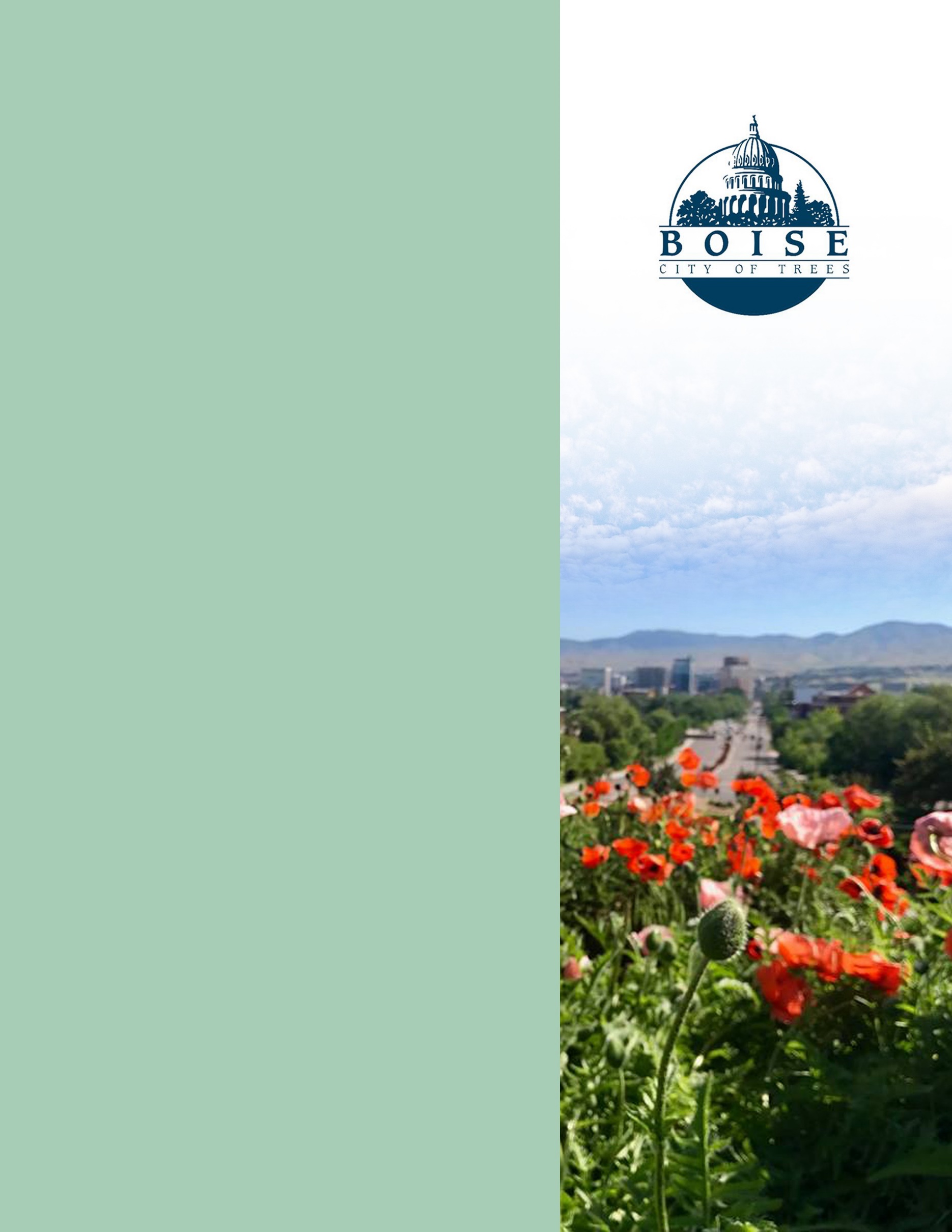 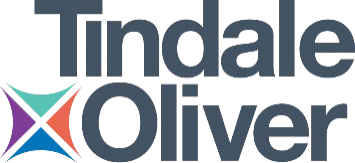 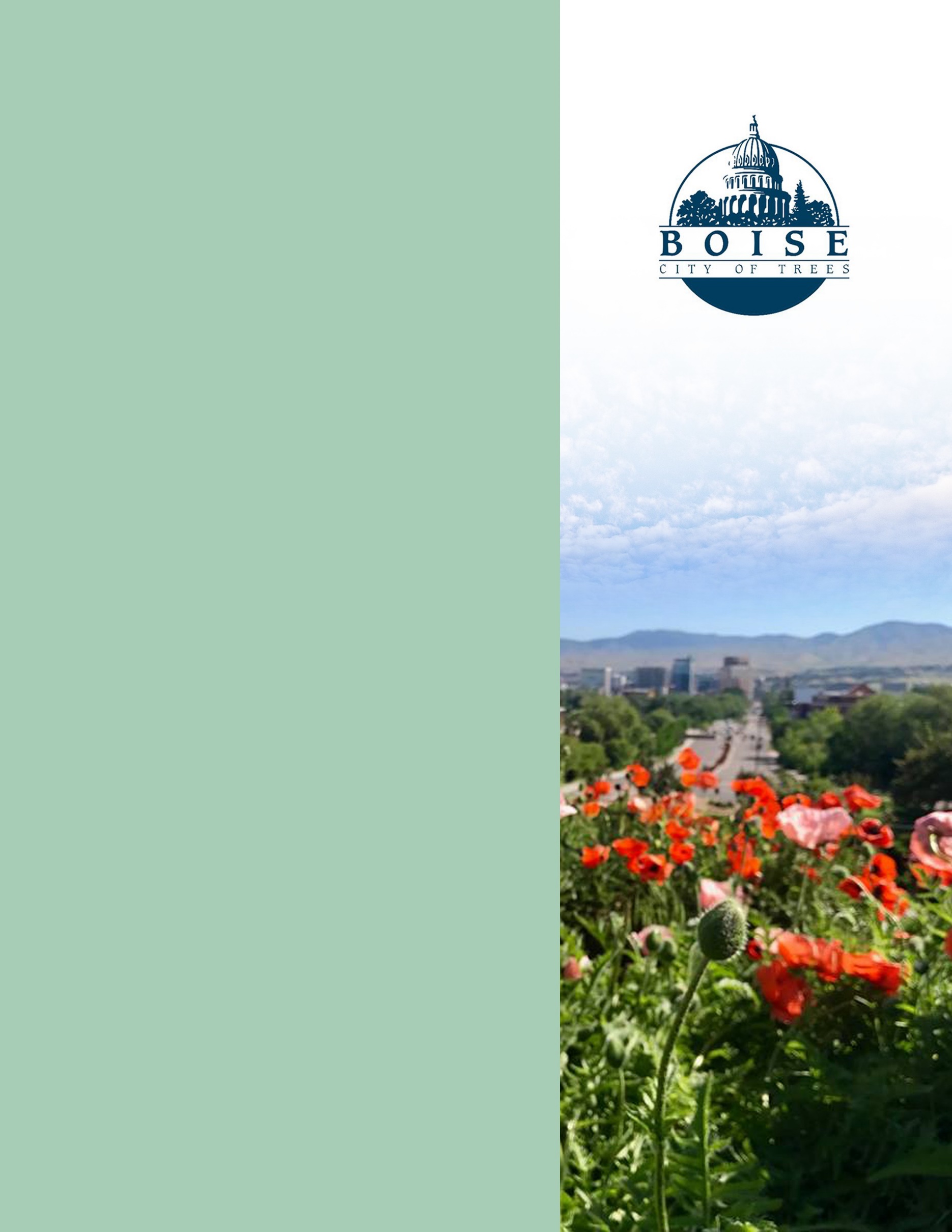 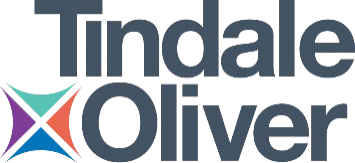 City of Boise ADA AssessmentAppendix A –City Hall11/11/2021Report #TO21-B002Prepared by:PHOTOGRAPH(S) OF THIS LOCATION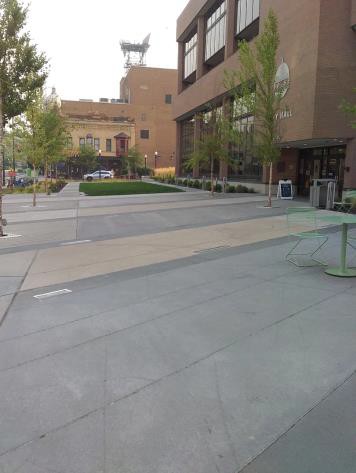 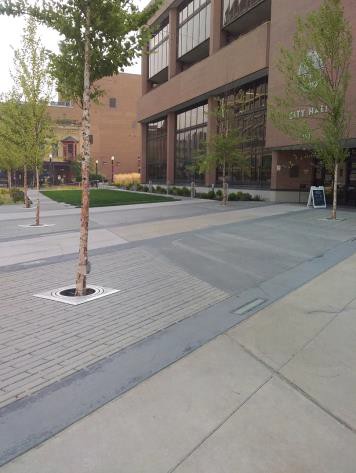 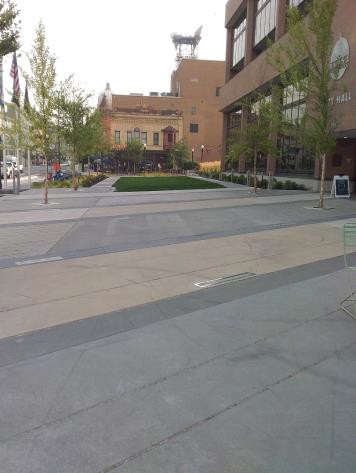 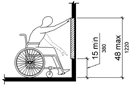 PHOTOGRAPH(S) OF THIS LOCATION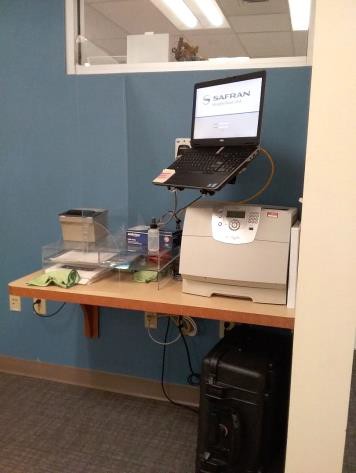 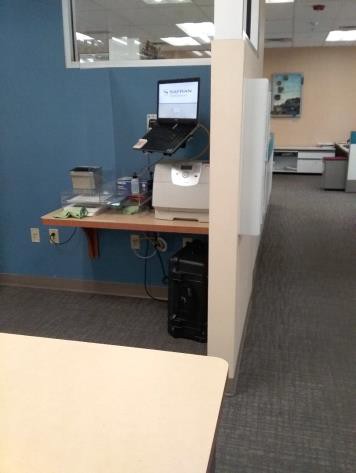 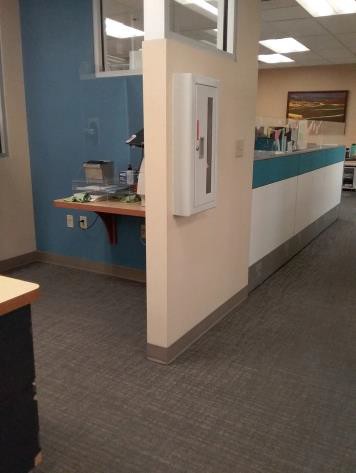 PHOTOGRAPH(S) OF THIS LOCATION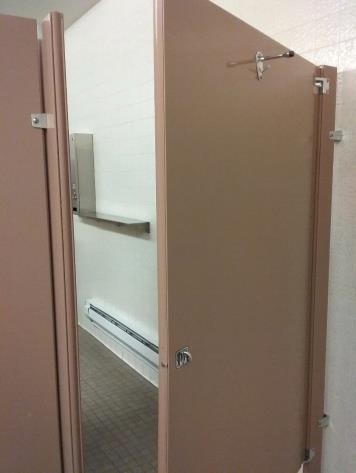 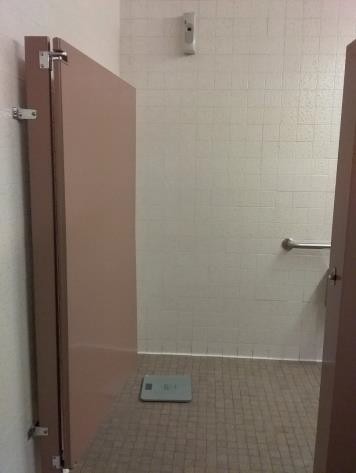 PHOTOGRAPH(S) OF THIS LOCATION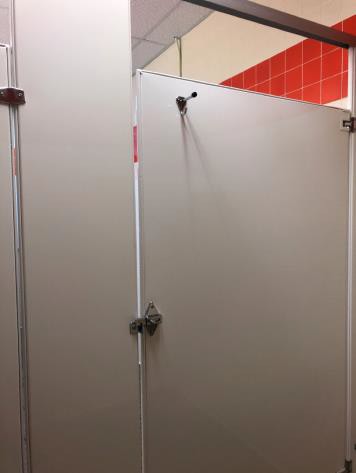 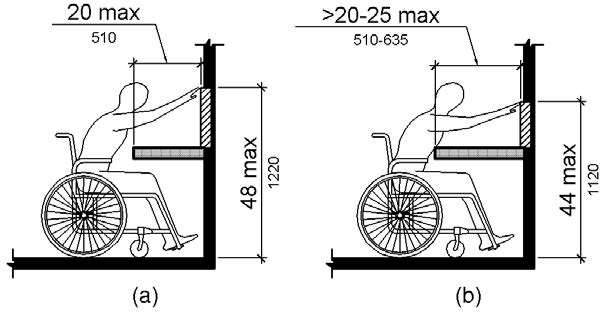 PHOTOGRAPH(S) OF THIS LOCATION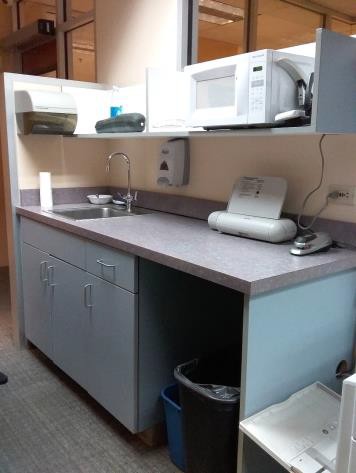 PHOTOGRAPH(S) OF THIS LOCATION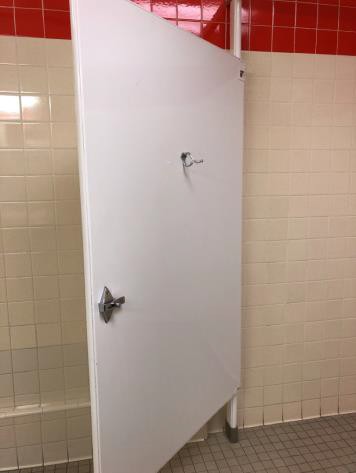 PHOTOGRAPH(S) OF THIS LOCATION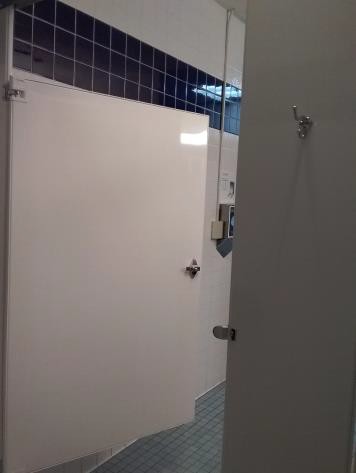 PHOTOGRAPH(S) OF THIS LOCATION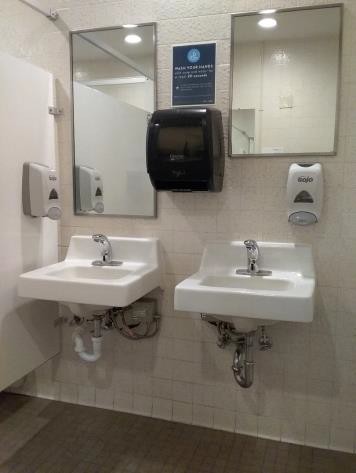 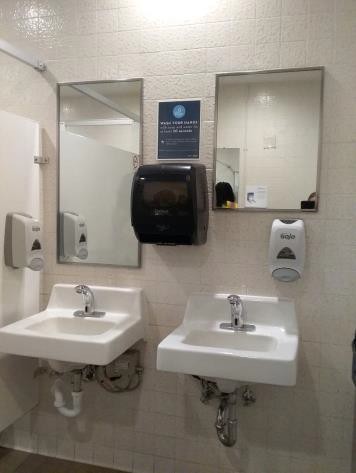 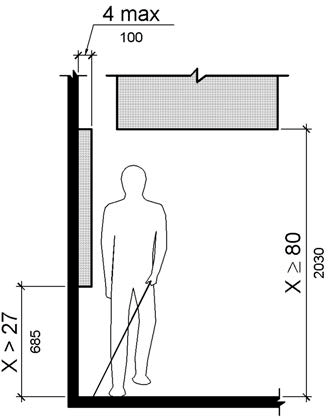 PHOTOGRAPH(S) OF THIS LOCATION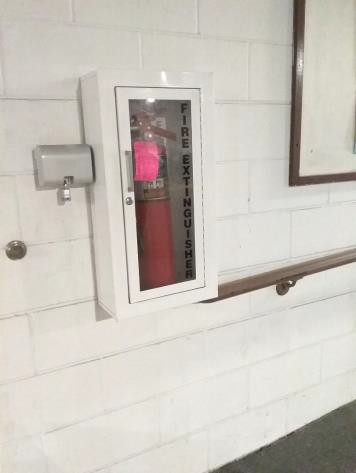 PHOTOGRAPH(S) OF THIS LOCATION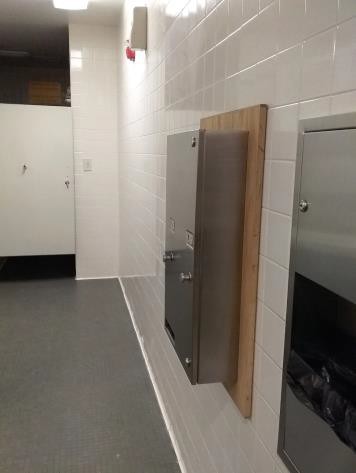 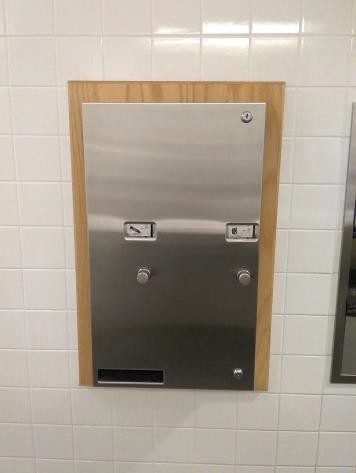 PHOTOGRAPH(S) OF THIS LOCATION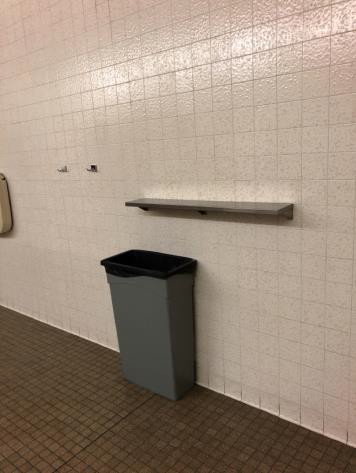 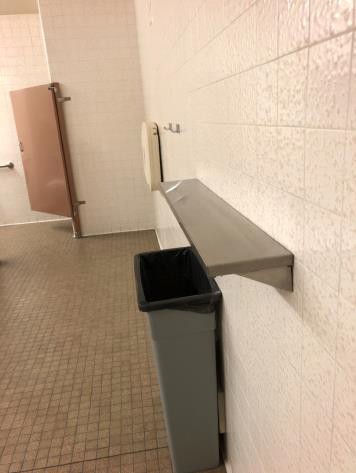 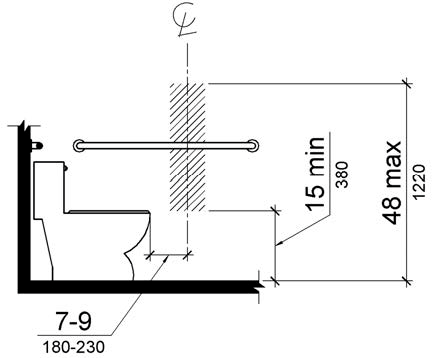 PHOTOGRAPH(S) OF THIS LOCATION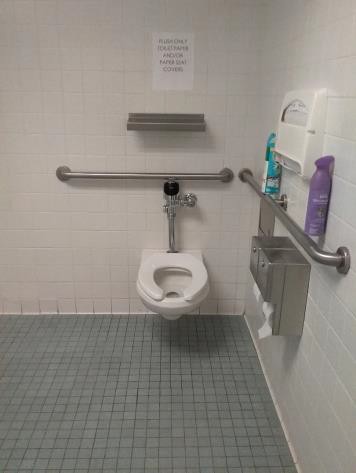 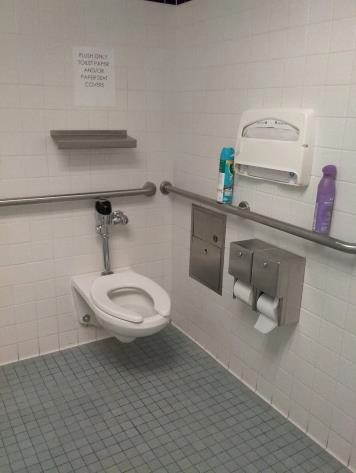 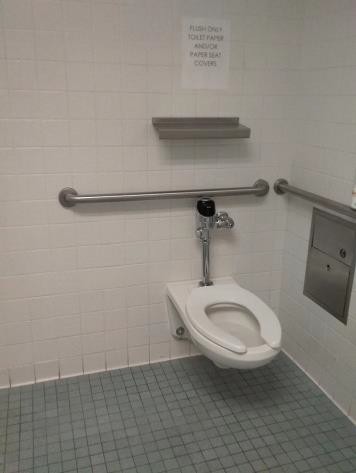 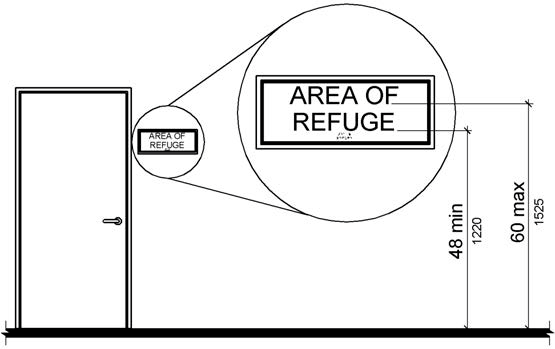 PHOTOGRAPH(S) OF THIS LOCATION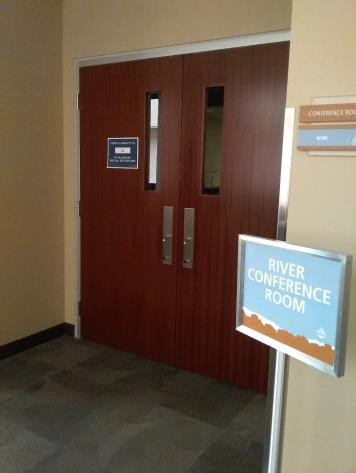 PHOTOGRAPH(S) OF THIS LOCATION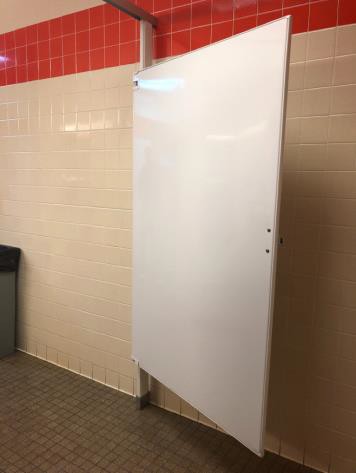 PHOTOGRAPH(S) OF THIS LOCATION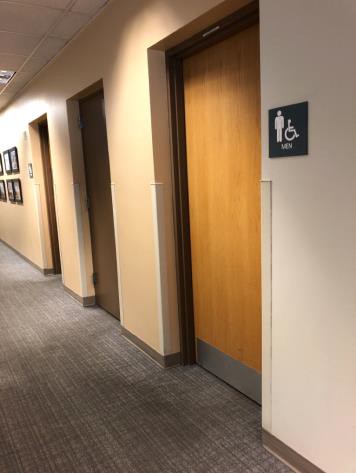 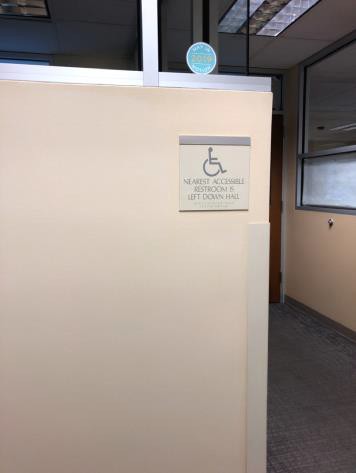 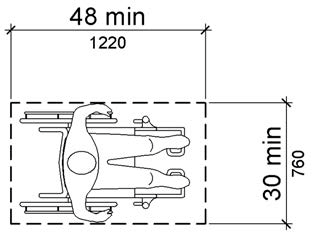 PHOTOGRAPH(S) OF THIS LOCATION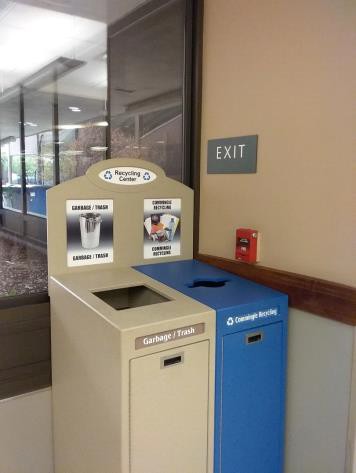 PHOTOGRAPH(S) OF THIS LOCATION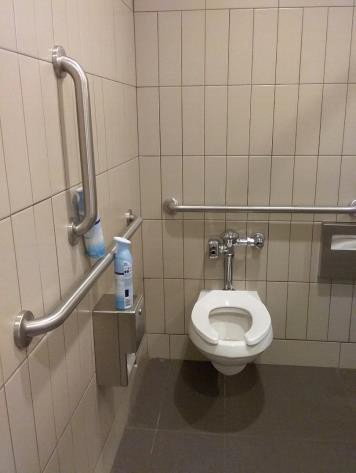 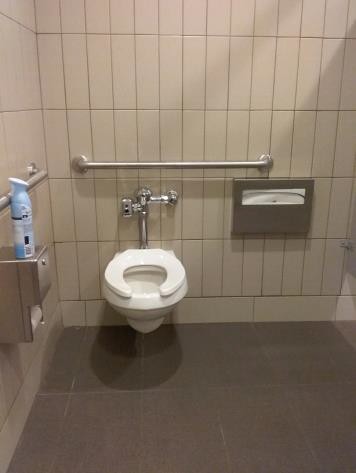 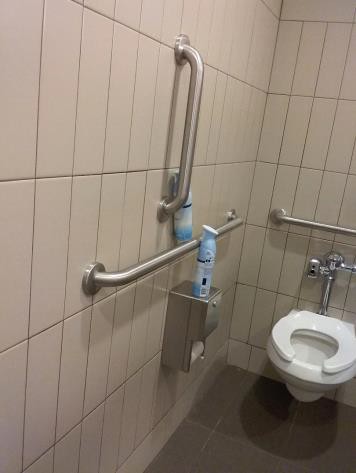 PHOTOGRAPH(S) OF THIS LOCATIONPHOTOGRAPH(S) OF THIS LOCATION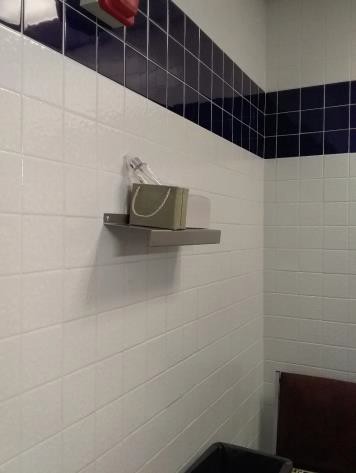 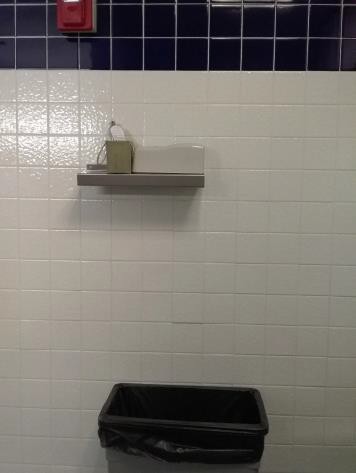 PHOTOGRAPH(S) OF THIS LOCATION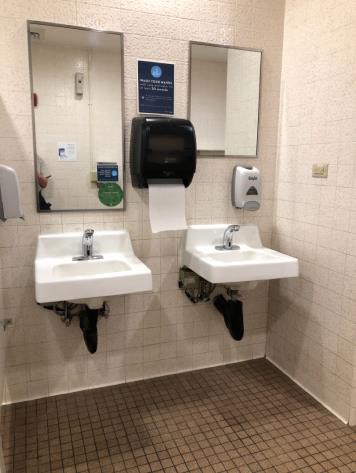 PHOTOGRAPH(S) OF THIS LOCATION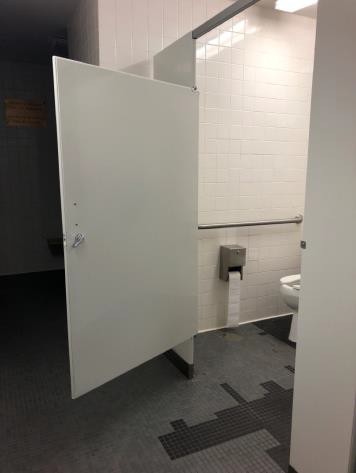 PHOTOGRAPH(S) OF THIS LOCATION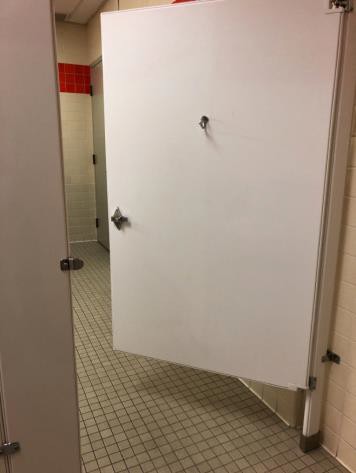 PHOTOGRAPH(S) OF THIS LOCATION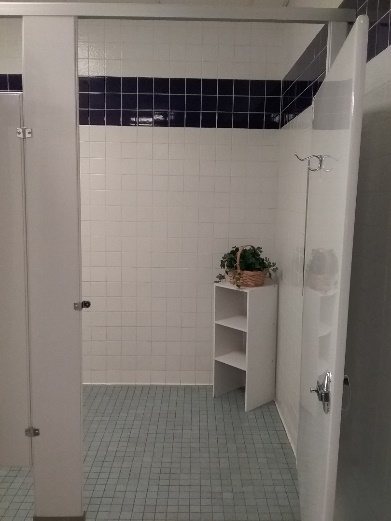 PHOTOGRAPH(S) OF THIS LOCATION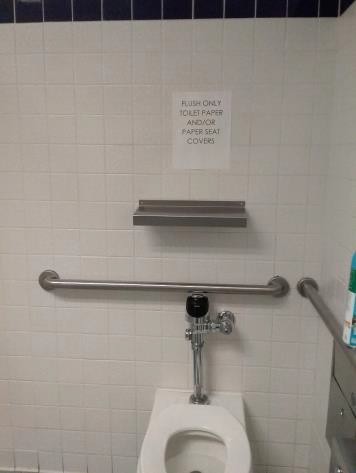 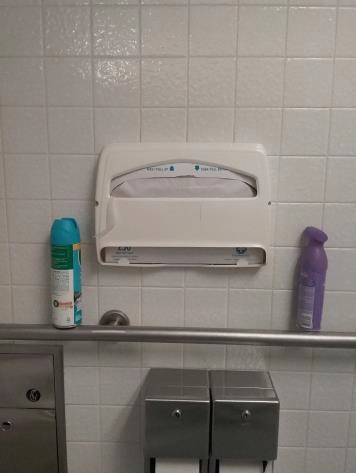 PHOTOGRAPH(S) OF THIS LOCATIONPHOTOGRAPH(S) OF THIS LOCATION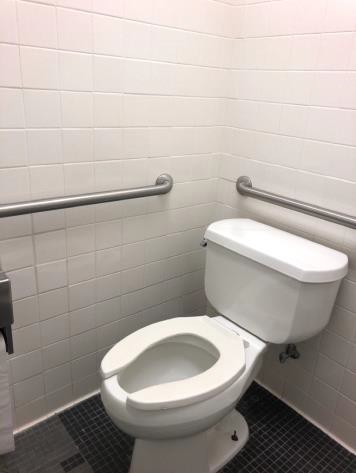 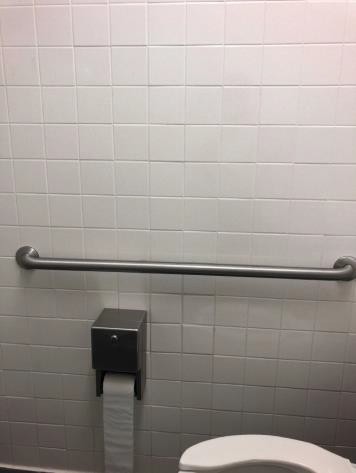 PHOTOGRAPH(S) OF THIS LOCATION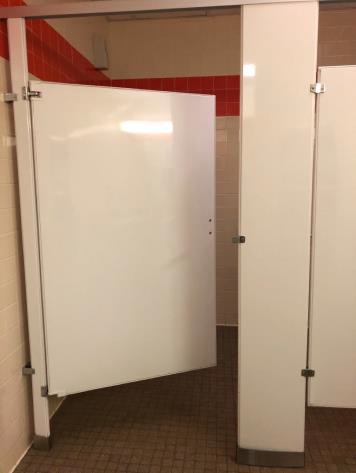 PHOTOGRAPH(S) OF THIS LOCATION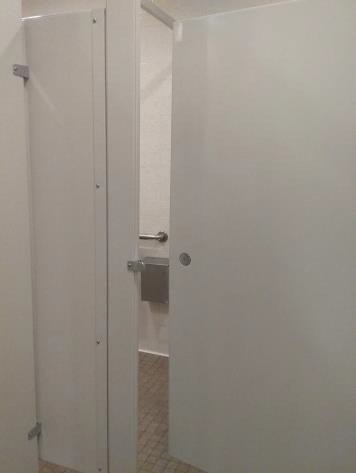 PHOTOGRAPH(S) OF THIS LOCATIONPHOTOGRAPH(S) OF THIS LOCATION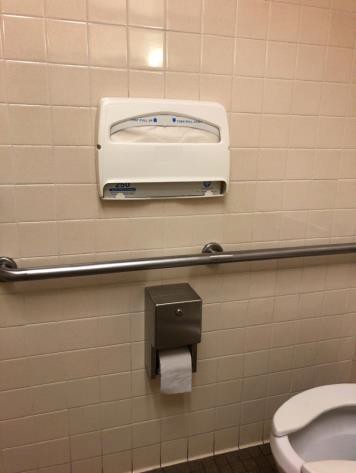 PHOTOGRAPH(S) OF THIS LOCATION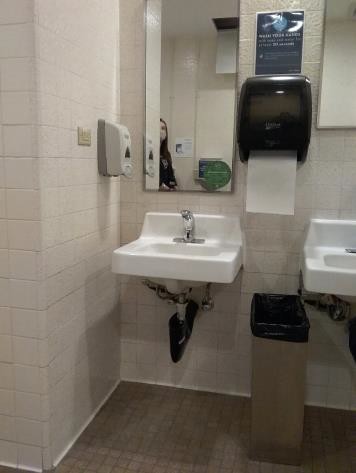 PHOTOGRAPH(S) OF THIS LOCATION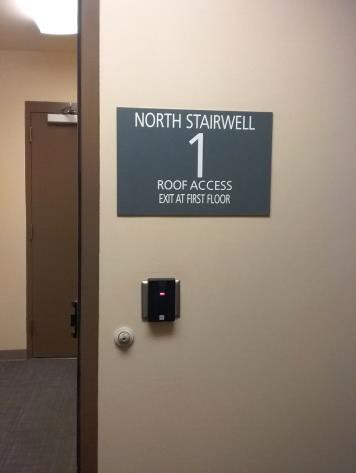 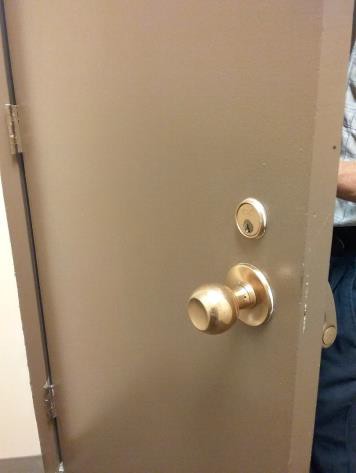 PHOTOGRAPH(S) OF THIS LOCATION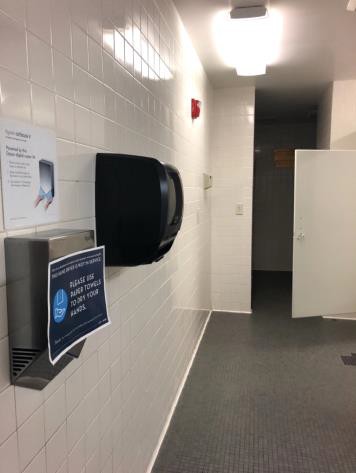 PHOTOGRAPH(S) OF THIS LOCATION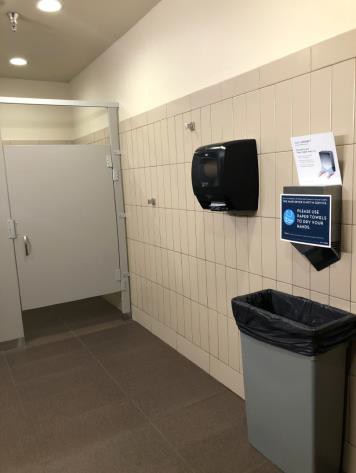 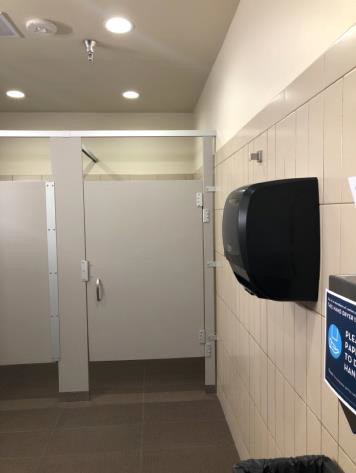 PHOTOGRAPH(S) OF THIS LOCATION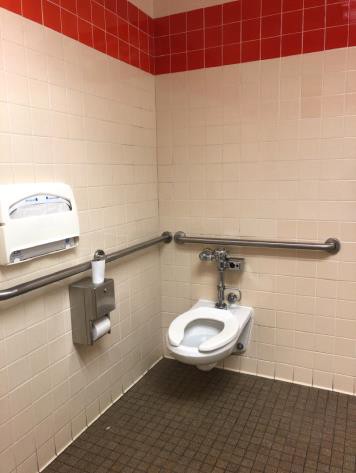 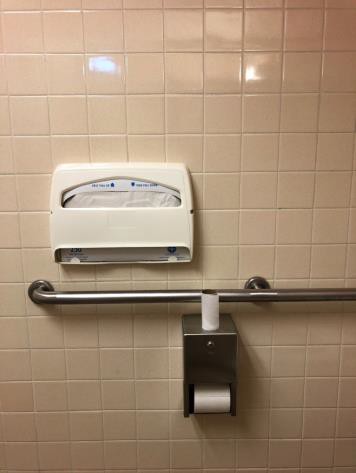 PHOTOGRAPH(S) OF THIS LOCATION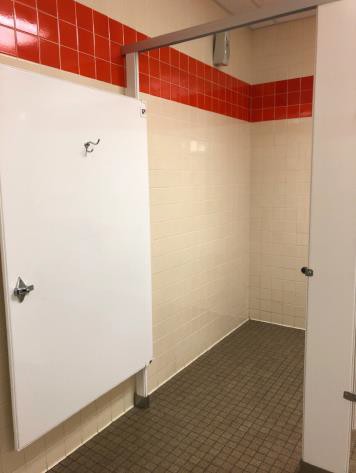 PHOTOGRAPH(S) OF THIS LOCATION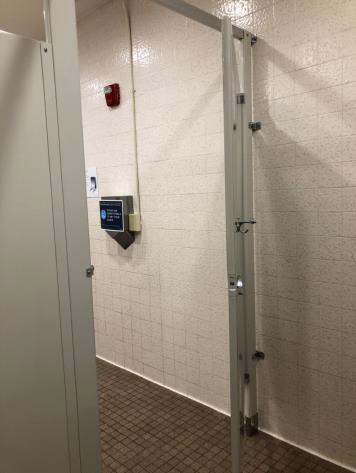 PHOTOGRAPH(S) OF THIS LOCATION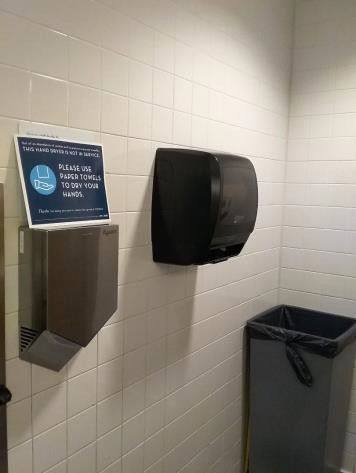 PHOTOGRAPH(S) OF THIS LOCATION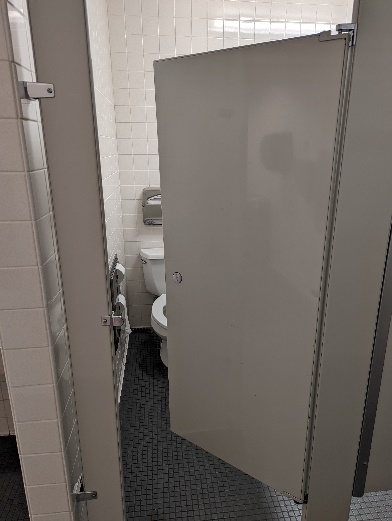 PHOTOGRAPH(S) OF THIS LOCATION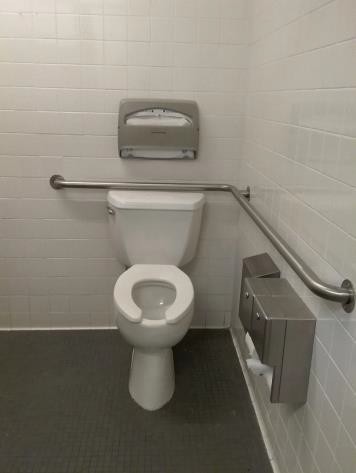 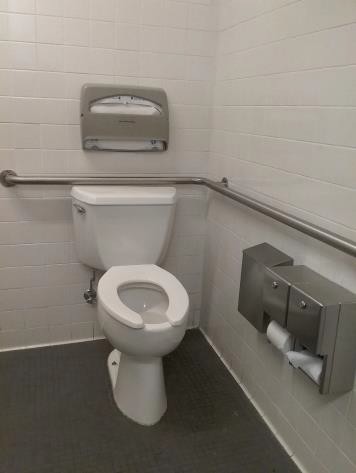 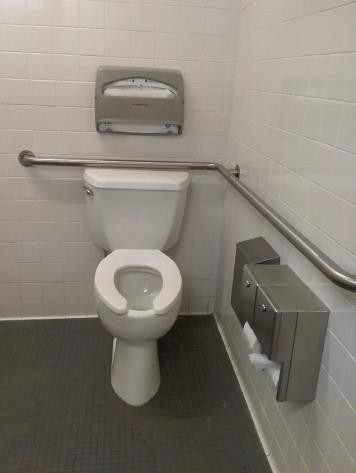 PHOTOGRAPH(S) OF THIS LOCATIONPHOTOGRAPH(S) OF THIS LOCATION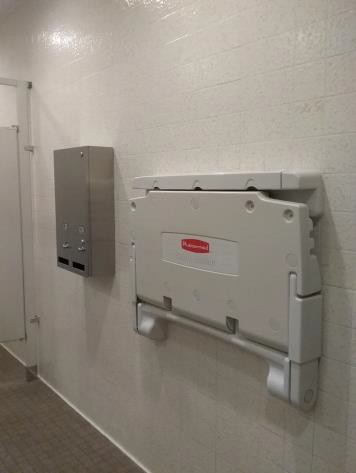 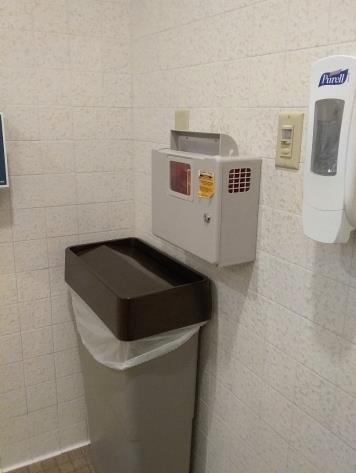 PHOTOGRAPH(S) OF THIS LOCATIONPHOTOGRAPH(S) OF THIS LOCATION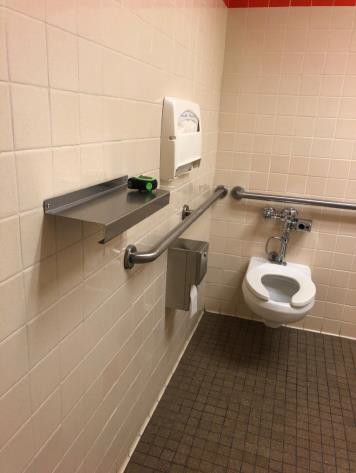 PHOTOGRAPH(S) OF THIS LOCATION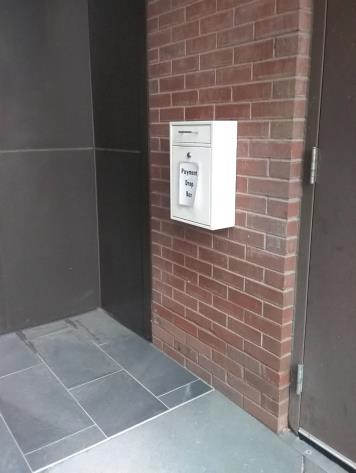 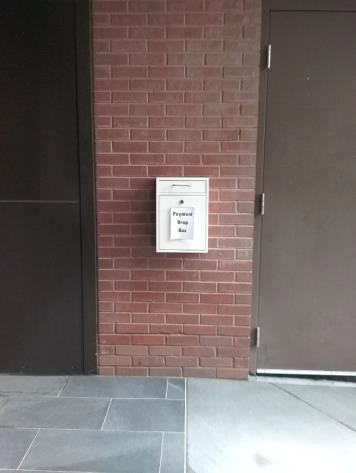 PHOTOGRAPH(S) OF THIS LOCATION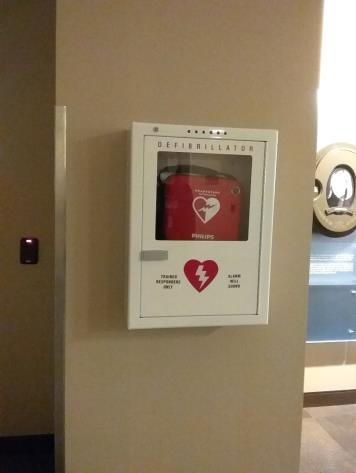 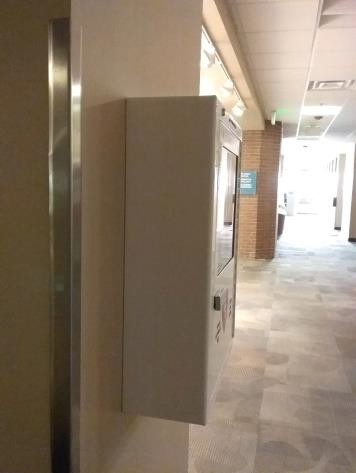 PHOTOGRAPH(S) OF THIS LOCATION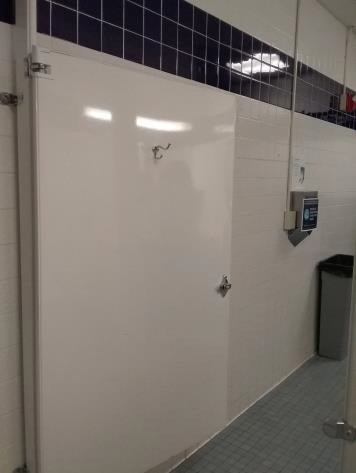 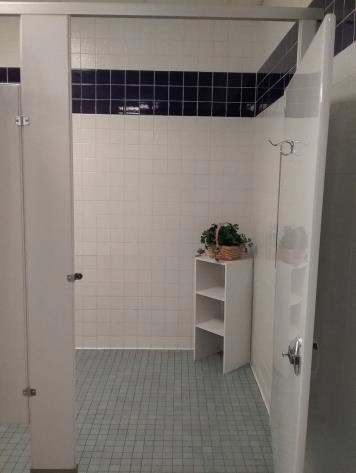 PHOTOGRAPH(S) OF THIS LOCATION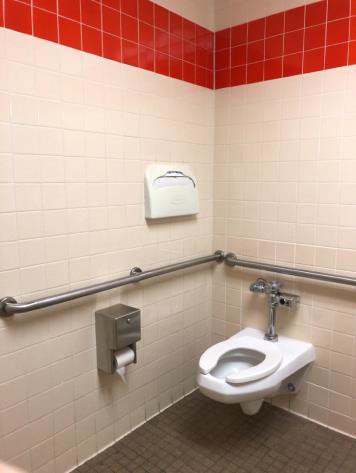 PHOTOGRAPH(S) OF THIS LOCATION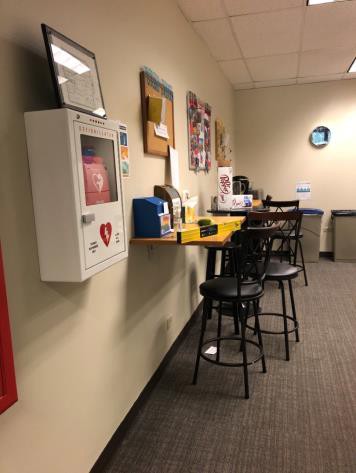 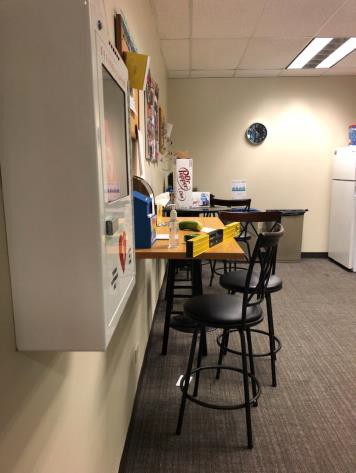 PHOTOGRAPH(S) OF THIS LOCATION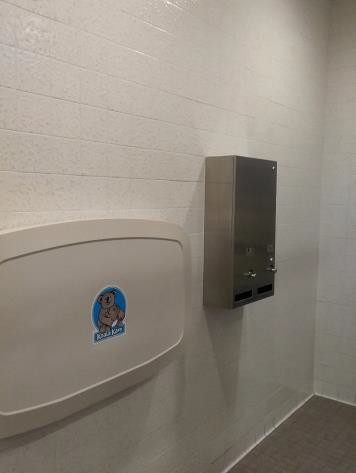 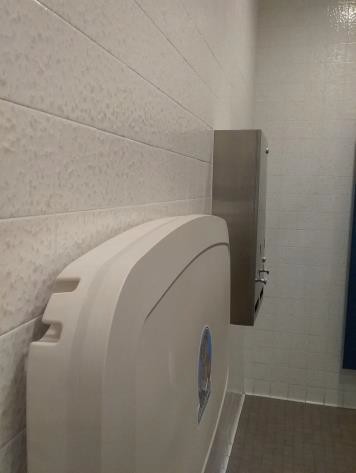 PHOTOGRAPH(S) OF THIS LOCATION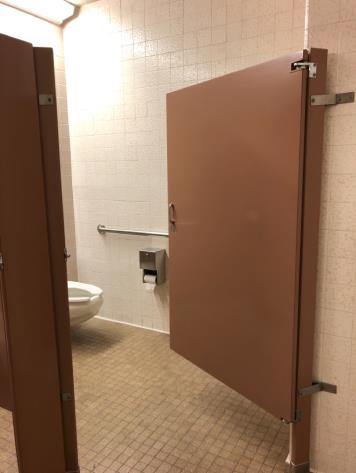 PHOTOGRAPH(S) OF THIS LOCATION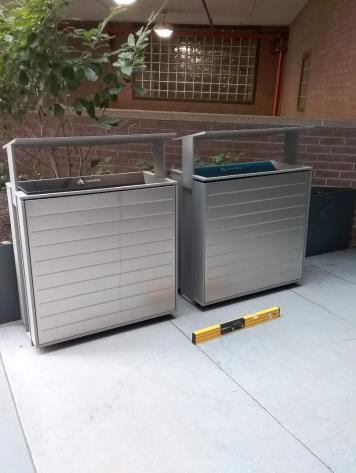 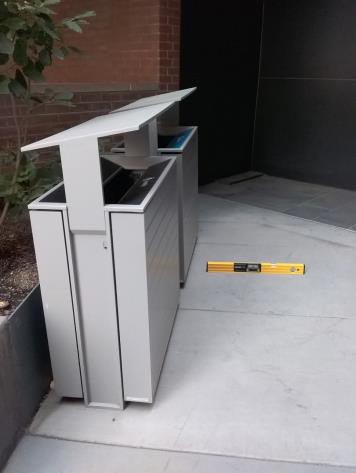 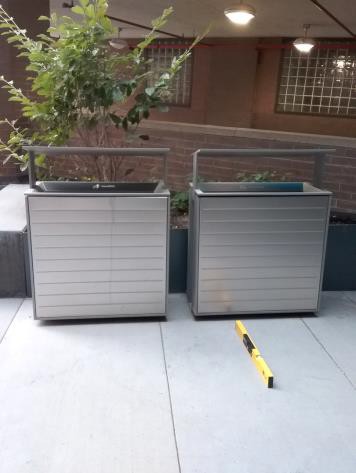 PHOTOGRAPH(S) OF THIS LOCATION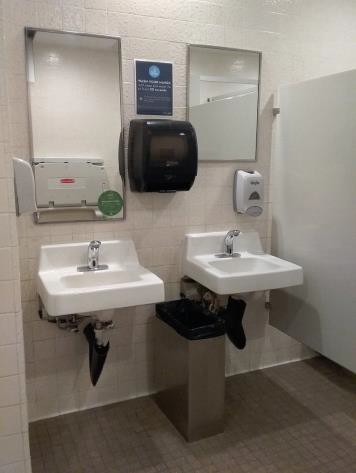 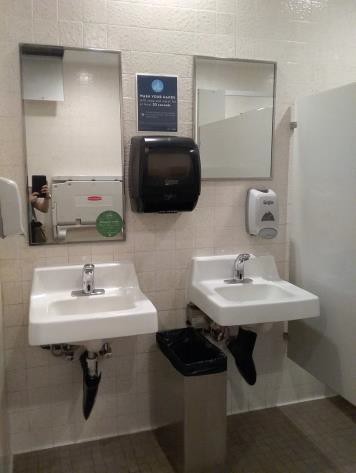 PHOTOGRAPH(S) OF THIS LOCATION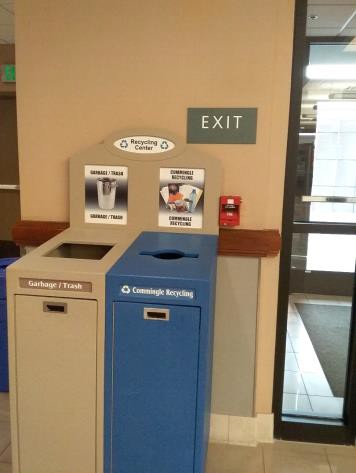 PHOTOGRAPH(S) OF THIS LOCATION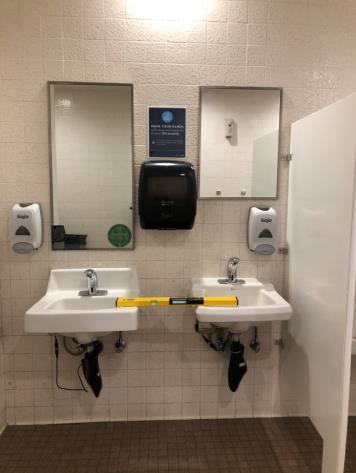 PHOTOGRAPH(S) OF THIS LOCATION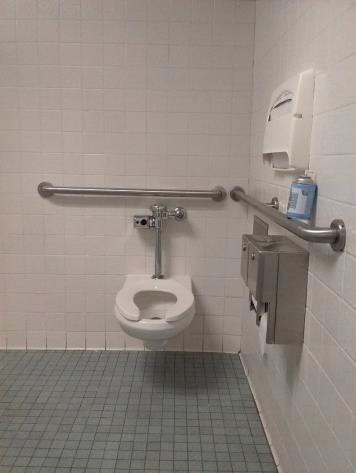 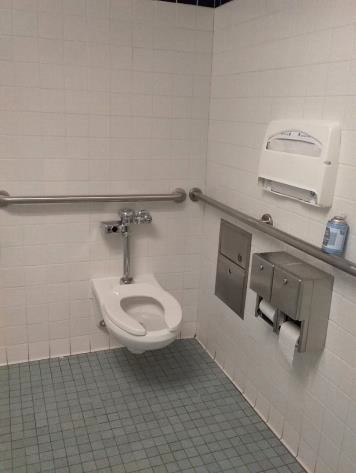 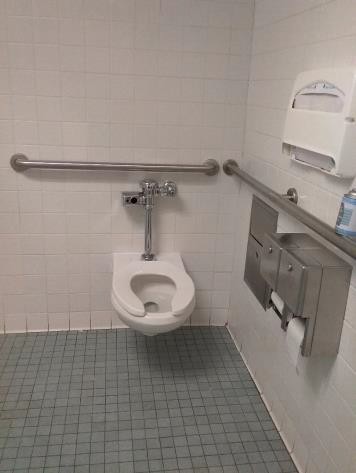 PHOTOGRAPH(S) OF THIS LOCATIONPHOTOGRAPH(S) OF THIS LOCATION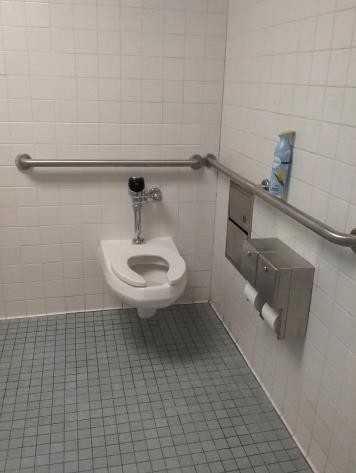 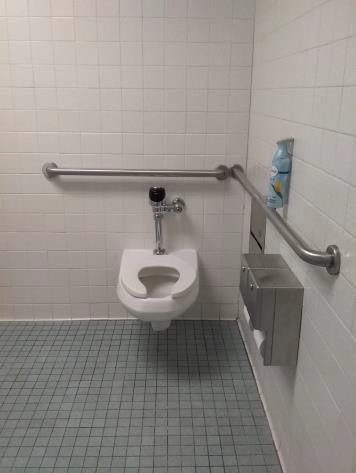 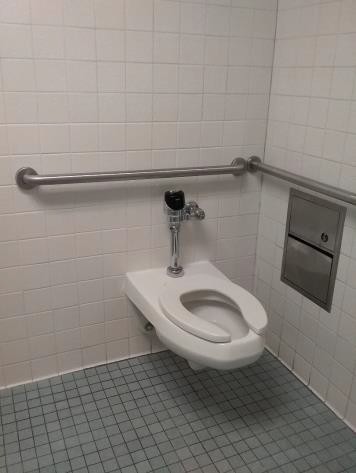 PHOTOGRAPH(S) OF THIS LOCATION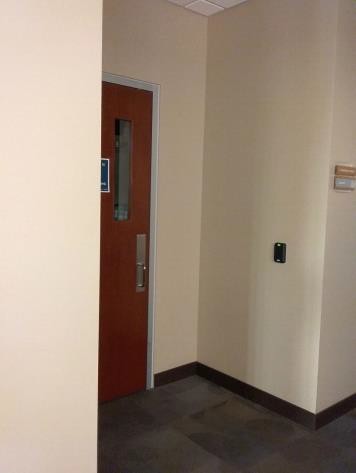 PHOTOGRAPH(S) OF THIS LOCATION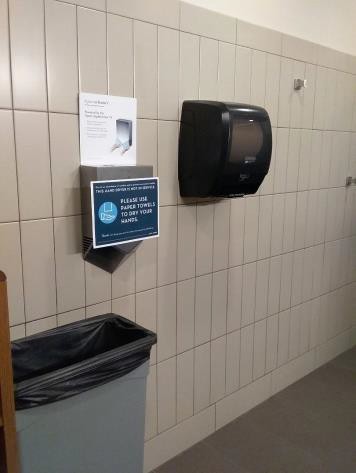 PHOTOGRAPH(S) OF THIS LOCATIONPHOTOGRAPH(S) OF THIS LOCATION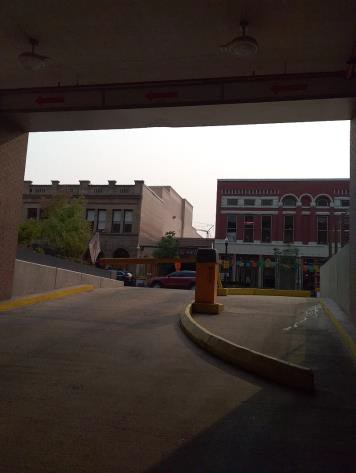 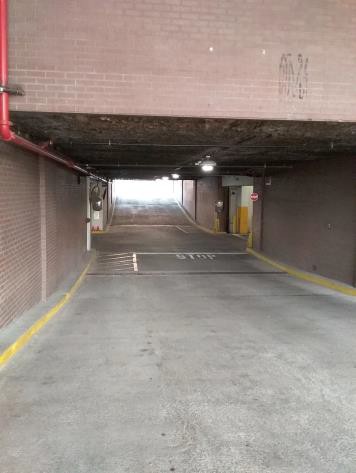 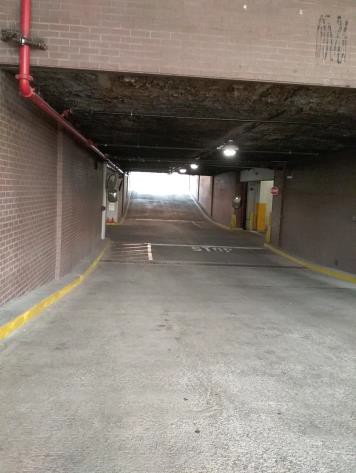 PHOTOGRAPH(S) OF THIS LOCATION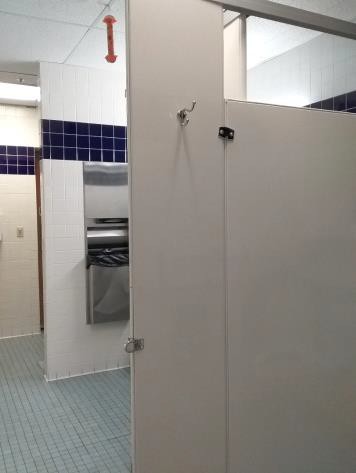 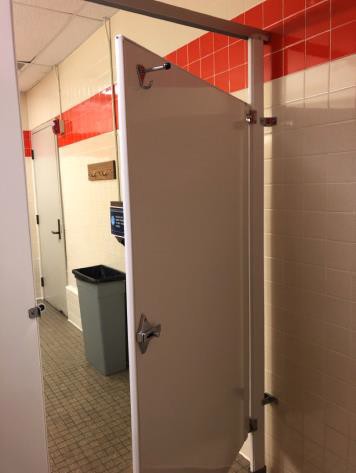 PHOTOGRAPH(S) OF THIS LOCATION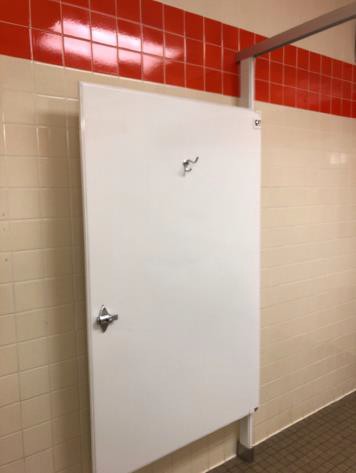 PHOTOGRAPH(S) OF THIS LOCATIONPHOTOGRAPH(S) OF THIS LOCATION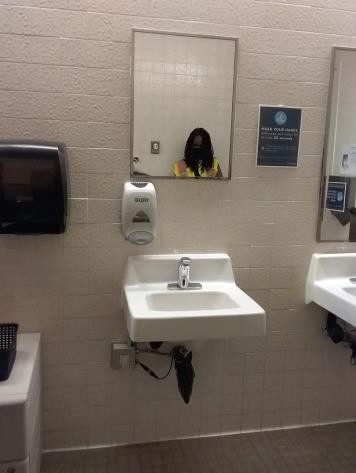 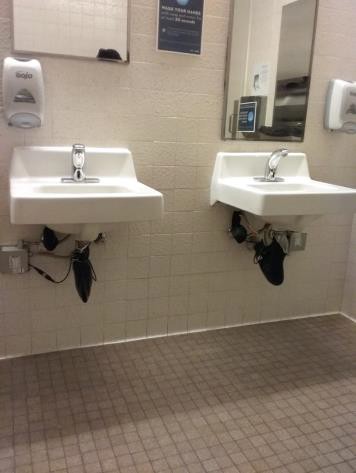 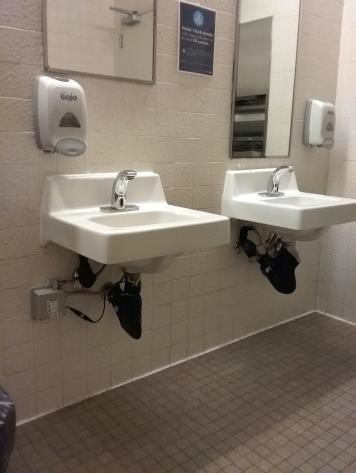 PHOTOGRAPH(S) OF THIS LOCATION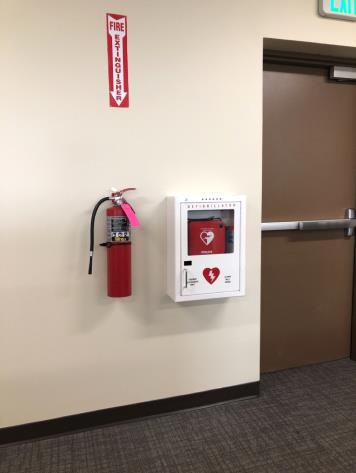 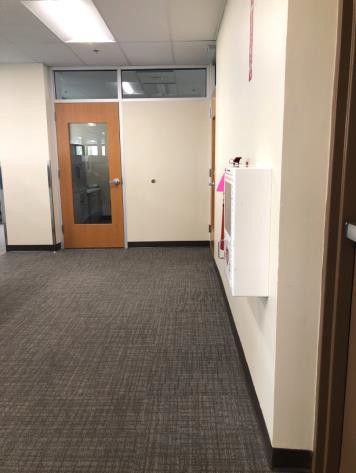 PHOTOGRAPH(S) OF THIS LOCATIONPHOTOGRAPH(S) OF THIS LOCATION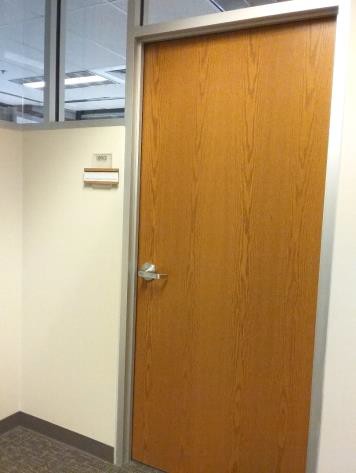 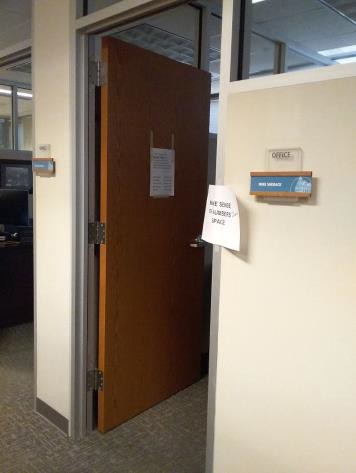 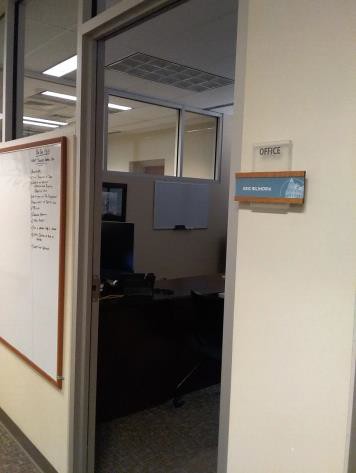 PHOTOGRAPH(S) OF THIS LOCATION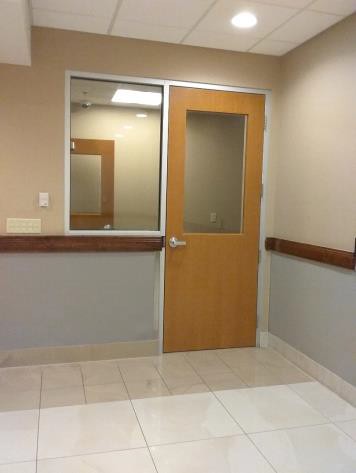 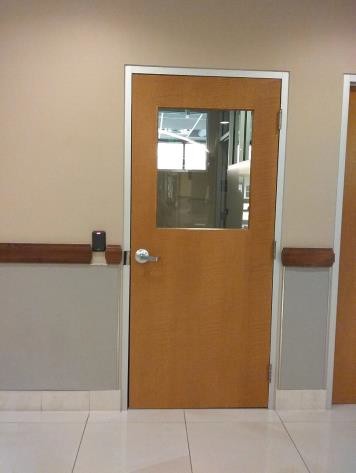 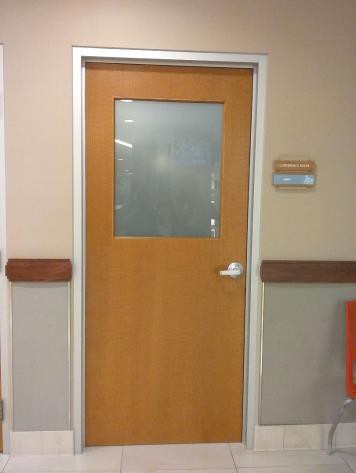 PHOTOGRAPH(S) OF THIS LOCATION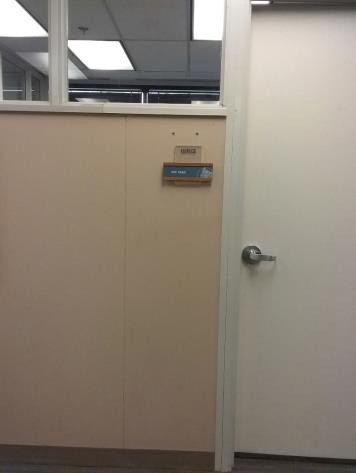 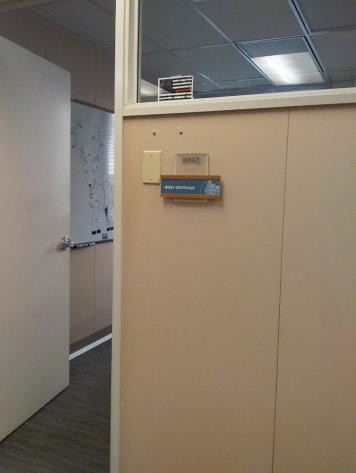 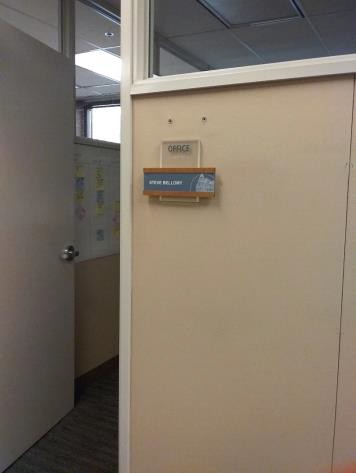 PHOTOGRAPH(S) OF THIS LOCATION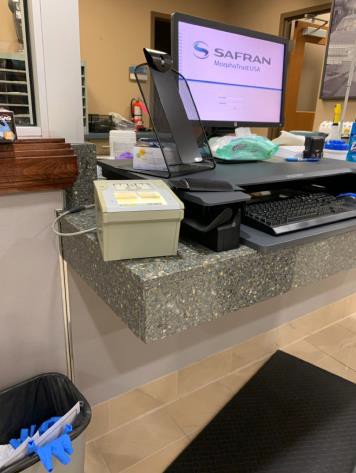 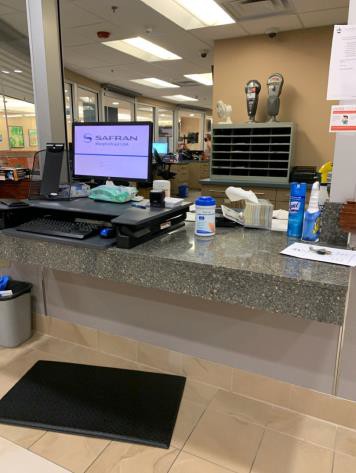 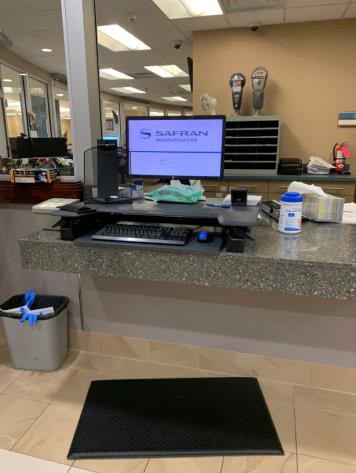 PHOTOGRAPH(S) OF THIS LOCATION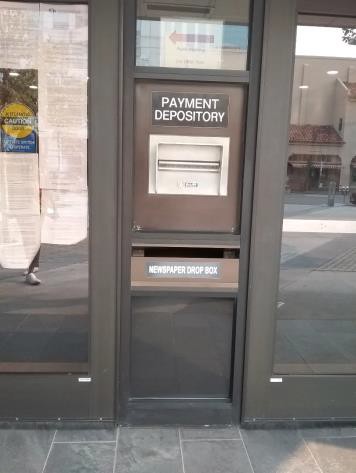 PHOTOGRAPH(S) OF THIS LOCATION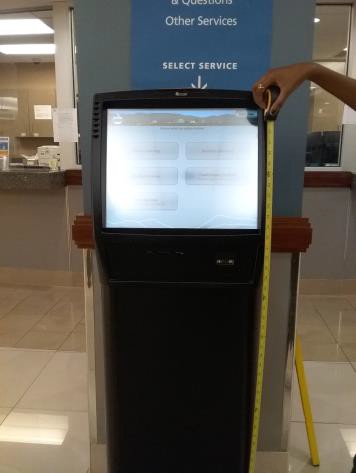 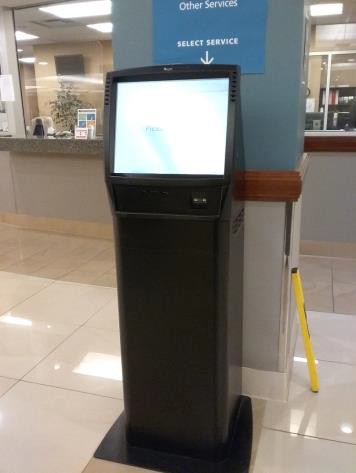 PHOTOGRAPH(S) OF THIS LOCATION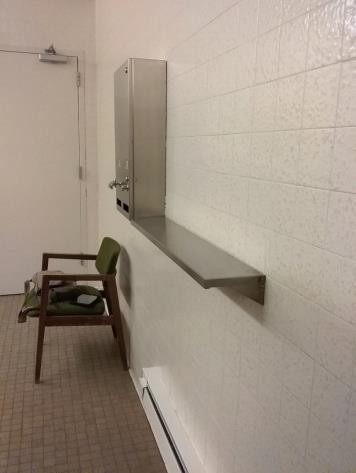 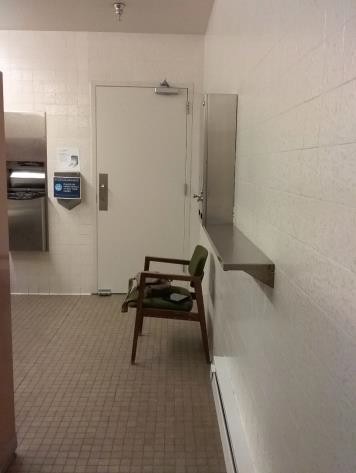 PHOTOGRAPH(S) OF THIS LOCATION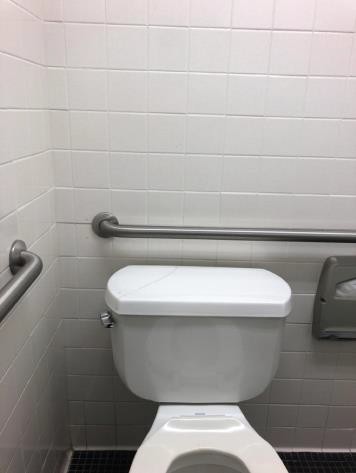 PHOTOGRAPH(S) OF THIS LOCATION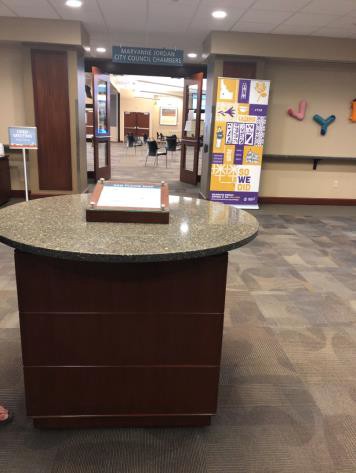 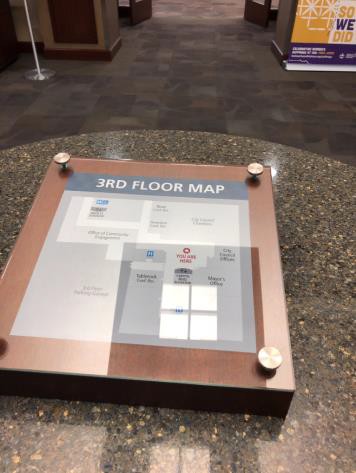 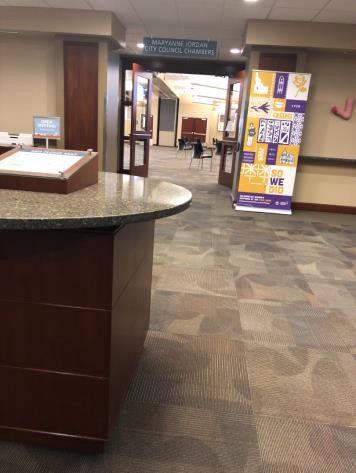 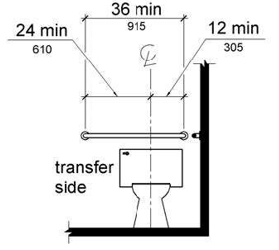 PHOTOGRAPH(S) OF THIS LOCATION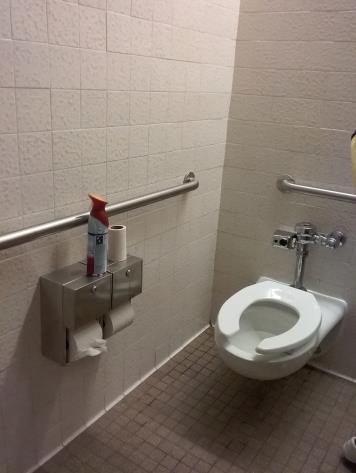 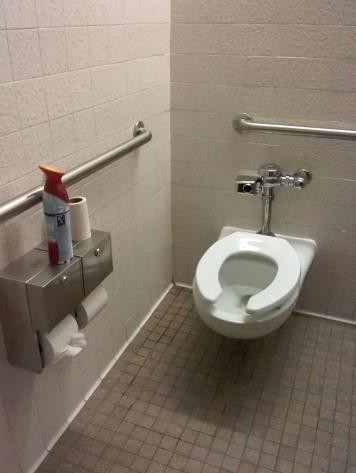 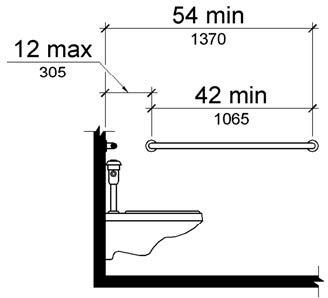 PHOTOGRAPH(S) OF THIS LOCATION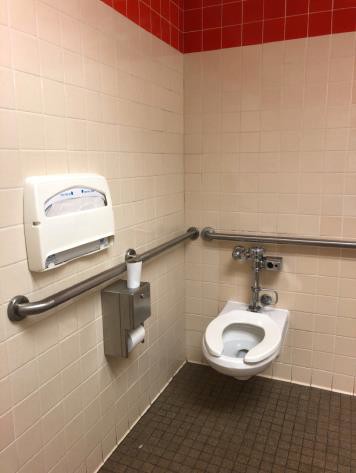 PHOTOGRAPH(S) OF THIS LOCATION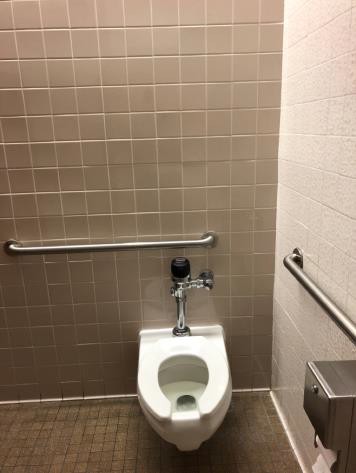 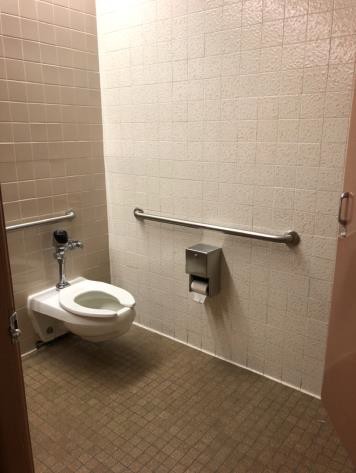 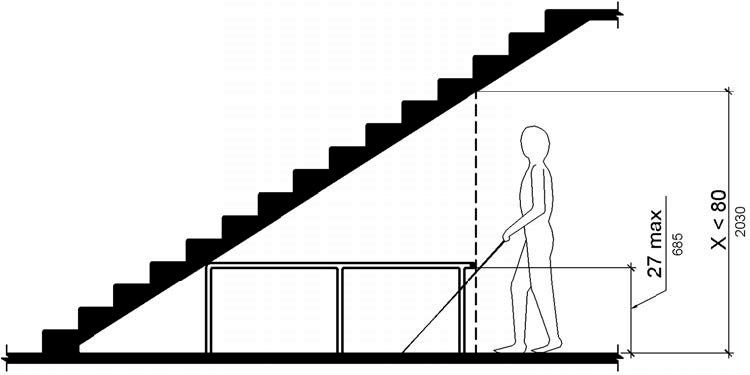 PHOTOGRAPH(S) OF THIS LOCATION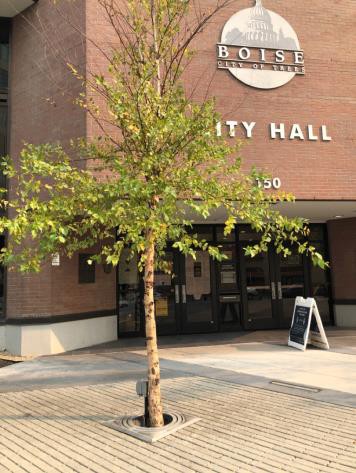 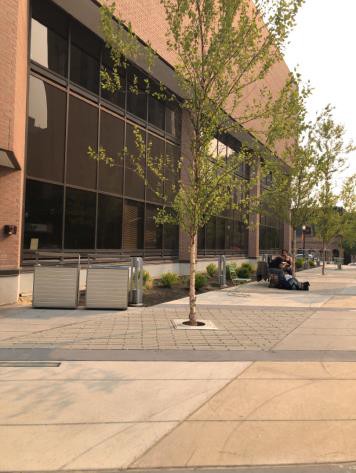 PHOTOGRAPH(S) OF THIS LOCATION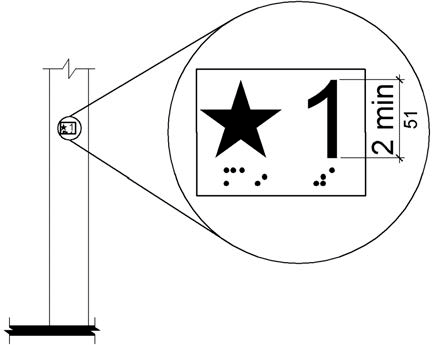 PHOTOGRAPH(S) OF THIS LOCATION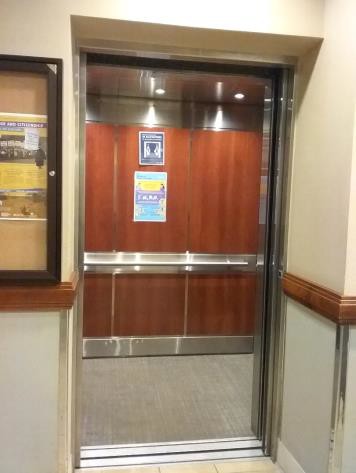 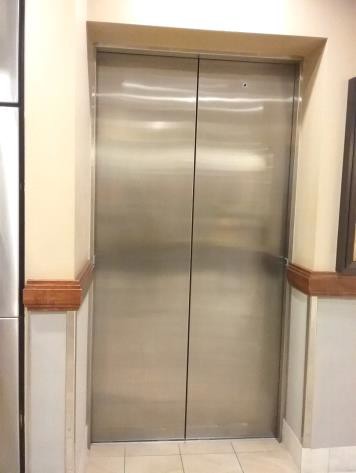 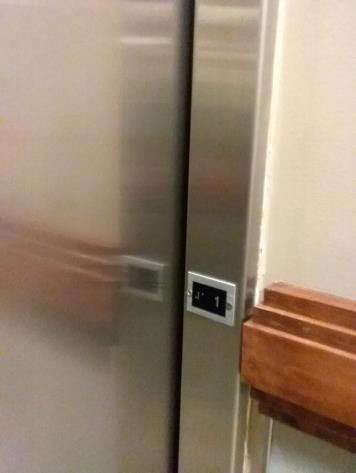 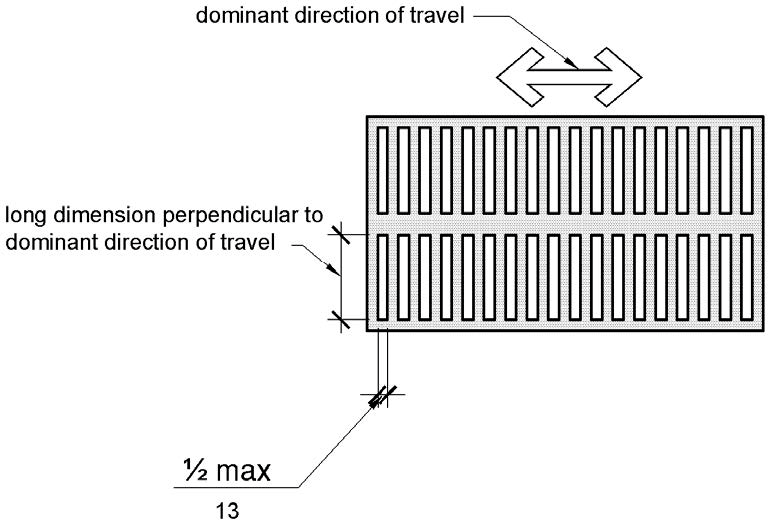 PHOTOGRAPH(S) OF THIS LOCATION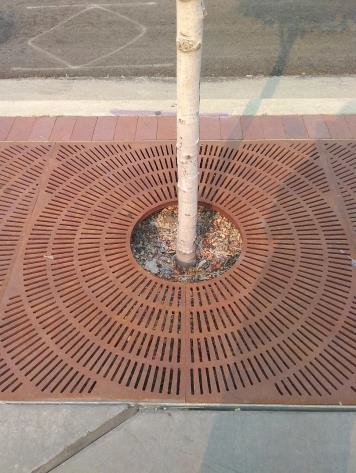 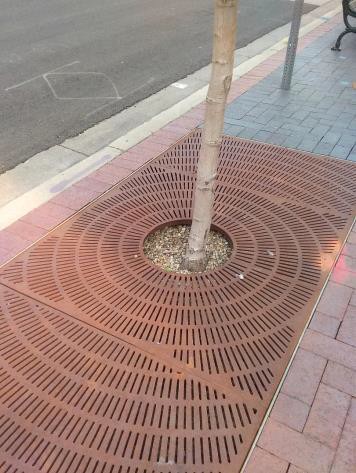 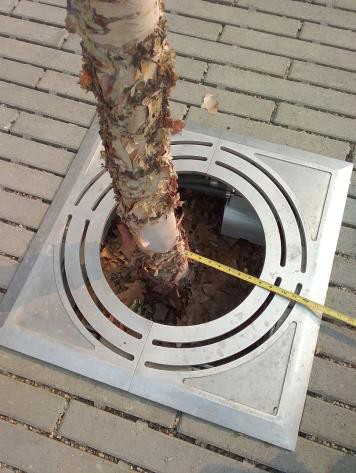 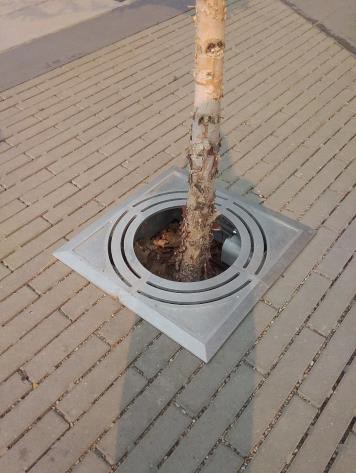 PHOTOGRAPH(S) OF THIS LOCATION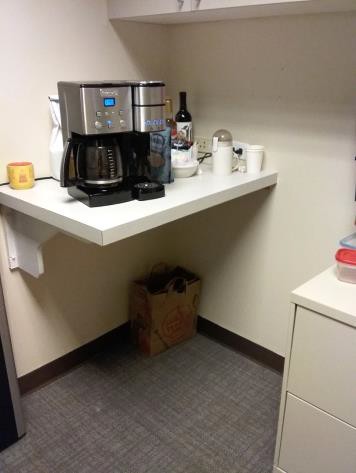 PHOTOGRAPH(S) OF THIS LOCATION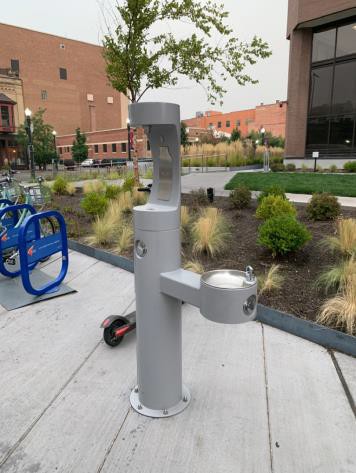 PHOTOGRAPH(S) OF THIS LOCATION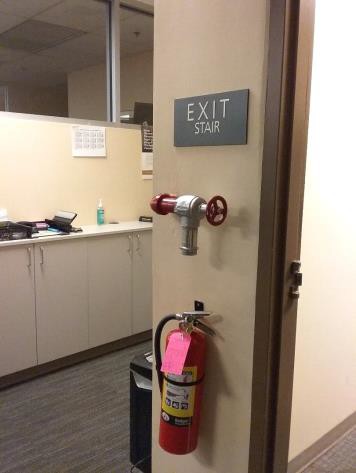 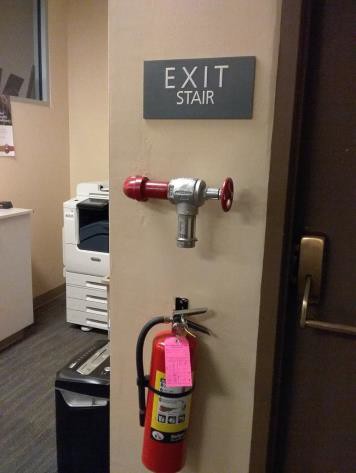 PHOTOGRAPH(S) OF THIS LOCATION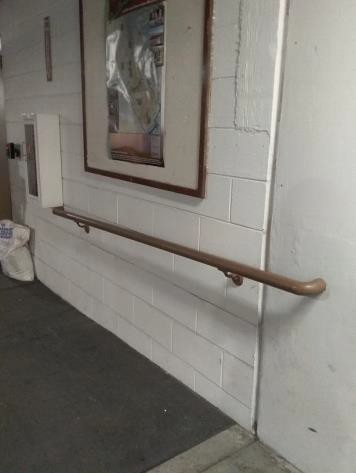 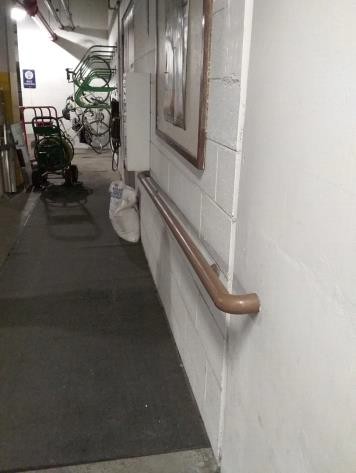 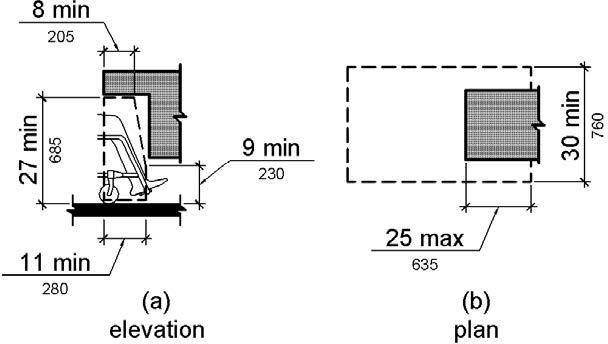 PHOTOGRAPH(S) OF THIS LOCATION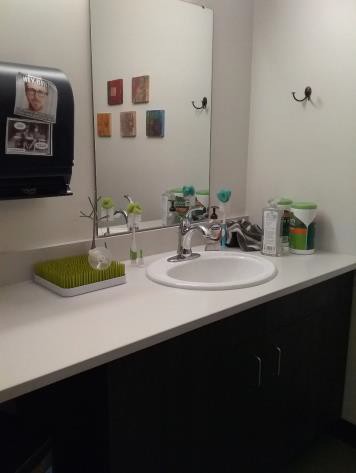 PHOTOGRAPH(S) OF THIS LOCATION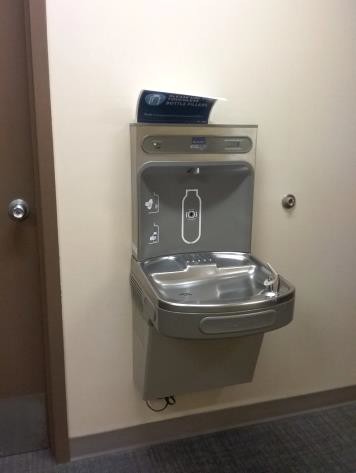 PHOTOGRAPH(S) OF THIS LOCATION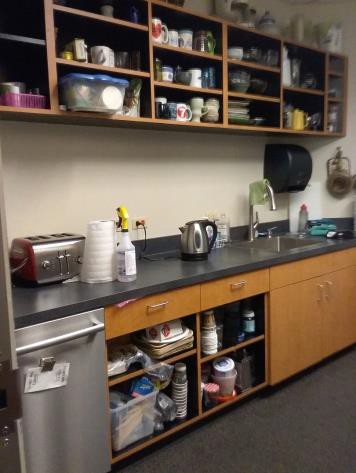 PHOTOGRAPH(S) OF THIS LOCATION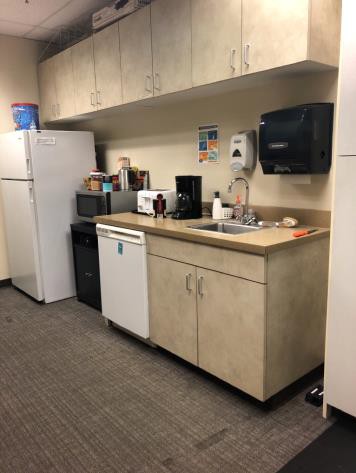 PHOTOGRAPH(S) OF THIS LOCATION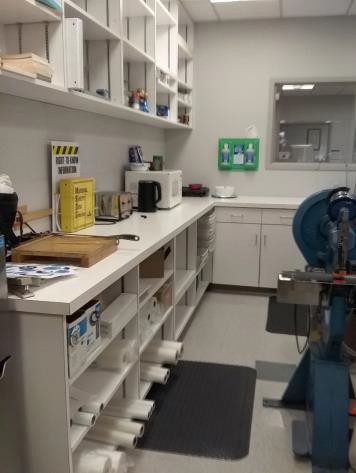 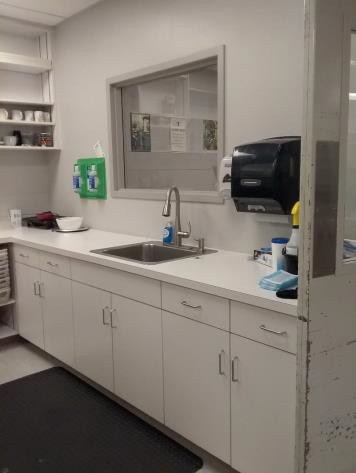 PHOTOGRAPH(S) OF THIS LOCATION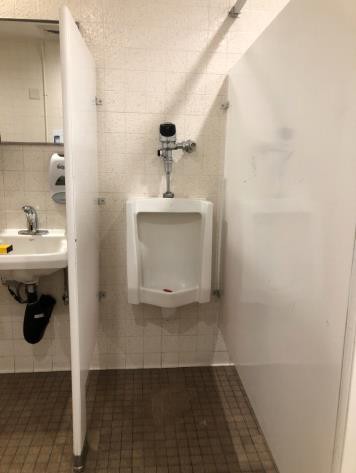 PHOTOGRAPH(S) OF THIS LOCATION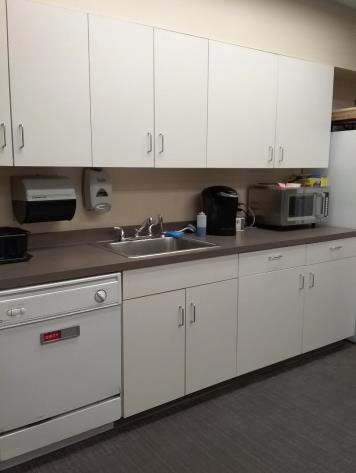 PHOTOGRAPH(S) OF THIS LOCATION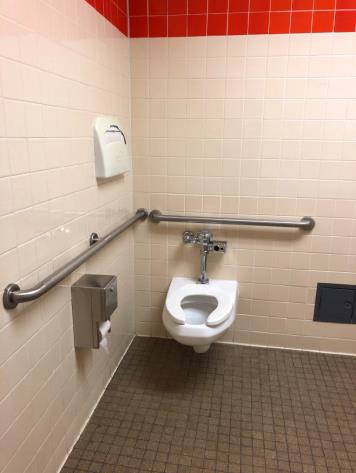 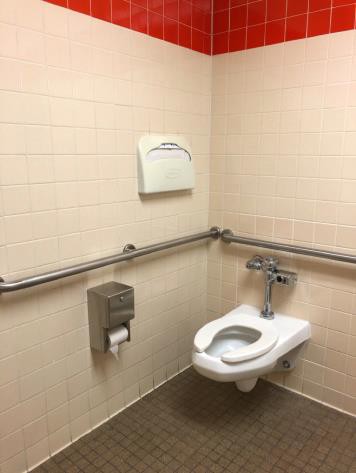 PHOTOGRAPH(S) OF THIS LOCATIONPHOTOGRAPH(S) OF THIS LOCATION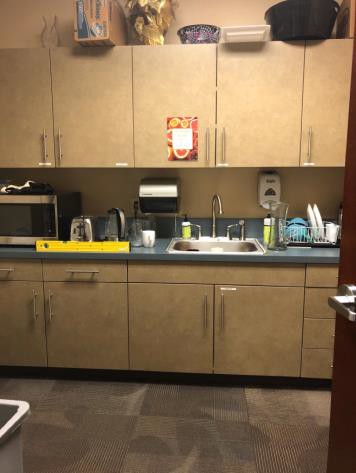 PHOTOGRAPH(S) OF THIS LOCATION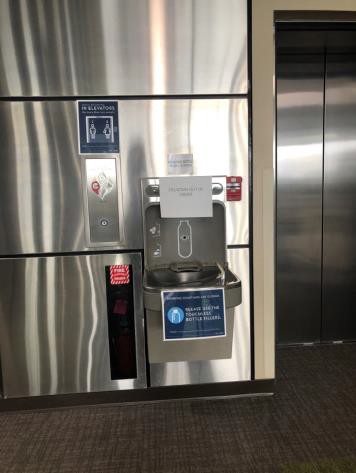 PHOTOGRAPH(S) OF THIS LOCATIONPHOTOGRAPH(S) OF THIS LOCATION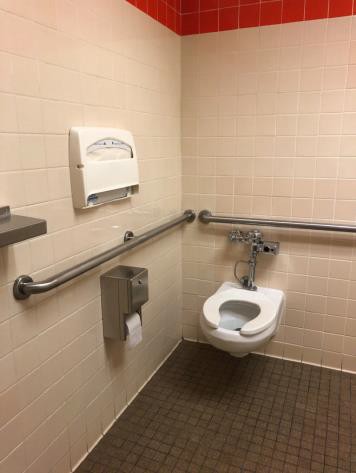 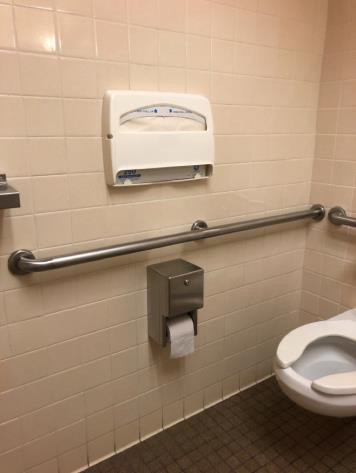 PHOTOGRAPH(S) OF THIS LOCATIONPHOTOGRAPH(S) OF THIS LOCATION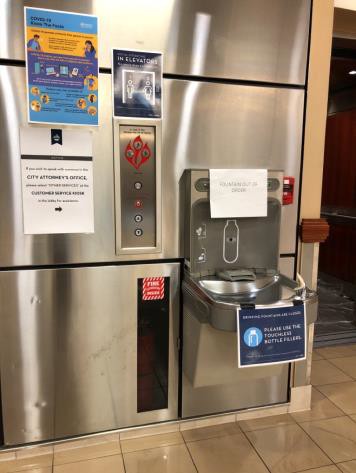 PHOTOGRAPH(S) OF THIS LOCATION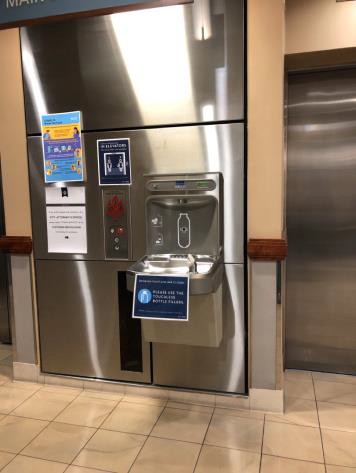 PHOTOGRAPH(S) OF THIS LOCATION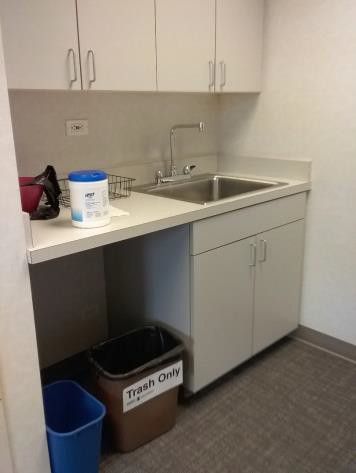 PHOTOGRAPH(S) OF THIS LOCATION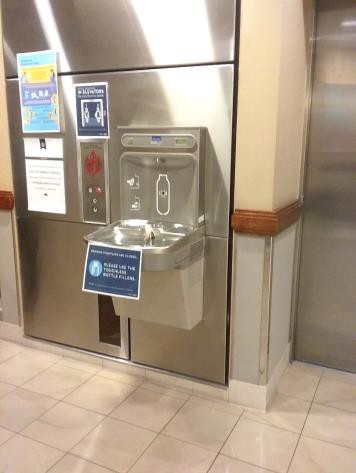 PHOTOGRAPH(S) OF THIS LOCATION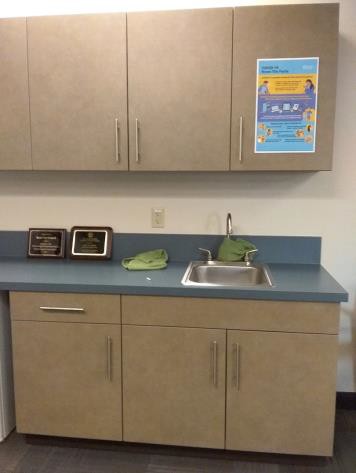 PHOTOGRAPH(S) OF THIS LOCATION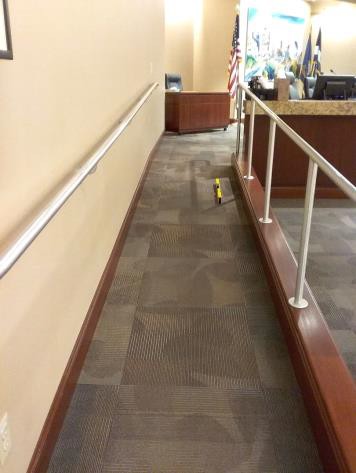 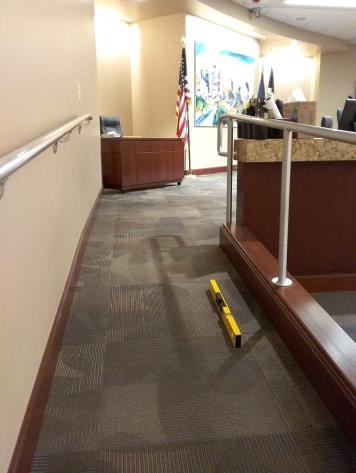 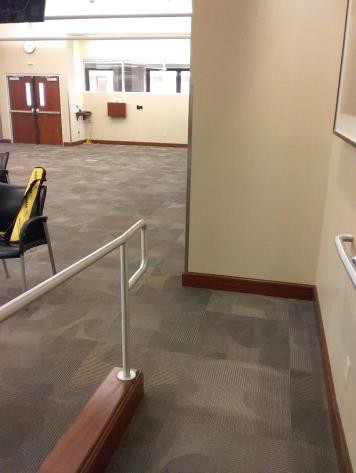 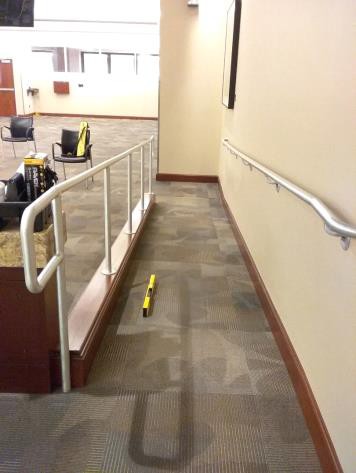 PHOTOGRAPH(S) OF THIS LOCATION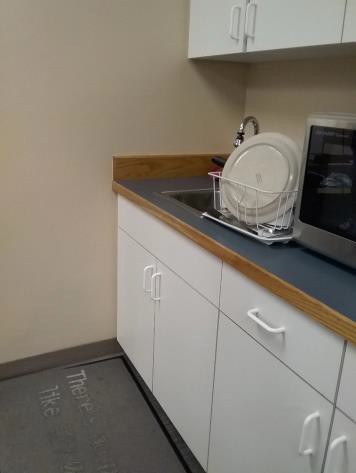 PHOTOGRAPH(S) OF THIS LOCATION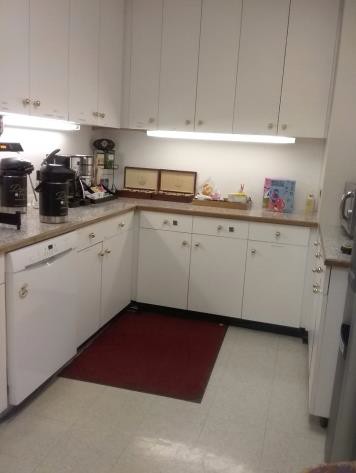 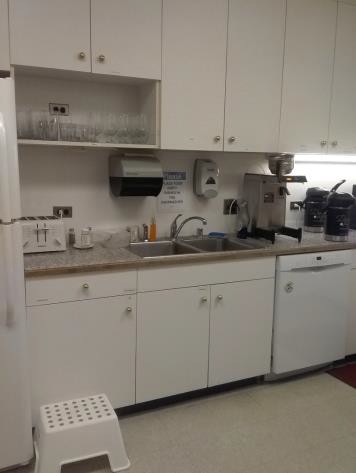 PHOTOGRAPH(S) OF THIS LOCATIONPHOTOGRAPH(S) OF THIS LOCATIONPHOTOGRAPH(S) OF THIS LOCATION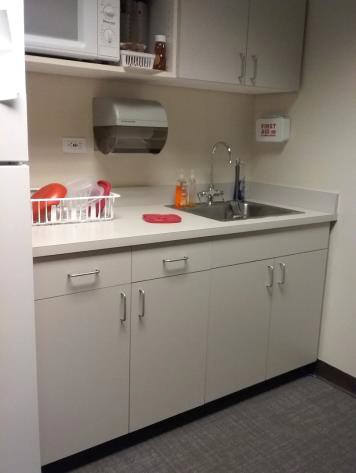 PHOTOGRAPH(S) OF THIS LOCATION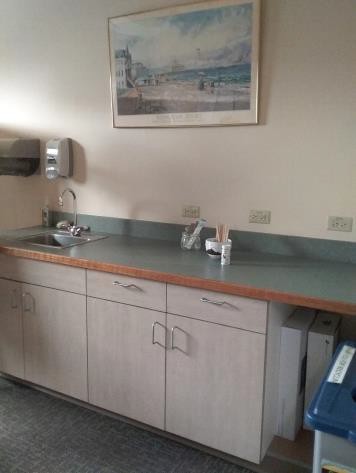 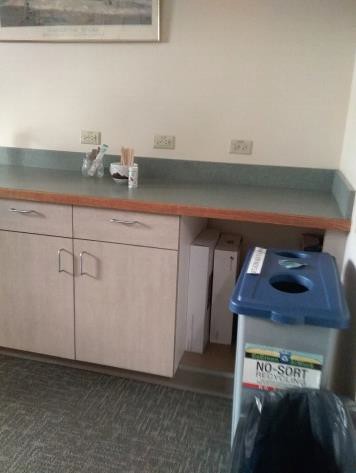 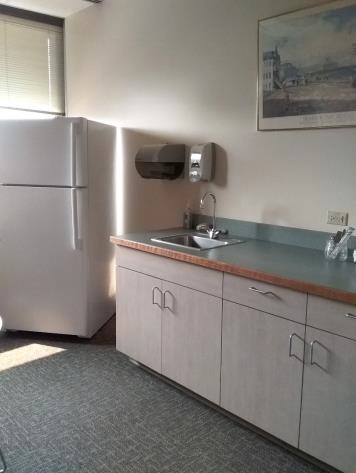 PHOTOGRAPH(S) OF THIS LOCATION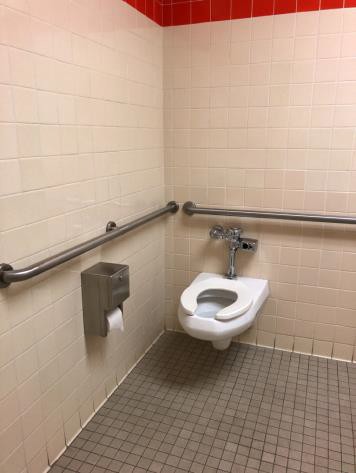 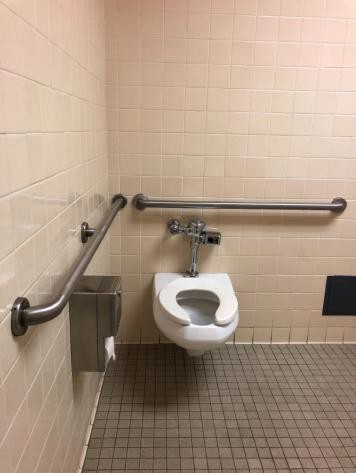 PHOTOGRAPH(S) OF THIS LOCATIONPHOTOGRAPH(S) OF THIS LOCATION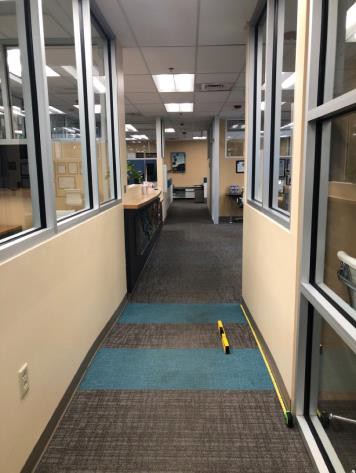 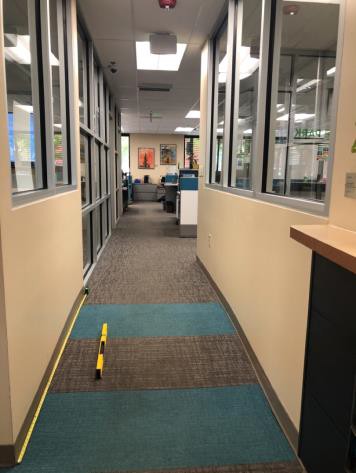 PHOTOGRAPH(S) OF THIS LOCATION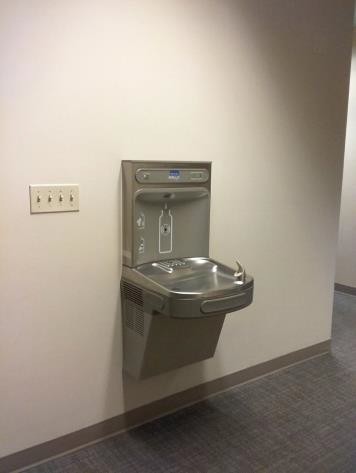 PHOTOGRAPH(S) OF THIS LOCATION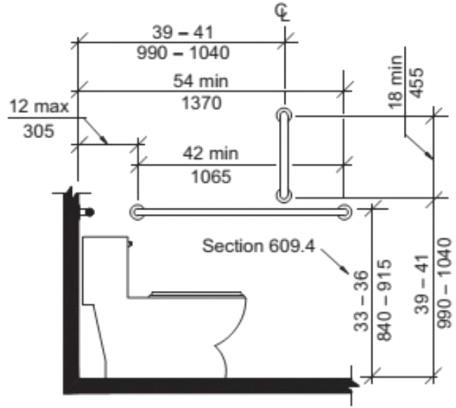 PHOTOGRAPH(S) OF THIS LOCATION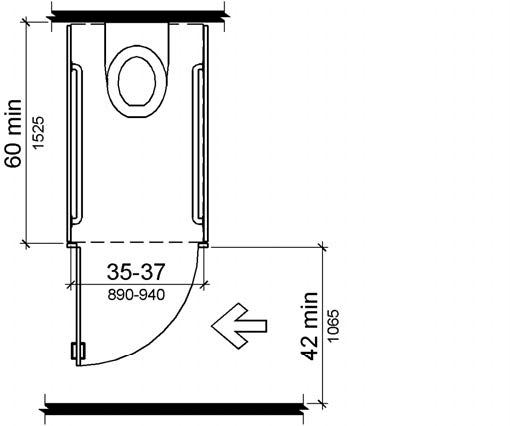 PHOTOGRAPH(S) OF THIS LOCATION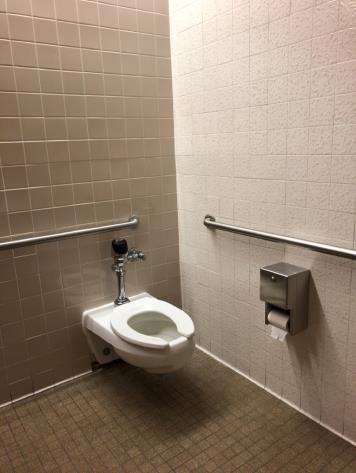 PHOTOGRAPH(S) OF THIS LOCATION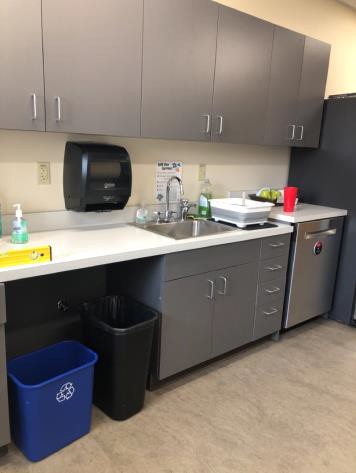 PHOTOGRAPH(S) OF THIS LOCATION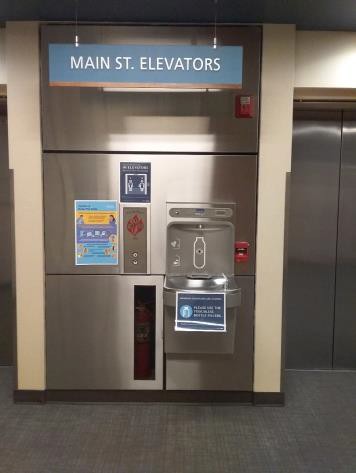 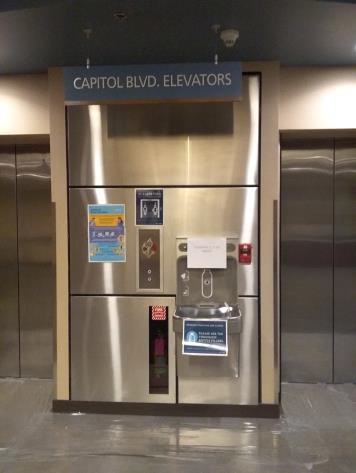 PHOTOGRAPH(S) OF THIS LOCATION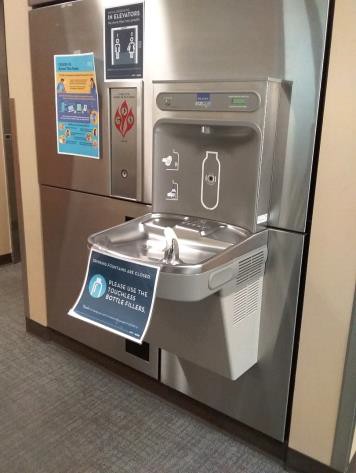 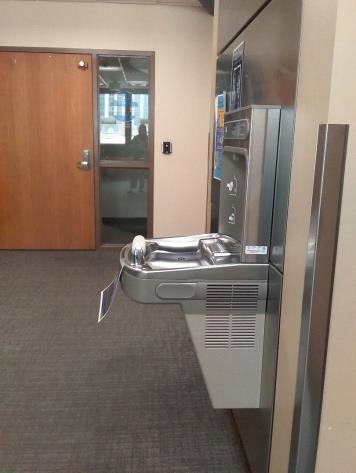 PHOTOGRAPH(S) OF THIS LOCATION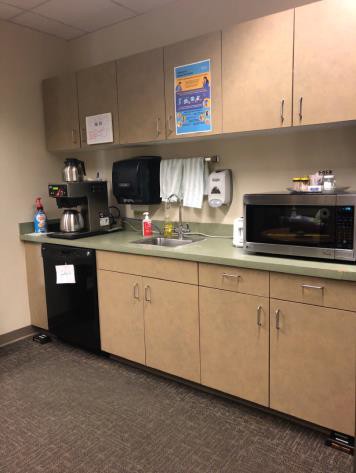 PHOTOGRAPH(S) OF THIS LOCATIONPHOTOGRAPH(S) OF THIS LOCATION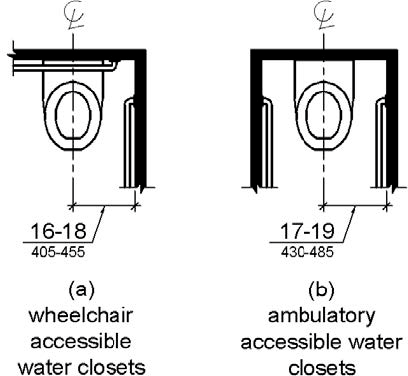 PHOTOGRAPH(S) OF THIS LOCATIONPHOTOGRAPH(S) OF THIS LOCATION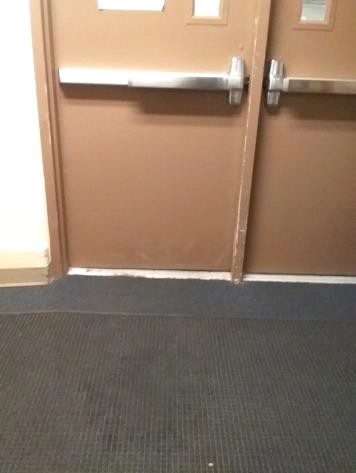 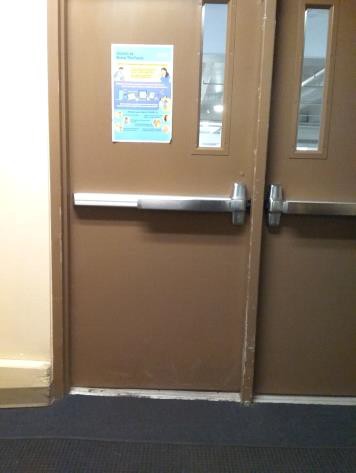 PHOTOGRAPH(S) OF THIS LOCATION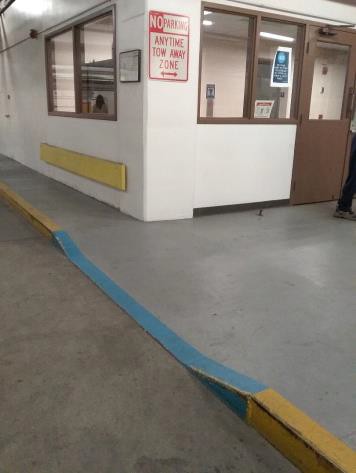 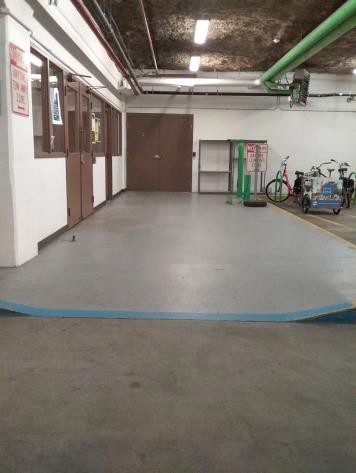 PHOTOGRAPH(S) OF THIS LOCATION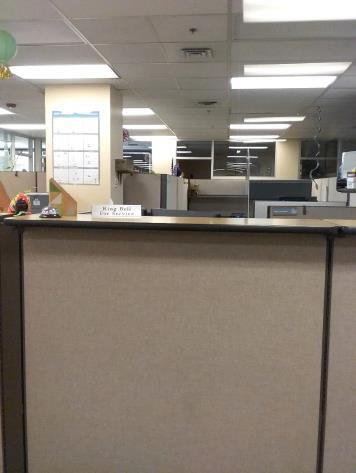 PHOTOGRAPH(S) OF THIS LOCATION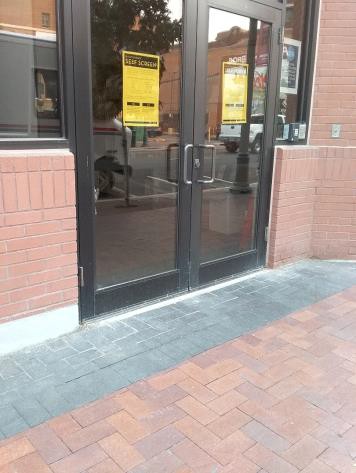 PHOTOGRAPH(S) OF THIS LOCATIONPHOTOGRAPH(S) OF THIS LOCATION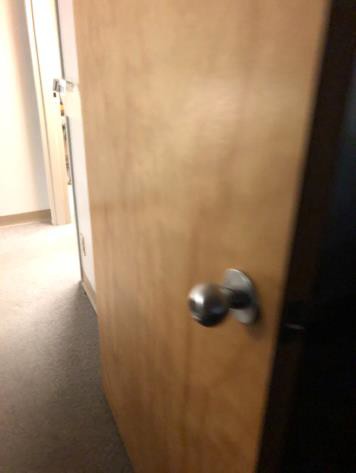 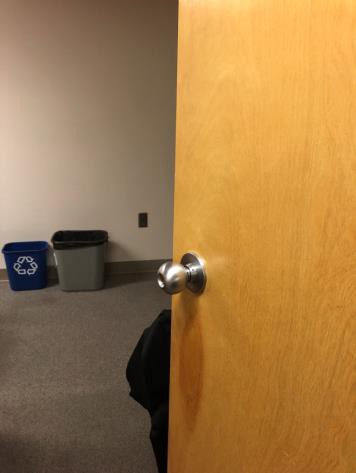 PHOTOGRAPH(S) OF THIS LOCATION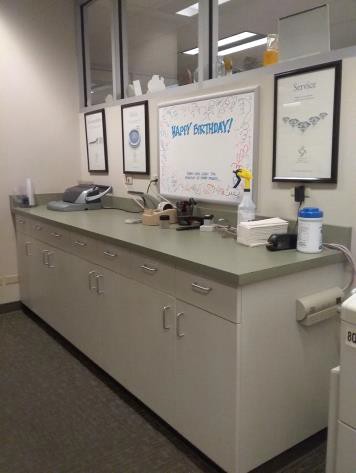 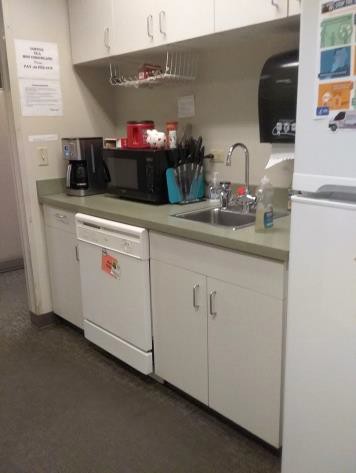 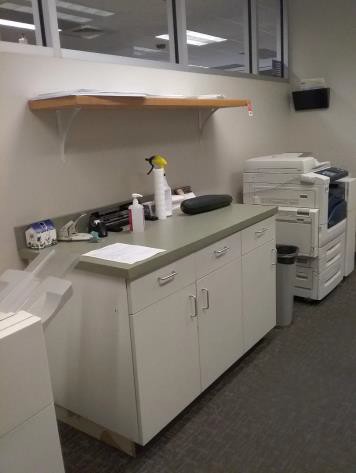 PHOTOGRAPH(S) OF THIS LOCATION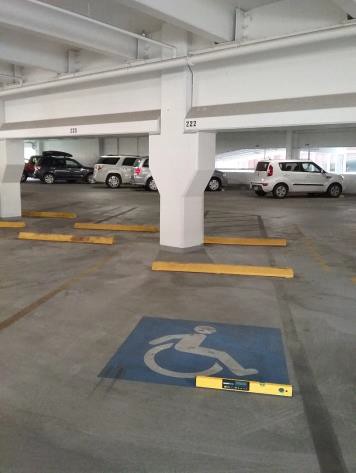 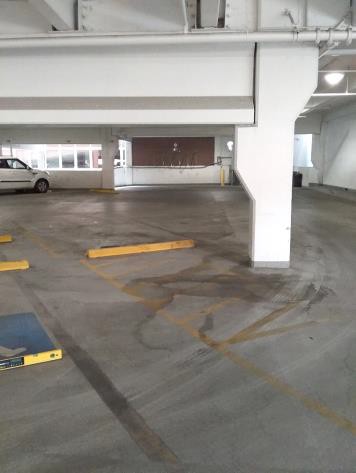 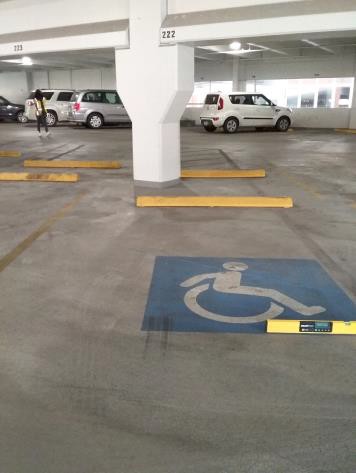 PHOTOGRAPH(S) OF THIS LOCATION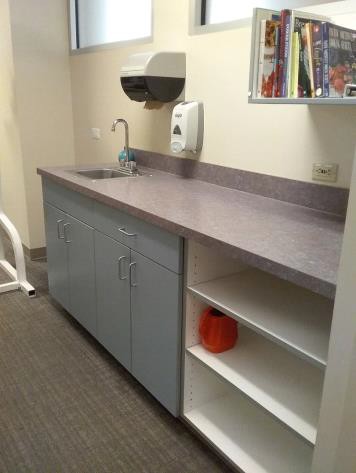 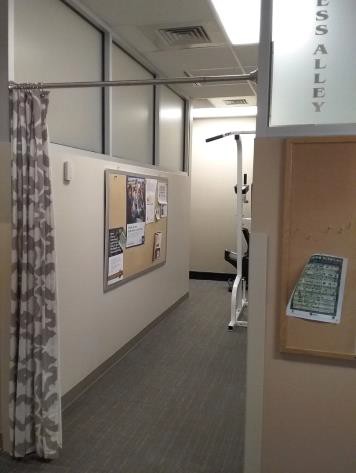 PHOTOGRAPH(S) OF THIS LOCATIONPHOTOGRAPH(S) OF THIS LOCATION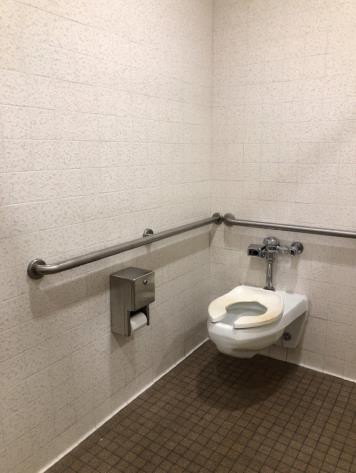 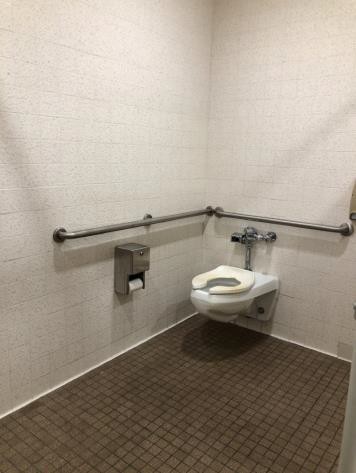 PHOTOGRAPH(S) OF THIS LOCATION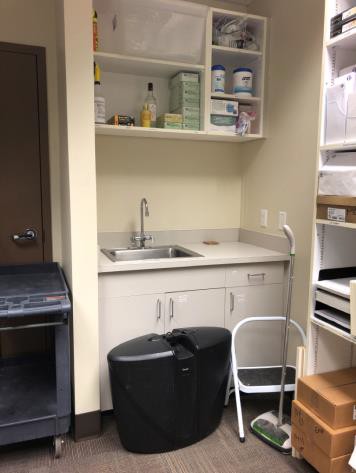 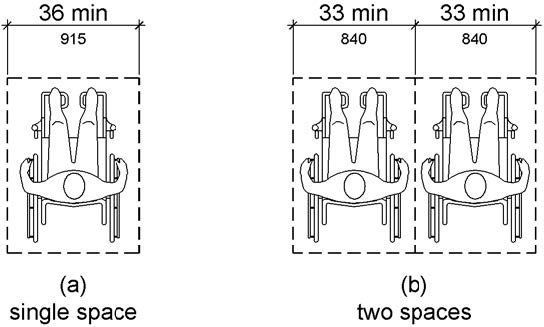 PHOTOGRAPH(S) OF THIS LOCATION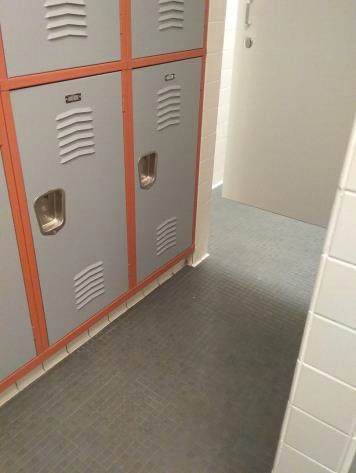 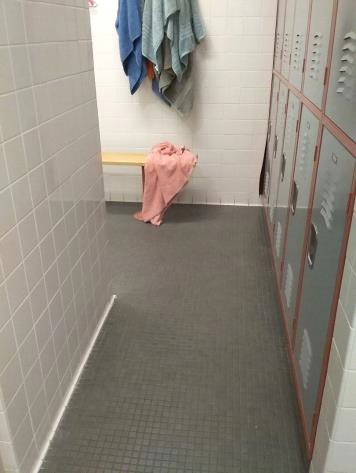 PHOTOGRAPH(S) OF THIS LOCATION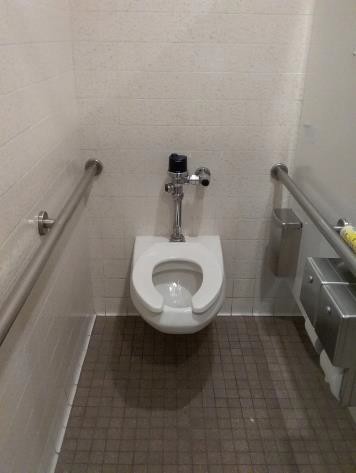 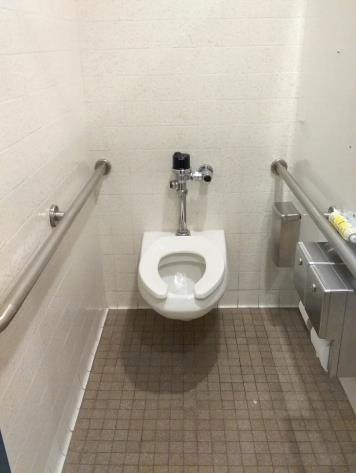 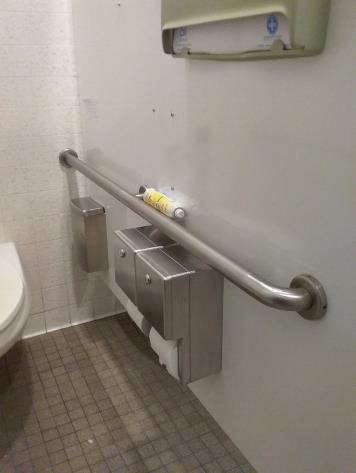 PHOTOGRAPH(S) OF THIS LOCATION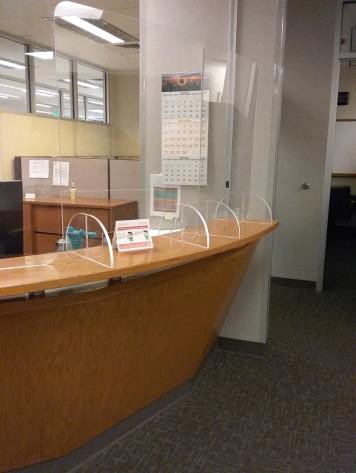 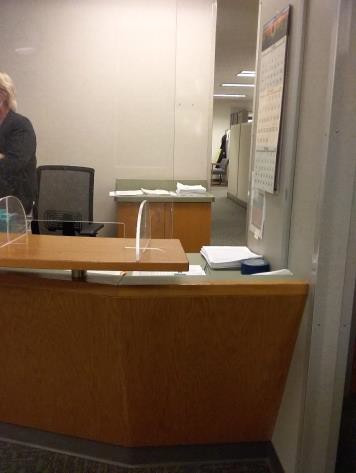 PHOTOGRAPH(S) OF THIS LOCATION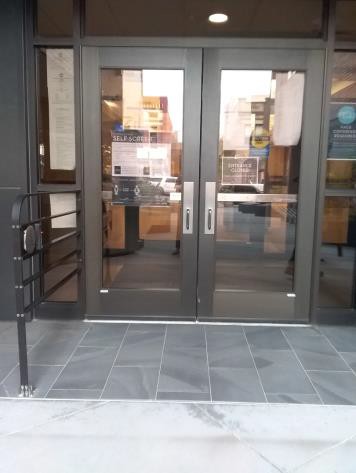 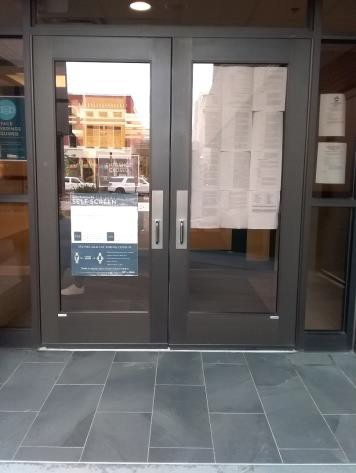 PHOTOGRAPH(S) OF THIS LOCATIONPHOTOGRAPH(S) OF THIS LOCATION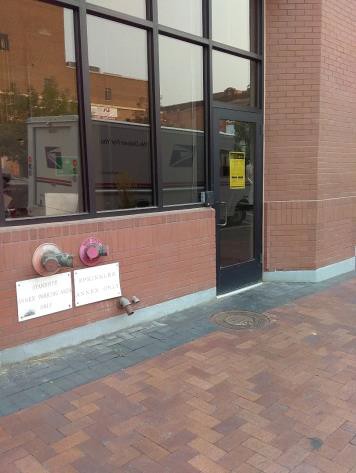 PHOTOGRAPH(S) OF THIS LOCATIONPHOTOGRAPH(S) OF THIS LOCATION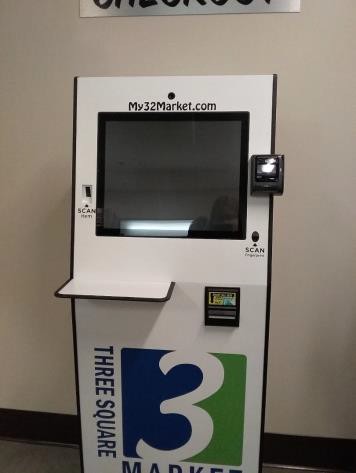 PHOTOGRAPH(S) OF THIS LOCATION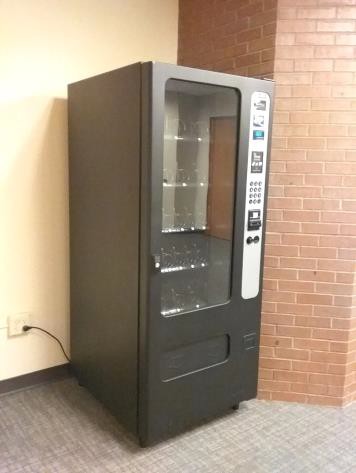 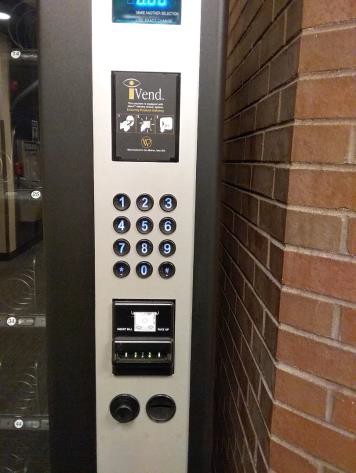 PHOTOGRAPH(S) OF THIS LOCATION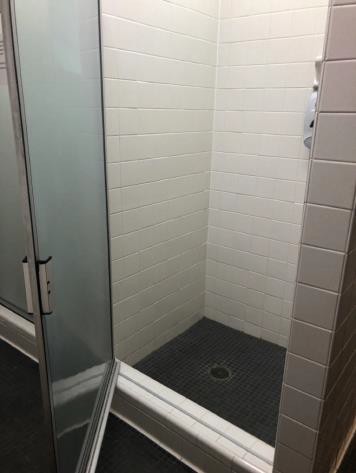 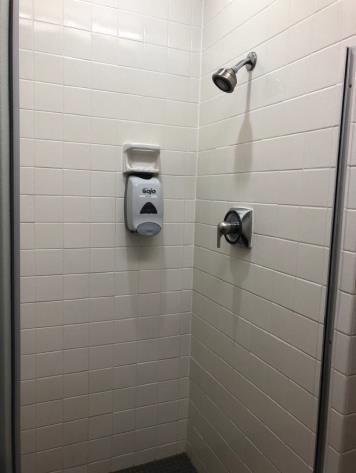 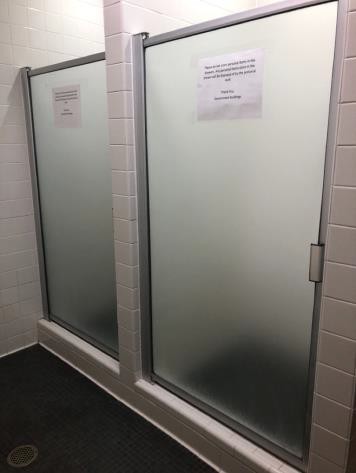 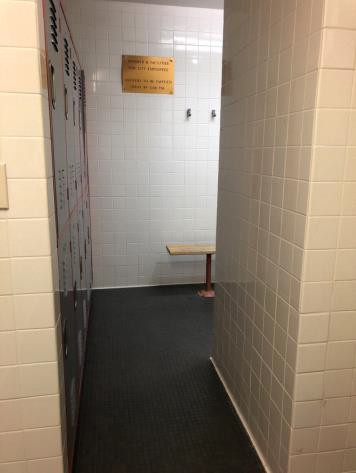 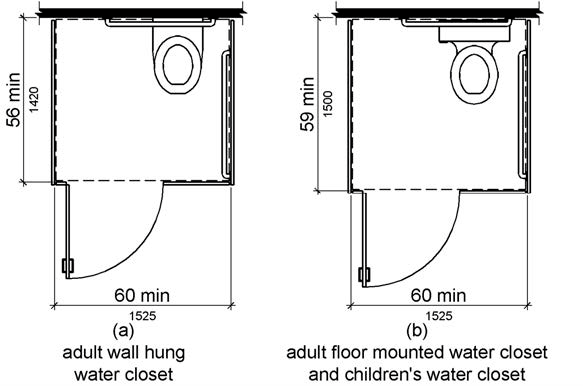 PHOTOGRAPH(S) OF THIS LOCATION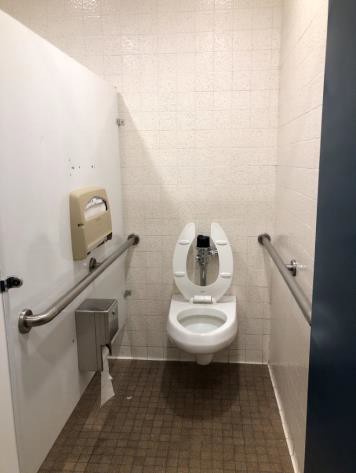 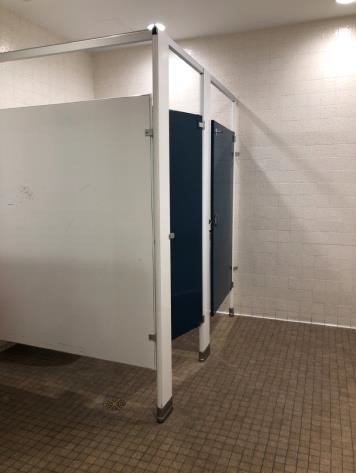 PHOTOGRAPH(S) OF THIS LOCATION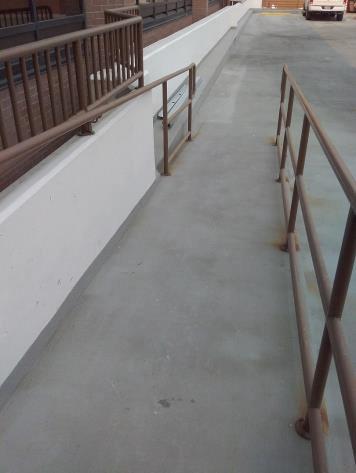 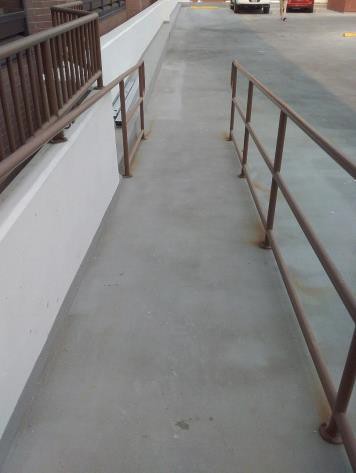 PHOTOGRAPH(S) OF THIS LOCATION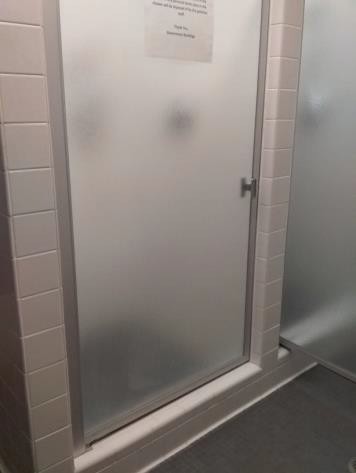 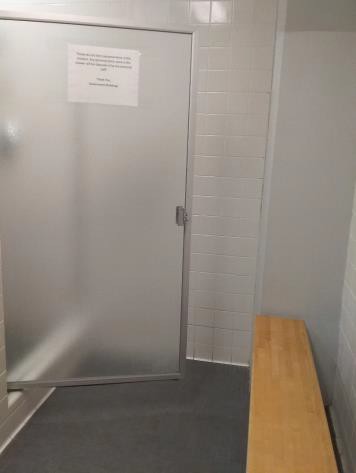 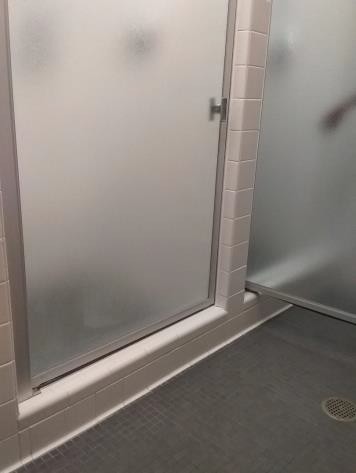 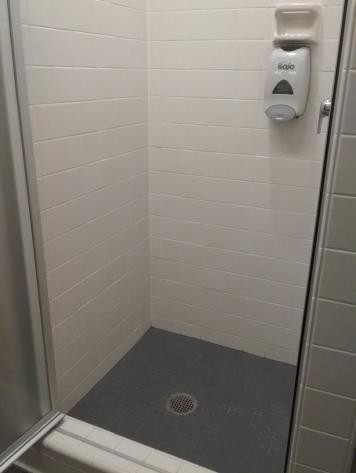 PHOTOGRAPH(S) OF THIS LOCATION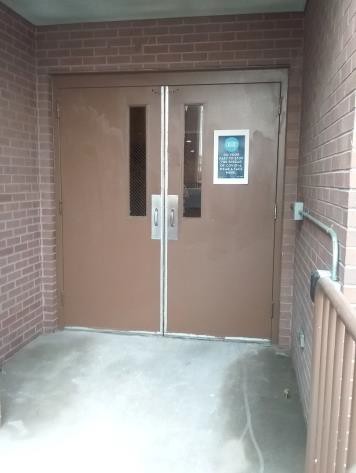 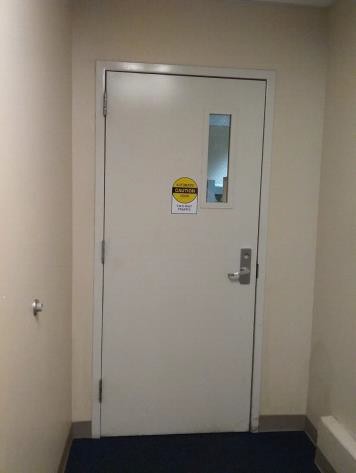 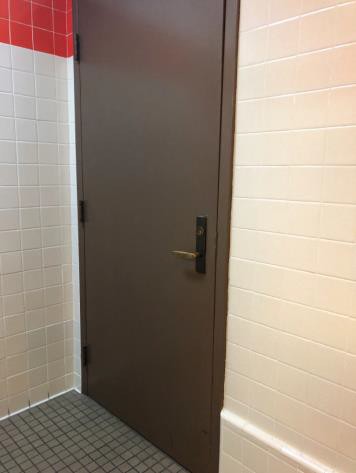 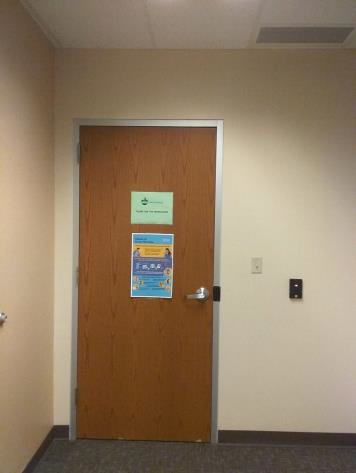 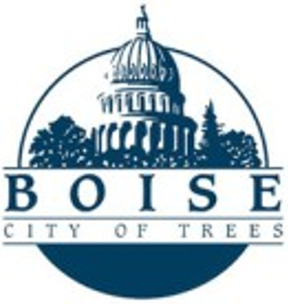 ID:4053Facility:City HallLocation: Main PlazaSchedule: 2020Estimated Cost: $0.00Priority Score 0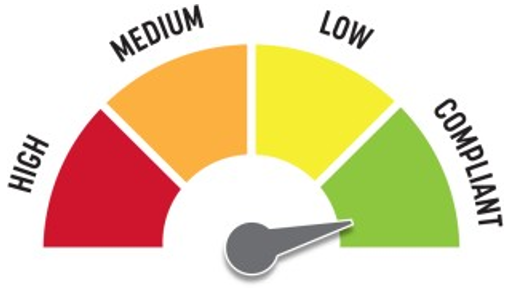 Quick Fix: YesBuilt before ADA: YesVIOLATIONS2010 ADA Standards for Accessible Design Codes: §0.00Boise staff notified us that previously a guide dog was circling around the plaza and could not find its way back to the street.RECOMMENDATIONSFor the purpose of achieving greater accessibility and Human Centric Design, consider adding handrails to the ramp or painting the sloped walkway to distinguish it from the rest of the plaza.ID:3921Facility:City HallLocation: HR Front DeskSchedule: 2023Estimated Cost: $100.00Priority Score 8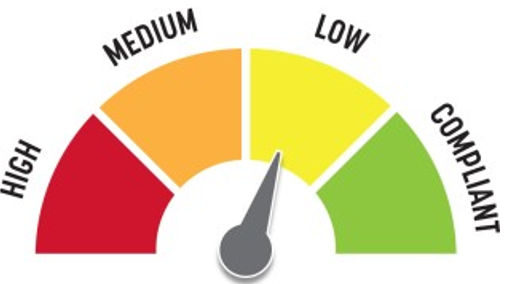 Quick Fix: YesBuilt before ADA: YesVIOLATIONS2010 ADA Standards for Accessible Design Codes: §308.2.1The fingerprint machine is outside of the unobstructed forward reach range at 54" above the floor.Please note that assistance is provided at this location and a City of Boise staff will lower it to the appropriate height.RECOMMENDATIONSEnsure that the fingerprint machine is lowered to a maximum height of 48" when utilized by a person with a wheelchair.White the current turning space is compliant, it could be extended to a 60" circle to provide a greater level of accessibility.ID:4010Facility:City HallLocation: 2nd Floor Housing and Community Development Women's RestroomSchedule: 2023Estimated Cost: $100.00Priority Score 8Quick Fix: YesBuilt before ADA: YesVIOLATIONS2010 ADA Standards for Accessible Design Codes: §308.2.1The coat hook is outside of the unobstructed forward reach range.RECOMMENDATIONSLower the coat hook to meet the accessible reach range of 15" minimum and 48" maximum above the floor.ID:4096Facility:City HallLocation: 3rd Floor Men's Restroom by ITSchedule: 2023Estimated Cost: $100.00Priority Score 8Quick Fix: YesBuilt before ADA: YesVIOLATIONS2010 ADA Standards for Accessible Design Codes: §308.2.1The coat hook is outside of the unobstructed forward reach range at 66" above the floor.RECOMMENDATIONSLower the coat hook by 18" to meet the accessible reach range of 15" minimum and 48" maximum above the floor.ID:4173Facility:City HallLocation: Housing and Community DevelopmentSchedule: 2023Estimated Cost: $100.00Priority Score 8Quick Fix: YesBuilt before ADA: YesVIOLATIONS2010 ADA Standards for Accessible Design Codes: §308.2.2The microwave is outside of the obstructed forward reach range at 53" above the floor.RECOMMENDATIONSPlace the microwave on the lower counter to ensure it is a maximum of 48" above the floor.ID:4409Facility:City HallLocation: 1st Floor Men's Restroom by Art OfficeSchedule: 2023Estimated Cost: $100.00Priority Score 8Quick Fix: YesBuilt before ADA: YesVIOLATIONS2010 ADA Standards for Accessible Design Codes: §308.2.1The coat hook is outside of the unobstructed forward reach range at 53" above the floor.RECOMMENDATIONSLower the coat hook by 5" to meet the accessible reach range of 15" minimum and 48" maximum above the floor.ID:4420Facility:City HallLocation: 3rd Floor IT Women's RestroomSchedule: 2023Estimated Cost: $100.00Priority Score 8Quick Fix: YesBuilt before ADA: YesVIOLATIONS2010 ADA Standards for Accessible Design Codes: §308.2.1The coat hook is outside of the unobstructed forward reach range at 69" above the floor.RECOMMENDATIONSLower the hook by 21" to meet the accessible reach range of 15" minimum and 48" maximum above the floor.ID:3794Facility:City HallLocation: 2nd Floor Housing and Community Development Women's RestroomSchedule: 2022Estimated Cost: $100.00Priority Score 7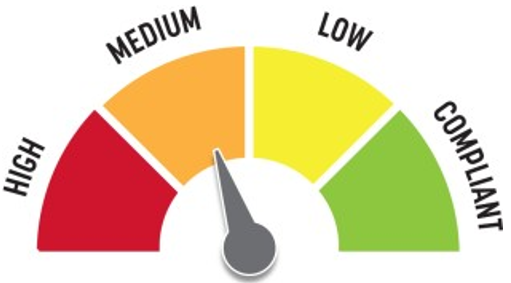 Quick Fix: YesBuilt before ADA: YesVIOLATIONS2010 ADA Standards for Accessible Design Codes: §603.3The left mirror is 41.5" above the floor.RECOMMENDATIONSLower the mirror so its bottom edge is a maximum height of 40" above the floor.ID:3801Facility:City HallLocation: Basement GarageSchedule: 2022Estimated Cost: $100.00Priority Score 5Quick Fix: YesBuilt before ADA: YesVIOLATIONS2010 ADA Standards for Accessible Design Codes: §307.2The fire extinguisher protrudes 6.75" into the circulation space at 32" above the floor.RECOMMENDATIONSRecess the fire extinguisher so it protrudes a maximum of 4", lower it so the bottom edge is 27" maximum above the floor, or place a cane detectable object beneath it.ID:3802Facility:City HallLocation: 1st Floor Mail Hallway Women's RestroomSchedule: 2022Estimated Cost: $100.00Priority Score 5Quick Fix: YesBuilt before ADA: YesVIOLATIONS2010 ADA Standards for Accessible Design Codes: §307.2The dispenser protrudes 5.75" into the circulation space at 30" above the floor.RECOMMENDATIONSRecess the dispenser so it protrudes a maximum of 4", lower it so the bottom edge is 27" maximum above the floor, or place a cane detectable object beneath it.ID:3821Facility:City HallLocation: 2nd Floor PDS Men's RestroomSchedule: 2022Estimated Cost: $100.00Priority Score 5Quick Fix: YesBuilt before ADA: YesVIOLATIONS2010 ADA Standards for Accessible Design Codes: §307.2The shelf protrudes 6" into the circulation space.RECOMMENDATIONSRecess the shelf so it protrudes a maximum of 4", lower it so the bottom edge is 27" maximum above the floor.Another option would be to ensure that there is an object on both ends of the shelf to provide cane detectability object beneath it.ID:3827Facility:City HallLocation: 8th Floor Office of the City Attorney Women's RestroomSchedule: 2022Estimated Cost: $100.00Priority Score 5Quick Fix: YesBuilt before ADA: YesVIOLATIONS2010 ADA Standards for Accessible Design Codes: §604.7The toilet paper dispenser centerline is located 5" in front of the toilet.RECOMMENDATIONSRemount the toilet paper dispenser so that the centerline is located 7" minimum to 9" maximum in front of the toilet.Ensure that the height is within the accessible reach range of 15" minimum to 48" maximum above the floor.ID:3843Facility:City HallLocation: 3rd Floor River Conference RoomSchedule: 2022Estimated Cost: $100.00Priority Score 6Quick Fix: YesBuilt before ADA: YesVIOLATIONS2010 ADA Standards for Accessible Design Codes: §703.4The River Conference Room sign is located 62" above the floor.RECOMMENDATIONSReinstall the sign on the right side of the right hand door at 48" minimum above the floor measured from the baseline of the lowest character and 60" maximum measured from the baseline of the highest character.ID:3846Facility:City HallLocation: 3rd Floor Men's Restroom by ITSchedule: 2022Estimated Cost: $100.00Priority Score 5Quick Fix: YesBuilt before ADA: YesVIOLATIONS2010 ADA Standards for Accessible Design Codes: §604.8.1.2The door to the accessible water closet is not self closing. Either self-closing hinges are not installed on the door or if installed, they are defective.RECOMMENDATIONSInstall or reinstall self-closing hinges on the door to ensure that the door is self-closing per the ADA requirements.ID:3850Facility:City HallLocation: 2nd Floor Men's Restroom by BistroSchedule: 2022Estimated Cost: $100.00Priority Score 6Quick Fix: YesBuilt before ADA: YesVIOLATIONS2010 ADA Standards for Accessible Design Codes: §216.6The second floor men's restroom is not accessible and does not have a sign directing customers to the nearest accessible restroom.RECOMMENDATIONSInstall a directional sign providing information to the nearest accessible restroom. The directional sign will comply with §703.5 and be between 48" and 60" above the floor, measured to the middle of the text.ID:Facility:City HallLocation: Service EntranceSchedule: 2022Estimated Cost: $100.00Priority Score 5Quick Fix: NYesBuilt before ADA: YesVIOLATIONS2010 ADA Standards for Accessible Design Codes: §305.3There is not adequate clear floor space in the front of the garbage and recycling cans.RECOMMENDATIONSRelocate the garbage and recycling cans to ensure that a minimum clear and level floor space of 30"x48" is available.ID:3781Facility:City HallLocation: 4th Floor Public Works Women's RestroomSchedule: 2022Estimated Cost: $100.00Priority Score 5Quick Fix: YesBuilt before ADA: YesVIOLATIONS2010 ADA Standards for Accessible Design Codes: §604.8.1.2The door to the accessible water closet is not self closing. Either self-closing hinges are not installed on the door or if installed, they are defective.RECOMMENDATIONSInstall or reinstall self-closing hinges on the door to ensure that the door is self-closing per the ADA requirements.ID:3877Facility:City HallLocation: 4th Floor Public Works Women's RestroomSchedule: 2022Estimated Cost: $100.00Priority Score 5Quick Fix: YesBuilt before ADA: YesVIOLATIONS2010 ADA Standards for Accessible Design Codes: §604.7The toilet paper dispenser centerline is located 6" in front of the toilet.RECOMMENDATIONSRemount the toilet paper dispenser centerline so that it is located 7" minimum to 9" maximum in front of the toilet.Ensure that the height is within the accessible reach range of 15" minimum to 48" maximum above the floor.ID:3882Facility:City HallLocation: 4th Floor Office of the City Attorney Women's RestroomSchedule: 2022Estimated Cost: $100.00Priority Score 5Quick Fix: YesBuilt before ADA: YesVIOLATIONS2010 ADA Standards for Accessible Design Codes: §307.2The shelf protrudes 5" into the circulation space at 59" above the floor.RECOMMENDATIONSRecess the shelf so it protrudes a maximum of 4", lower it so the bottom edge is 27" maximum above the floor, or place a cane detectable object beneath it.ID:3888Facility:City HallLocation: 1st Floor Men's RestroomSchedule: 2022Estimated Cost: $100.00Priority Score 7Quick Fix: YesBuilt before ADA: YesVIOLATIONS2010 ADA Standards for Accessible Design Codes: §603.3The second mirror is 53" above the floor.RECOMMENDATIONSLower the mirror to the maximum bottom edge height of 40" above the floor.ID:3913Facility:City HallLocation: 1st Floor Men's Restroom by Mini MarketSchedule: 2022Estimated Cost: $100.00Priority Score 5Quick Fix: YesBuilt before ADA: YesVIOLATIONS2010 ADA Standards for Accessible Design Codes: §604.8.1.2The door to the accessible water closet is not self closing. Either self-closing hinges are not installed on the door or if installed, they are defective.RECOMMENDATIONSInstall or reinstall self-closing hinges on the door to ensure that the door is self-closing per the ADA requirements.ID:3916Facility:City HallLocation: 1st Floor Men's Restroom by Art OfficeSchedule: 2022Estimated Cost: $100.00Priority Score 5Quick Fix: YesBuilt before ADA: YesVIOLATIONS2010 ADA Standards for Accessible Design Codes: §604.8.1.2The door to the accessible water closet is not self closing. Either self-closing hinges are not installed on the door or if installed, they are defective.RECOMMENDATIONSInstall or reinstall self-closing hinges on the door to ensure that the door is self-closing per the ADA requirements.ID:3966Facility:City HallLocation: 4th Floor Office of the City Attorney Women's RestroomSchedule: 2022Estimated Cost: $100.00Priority Score 5Quick Fix: YesBuilt before ADA: YesVIOLATIONS2010 ADA Standards for Accessible Design Codes: §604.8.1.2The door to the accessible water closet is not self closing. Either self-closing hinges are not installed on the door or if installed, they are defective.RECOMMENDATIONSInstall or reinstall self-closing hinges on the door to ensure that the door is self-closing per the ADA requirements.ID:3967Facility:City HallLocation: 4th Floor Office of the City Attorney Women's RestroomSchedule: 2022Estimated Cost: $100.00Priority Score 5Quick Fix: YesBuilt before ADA: YesVIOLATIONS2010 ADA Standards for Accessible Design Codes: §609.3The space between the grab bar and toilet seat cover dispenser is 6".RECOMMENDATIONSRelocate the dispenser to a location that is at least a distance of 12" or greater above the grab bar.Ensure that the dispenser is located 48" maximum above the floor.ID:3968Facility:City HallLocation: 4th Floor Office of the City Attorney Women's RestroomSchedule: 2022Estimated Cost: $100.00Priority Score 5Quick Fix: YesBuilt before ADA: YesVIOLATIONS2010 ADA Standards for Accessible Design Codes: §609.3The space between the rear grab bar and shelf is 11".RECOMMENDATIONSRelocate the shelf to a location that is at least a distance of 12" or greater above the grab bar.Ensure that the shelf is located 48" maximum above the floor.ID:3970Facility:City HallLocation: 1st Floor Men's Restroom by Mini MarketSchedule: 2022Estimated Cost: $100.00Priority Score 5Quick Fix: YesBuilt before ADA: YesVIOLATIONS2010 ADA Standards for Accessible Design Codes: ICC 604.5.1The accessible water closet does not have a vertical grab bar.RECOMMENDATIONSInstall an 18" long (minimum) vertical grab bar on the side wall. The grab bar shall be mounted with the bottom located at 39" minimum and 41" maximum above the floor.The centerline of the vertical grab bar shall be located 39" minimum and 41" maximum from the real wall.ID:3979Facility:City HallLocation: 4th floor Men's Attorney RestroomSchedule: 2022Estimated Cost: $100.00Priority Score 5Quick Fix: YesBuilt before ADA: YesVIOLATIONS2010 ADA Standards for Accessible Design Codes: §604.8.1.2The door to the accessible water closet is not self closing. Either self-closing hinges are not installed on the door or if installed, they are defective.RECOMMENDATIONSInstall or reinstall self-closing hinges on the door to ensure that the door is self-closing per the ADA requirements.ID:3988Facility:City HallLocation: 1st Floor Women's RestroomSchedule: 2022Estimated Cost: $100.00Priority Score 5Quick Fix: YesBuilt before ADA: YesVIOLATIONS2010 ADA Standards for Accessible Design Codes: §604.8.1.2The door to the accessible water closet is not self closing. Either self-closing hinges are not installed on the door or if installed, they are defective.RECOMMENDATIONSInstall or reinstall self-closing hinges on the door to ensure that the door is self-closing per the ADA requirements.ID:4005Facility:City HallLocation: 2nd Floor Housing and Community Development Women's RestroomSchedule: 2022Estimated Cost: $100.00Priority Score 5Quick Fix: YesBuilt before ADA: YesVIOLATIONS2010 ADA Standards for Accessible Design Codes: §604.8.1.2The door to the accessible water closet is not self closing. Either self-closing hinges are not installed on the door or if installed, they are defective.RECOMMENDATIONSInstall or reinstall self-closing hinges on the door to ensure that the door is self-closing per the ADA requirements.ID:4011Facility:City HallLocation: 4th floor Men's Attorney RestroomSchedule: 2022Estimated Cost: $100.00Priority Score 5Quick Fix: YesBuilt before ADA: YesVIOLATIONS2010 ADA Standards for Accessible Design Codes: §609.3The space between the grab bar and toilet seat cover dispenser is 8".RECOMMENDATIONSRelocate the dispenser to a location that is at least a distance of 12" or greater away from the grab bar.ID:4022Facility:City HallLocation: 1st Floor Women's RestroomSchedule: 2022Estimated Cost: $100.00Priority Score 7Quick Fix: YesBuilt before ADA: YesVIOLATIONS2010 ADA Standards for Accessible Design Codes: §606.5The pipe cover is falling off.RECOMMENDATIONSWrap the pipe beneath the sink with soft protective wrap or plastic.ID:4049Facility:City HallLocation: North Stairwell 1Schedule: 2022Estimated Cost: $100.00Priority Score 7Quick Fix: YesBuilt before ADA: YesVIOLATIONS2010 ADA Standards for Accessible Design Codes: §309.4The door knob requires twisting of the wrist.RECOMMENDATIONSReplace the door knob with a lever handle that can be operated with a closed fist and without twisting the wrist.ID:4100Facility:City HallLocation: 1st Floor Men's Restroom by Mini MarketSchedule: 2022Estimated Cost: $100.00Priority Score 5Quick Fix: YesBuilt before ADA: YesVIOLATIONS2010 ADA Standards for Accessible Design Codes: §307.2The paper towel dispenser protrudes 9" into the circulation space at 46" above the floor.RECOMMENDATIONSRecess the dispenser so it protrudes a maximum of 4", lower it so the bottom edge is 27" maximum above the floor, or place a cane detectable object beneath it ID:4147Facility:City HallLocation: 4th Floor Public Works Men's RestroomSchedule: 2022Estimated Cost: $100.00Priority Score 5Quick Fix: YesBuilt before ADA: YesVIOLATIONS2010 ADA Standards for Accessible Design Codes: §307.2The paper towel dispenser protrudes 9" into the circulation space.RECOMMENDATIONSRecess the paper towel dispenser so it protrudes a maximum of 4", lower it so the bottom edge is 27" maximum above the floor, or place a cane detectable object beneath it.ID:4166Facility:City HallLocation: 3rd Floor Men's Restroom by ITSchedule: 2022Estimated Cost: $100.00Priority Score 5Quick Fix: YesBuilt before ADA: YesVIOLATIONS2010 ADA Standards for Accessible Design Codes: §609.3The space between the grab bar and toilet seat cover dispenser is 4".RECOMMENDATIONSRelocate the dispenser to a location that is at least a distance of 12" or greater away from the grab bar.ID:4168Facility:City HallLocation: 2nd Floor Engineering Men's RestroomSchedule: 2022Estimated Cost: $100.00Priority Score 5Quick Fix: YesBuilt before ADA: YesVIOLATIONS2010 ADA Standards for Accessible Design Codes: §604.8.1.2The door to the accessible water closet is not self closing. Either self-closing hinges are not installed on the door or if installed, they are defective.RECOMMENDATIONSInstall or reinstall self-closing hinges on the door to ensure that the door is self-closing per the ADA requirements.ID:4181Facility:City HallLocation: 1st Floor Men's RestroomSchedule: 2022Estimated Cost: $100.00Priority Score 5Quick Fix: YesBuilt before ADA: YesVIOLATIONS2010 ADA Standards for Accessible Design Codes: §604.8.1.2The door to the accessible water closet is not self closing. Either self-closing hinges are not installed on the door or if installed, they are defective.RECOMMENDATIONSInstall or reinstall self-closing hinges on the door to ensure that the door is self-closing per the ADA requirements.ID:4192Facility:City HallLocation: 1st Floor Mail Hallway Women's RestroomSchedule: 2022Estimated Cost: $100.00Priority Score 5Quick Fix: YesBuilt before ADA: YesVIOLATIONS2010 ADA Standards for Accessible Design Codes: §307.2The paper towel dispenser protrudes 8" into the circulation space.RECOMMENDATIONSRecess the dispenser so it protrudes a maximum of 4", lower it so the bottom edge is 27" maximum above the floor, or place a cane detectable object beneath it.ID:4194Facility:City HallLocation: 1st Floor Mail Hallway Women's RestroomSchedule: 2022Estimated Cost: $100.00Priority Score 5Quick Fix: YesBuilt before ADA: YesVIOLATIONS2010 ADA Standards for Accessible Design Codes: §604.8.1.2The door to the accessible water closet is not self closing. Either self-closing hinges are not installed on the door or if installed, they are defective.RECOMMENDATIONSInstall or reinstall self-closing hinges on the door to ensure that the door is self-closing per the ADA requirements.ID:4195Facility:City HallLocation: 1st Floor Mail Hallway Women's RestroomSchedule: 2022Estimated Cost: $100.00Priority Score 5Quick Fix: YesBuilt before ADA: YesVIOLATIONS2010 ADA Standards for Accessible Design Codes: §609.3The space between the grab bar and toilet seat cover dispenser is less 5.5".RECOMMENDATIONSRelocate the dispenser to a location that is at least a distance of 12" or greater away from the grab bar.ID:4200Facility:City HallLocation: 1st Floor Mail Hallway Women's RestroomSchedule: 2022Estimated Cost: $100.00Priority Score 5Quick Fix: YesBuilt before ADA: YesVIOLATIONS2010 ADA Standards for Accessible Design Codes: §604.7The toilet paper dispenser is located 6" in front of the toilet.RECOMMENDATIONSRemount the toilet paper dispenser so that it is located 7" minimum to 9" maximum in front of the toilet.Ensure that the height is within the accessible reach range of 15" minimum to 48" maximum above the floor.ID:4257Facility:City HallLocation: 1st Floor Women's RestroomSchedule: 2022Estimated Cost: $100.00Priority Score 5Quick Fix: YesBuilt before ADA: YesVIOLATIONS2010 ADA Standards for Accessible Design Codes: §307.2The dispenser protrudes 6" into the circulation space.RECOMMENDATIONSRecess the dispenser so it protrudes a maximum of 4", lower it so the bottom edge is 27" maximum above the floor, or place a cane detectable object beneath it.ID:4258Facility:City HallLocation: 1st Floor Women's RestroomSchedule: 2022Estimated Cost: $100.00Priority Score 5Quick Fix: YesBuilt before ADA: YesVIOLATIONS2010 ADA Standards for Accessible Design Codes: §307.2The sharps dispenser protrudes 5" into the circulation space.RECOMMENDATIONSEnsure that the garbage can is always underneath the sharps dispenser to provide cane detectability.Another option would be to recess the sharps dispenser so it protrudes a maximum of 4" or lower it so the bottom edge is 27" maximum above the floor.ID:4259Facility:City HallLocation: 4th floor Men's Attorney RestroomSchedule: 2022Estimated Cost: $100.00Priority Score 5Quick Fix: YesBuilt before ADA: YesVIOLATIONS2010 ADA Standards for Accessible Design Codes: §307.2The metal shelf protrudes 5" into the circulation space.RECOMMENDATIONSRecess the metal shelf so it protrudes a maximum of 4", lower it so the bottom edge is 27" maximum above the floor, or place a cane detectable object beneath it.ID:4262Facility:City HallLocation: Main Street EntranceSchedule: 2022Estimated Cost: $100.00Priority Score 5Quick Fix: YesBuilt before ADA: YesVIOLATIONS2010 ADA Standards for Accessible Design Codes: §305.3The clear floor space at the drop box has a 3.6% slope.RECOMMENDATIONSRelocate the drop box to an area with a minimum clear floor space of 30"x48" and a maximum slope of 2% in all directions.If the drop box protrudes more than 4", ensure that the bottom edge is no higher than 27" above the ground or place an object underneath to provide cane detectability.ID:4265Facility:City HallLocation: 3rd Floor Office of Community EngagementSchedule: 2022Estimated Cost: $100.00Priority Score 5Quick Fix: YesBuilt before ADA: YesVIOLATIONS2010 ADA Standards for Accessible Design Codes: §307.2The AED protrudes 6" into the circulation space.RECOMMENDATIONSRecess the AED so it protrudes a maximum of 4", lower it so the bottom edge is 27" maximum above the floor, or place a cane detectable object beneath it.ID:4267Facility:City HallLocation: 2nd Floor Public Works Engineering Women's RestroomSchedule: 2022Estimated Cost: $100.00Priority Score 5Quick Fix: YesBuilt before ADA: YesVIOLATIONS2010 ADA Standards for Accessible Design Codes: §604.8.1.2The door to the accessible water closet is not self closing. Either self-closing hinges are not installed on the door or if installed, they are defective.RECOMMENDATIONSInstall or reinstall self-closing hinges on the door to ensure that the door is self-closing per the ADA requirements.ID:4287Facility:City HallLocation: 2nd Floor Engineering Men's RestroomSchedule: 2022Estimated Cost: $100.00Priority Score 5Quick Fix: YesBuilt before ADA: YesVIOLATIONS2010 ADA Standards for Accessible Design Codes: §609.3The space between the grab bar and toilet seat cover dispenser is 10".RECOMMENDATIONSRelocate the dispenser to a location that is at least a distance of 12" or greater away from the grab bar.ID:4295Facility:City HallLocation: 4th Floor Men's Attorney Break RoomSchedule: 2022Estimated Cost: $100.00Priority Score 5Quick Fix: YesBuilt before ADA: YesVIOLATIONS2010 ADA Standards for Accessible Design Codes: §307.2The AED protrudes 6" into the circulation space at 39" above the floor.RECOMMENDATIONSRecess the AED so it protrudes a maximum of 4", lower it so the bottom edge is 27" maximum above the floor, or place a cane detectable object beneath it.ID:4321Facility:City HallLocation: 2nd Floor Housing and Community Development Women's RestroomSchedule: 2022Estimated Cost: $100.00Priority Score 5Quick Fix: YesBuilt before ADA: YesVIOLATIONS2010 ADA Standards for Accessible Design Codes: §307.2The dispenser protrudes 6" into the circulation space at 34.5" above the floor.RECOMMENDATIONSRecess the dispenser so it protrudes a maximum of 4", lower it so the bottom edge is 27" maximum above the floor, or place a cane detectable object beneath it.ID:4331Facility:City HallLocation: 2nd Floor PDS Men's RestroomSchedule: 2022Estimated Cost: $100.00Priority Score 5Quick Fix: YesBuilt before ADA: YesVIOLATIONS2010 ADA Standards for Accessible Design Codes: §604.8.1.2The door to the accessible water closet is not self closing. Either self-closing hinges are not installed on the door or if installed, they are defective.RECOMMENDATIONSInstall or reinstall self-closing hinges on the door to ensure that the door is self-closing per the ADA requirements.ID:4339Facility:City HallLocation: Main Street EntranceSchedule: 2022Estimated Cost: $100.00Priority Score 5Quick Fix: YesBuilt before ADA: YesVIOLATIONS2010 ADA Standards for Accessible Design Codes: §305.3The clear floor space in front of the garbage cans has a 3.5% slope.RECOMMENDATIONSRelocate the garbage cans to ensure that a minimum clear and level floor space of 30"x48" is available in front of every can.ID:4345Facility:City HallLocation: 1st Floor Women's RestroomSchedule: 2022Estimated Cost: $100.00Priority Score 7Quick Fix: YesBuilt before ADA: YesVIOLATIONS2010 ADA Standards for Accessible Design Codes: §603.3The mirrors are 41" and 53" above the floor.RECOMMENDATIONSLower one of the mirrors to the maximum height of 40" above the floor.ID:4373Facility:City HallLocation: Main street entranceSchedule: 2022Estimated Cost: $100.00Priority Score 6Quick Fix: YesBuilt before ADA: YesVIOLATIONS2010 ADA Standards for Accessible Design Codes: §703.4.2There is not adequate clear floor space in the front of the exit sign.RECOMMENDATIONSRelocate the garbage and recycling cans to ensure that a minimum clear and level floor space of 18"x18" is available by the push button.ID:4377Facility:City HallLocation: 2nd Floor Men's Restroom by BistroSchedule: 2022Estimated Cost: $100.00Priority Score 7Quick Fix: YesBuilt before ADA: YesVIOLATIONS2010 ADA Standards for Accessible Design Codes: §603.3The mirror closest to the accessible lavatory is 52" above the floor.RECOMMENDATIONSLower the mirror to the maximum height of 40" above the floor.ID:4415Facility:City HallLocation: 3rd Floor IT Women's RestroomSchedule: 2022Estimated Cost: $100.00Priority Score 5Quick Fix: YesBuilt before ADA: YesVIOLATIONS2010 ADA Standards for Accessible Design Codes: §609.3The space between the grab bar and toilet seat cover dispenser is 5.5".RECOMMENDATIONSRelocate the dispenser to a location that is at least a distance of 12" or greater away from the grab bar.ID:4419Facility:City HallLocation: 3rd Floor IT Women's RestroomSchedule: 2022Estimated Cost: $100.00Priority Score 5Quick Fix: YesBuilt before ADA: YesVIOLATIONS2010 ADA Standards for Accessible Design Codes: §604.8.1.2The door to the accessible water closet is not self closing. Either self-closing hinges are not installed on the door or if installed, they are defective.RECOMMENDATIONSInstall or reinstall self-closing hinges on the door to ensure that the door is self-closing per the ADA requirements.ID:4421Facility:City HallLocation: Art and History Women's RestroomSchedule: 2022Estimated Cost: $100.00Priority Score 5Quick Fix: YesBuilt before ADA: YesVIOLATIONS2010 ADA Standards for Accessible Design Codes: §604.8.1.2The door to the accessible water closet is not self closing. Either self-closing hinges are not installed on the door or if installed, they are defective.RECOMMENDATIONSInstall or reinstall self-closing hinges on the door to ensure that the door is self-closing per the ADA requirements.ID:4427Facility:City HallLocation: 3rd Floor Greenbelt Conference RoomSchedule: 2022Estimated Cost: $100.00Priority Score 5Quick Fix: YesBuilt before ADA: YesVIOLATIONS2010 ADA Standards for Accessible Design Codes: §703.4The Greenbelt Conference Room sign is located 62" above the floor.RECOMMENDATIONSReinstall the sign closer to the door on the latch side at 48" minimum above the floor measured from the baseline of the lowest character and 60" maximum measured from the baseline of the highest character.ID:4442Facility:City HallLocation: 4th Floor Public Works Women's RestroomSchedule: 2022Estimated Cost: $100.00Priority Score 5Quick Fix: YesBuilt before ADA: YesVIOLATIONS2010 ADA Standards for Accessible Design Codes: §307.2The paper towel dispenser protrudes 7" into the circulation space.RECOMMENDATIONSRecess the dispenser so it protrudes a maximum of 4", lower it so the bottom edge is 27" maximum above the floor, or place a cane detectable object beneath it.ID:Facility:City HallLocation: North Stairwell 1Schedule: 2022Estimated Cost: $100.00Priority Score 6Quick Fix: YesBuilt before ADA: YesVIOLATIONS2010 ADA Standards for Accessible Design Codes: §703.4The tactile sign identifying the North Stairwell is at 64" above the floor.RECOMMENDATIONSReinstall the sign on the latch side of the door at 48" minimum above the floor measured from the baseline of the lowest character and 60" maximum measured from the baseline of the highest character.ID:4148Facility:City HallLocation: Garage EntrySchedule: 2020Estimated Cost: $100.00Priority Score 0Quick Fix: YesBuilt before ADA: YesVIOLATIONS2010 ADA Standards for Accessible Design Codes: §0.00Although it is not in violation of the 2010 ADA Standards for Accessible Design, it must be noted that the maximum height of the garage is not posted for users.RECOMMENDATIONSTo improve the user experience, install a sign indicating the clearance of the garage. Parking spaces for vans and access aisle shall have a minimum vertical clearance of 98".If the internal clearance within the garage is less than 98", van accessible parking will need to be provided at another location.ID:4182Facility:City HallLocation: 4th Floor Office of the City Attorney RestroomsSchedule: 2023Estimated Cost: $200.00Priority Score 8Quick Fix: YesBuilt before ADA: YesVIOLATIONS2010 ADA Standards for Accessible Design Codes: §308.2.1The coat hooks in the men and women's are outside of the unobstructed forward reach range at 67" above the floor.RECOMMENDATIONSLower the coat hooks by 19" to meet the accessible reach range of 15" minimum and 48" maximum above the floor.ID:4273Facility:City HallLocation: 2nd Floor Public Works Engineering RestroomsSchedule: 2023Estimated Cost: $200.00Priority Score 8Quick Fix: YesBuilt before ADA: YesVIOLATIONS2010 ADA Standards for Accessible Design Codes: §308.2.1The coat hooks in the men and women's restrooms are outside of the unobstructed forward reach range at 58 and 59.5" above the floor respectively.RECOMMENDATIONSLower the coat hooks by 10" and 11.5" to meet the accessible reach range of 15" minimum and 48" maximum above the floor.ID:3793Facility:City HallLocation: 2nd Floor Housing and Community Development Women's RestroomSchedule: 2022Estimated Cost: $200.00Priority Score 7Quick Fix: YesBuilt before ADA: YesVIOLATIONS2010 ADA Standards for Accessible Design Codes: §606.5The pipes under the sink are not covered.RECOMMENDATIONSWrap the pipes beneath the sink with soft protective wrap or plastic.ID:3893Facility:City HallLocation: 2nd Floor Housing and Community Development Women's RestroomSchedule: 2022Estimated Cost: $200.00Priority Score 7Quick Fix: YesBuilt before ADA: YesVIOLATIONS2010 ADA Standards for Accessible Design Codes: §606.5The pipe covers are falling off.RECOMMENDATIONSWrap the pipes beneath the sink with soft protective wrap or plastic.ID:4090Facility:City HallLocation: 4th Floor Public Works Outside RestroomsSchedule: 2022Estimated Cost: $200.00Priority Score 5Quick Fix: YesBuilt before ADA: YesVIOLATIONS2010 ADA Standards for Accessible Design Codes: §307.2The AED and fire extinguisher protrude 6" into the circulation space at 28" and 29" above the floor.RECOMMENDATIONSRecess the AED and fire extinguisher so they protrude a maximum of 183", lower them so the bottom edge is 27" maximum above the floor, or place a cane detectable object beneath them.ID:4296Facility:City HallLocation: 4th Floor Men's Attorney Break RoonSchedule: 2022Estimated Cost: $200.00Priority Score 5Quick Fix: YesBuilt before ADA: YesVIOLATIONS2010 ADA Standards for Accessible Design Codes: §307.2The table protrudes 20" into the circulation space at 38" above the floor.RECOMMENDATIONSAdd table legs on the end corners to provide cane detectability beneath the table.ID:3963Facility:City HallLocation: Art and HistorySchedule: 2022Estimated Cost: $300.00Priority Score 6Quick Fix: YesBuilt before ADA: YesVIOLATIONS2010 ADA Standards for Accessible Design Codes: §703.4The tactile signs identifying the rooms are at 62" above the floor.RECOMMENDATIONSReinstall the signs on the latch side of the doors at 48" minimum above the floor measured from the baseline of the lowest character and 60" maximum measured from the baseline of the highest character.ID:4003Facility:City HallLocation: Lobby DoorsSchedule: 2022Estimated Cost: $300.00Priority Score 6Quick Fix: YesBuilt before ADA: YesVIOLATIONS2010 ADA Standards for Accessible Design Codes: §703.4The conference room sign is 62.75" above the floor. Two other lobby doors are lacking signage.RECOMMENDATIONSReinstall and install the sign on the latch side of the door at 48" minimum above the floor measured from the baseline of the lowest character and 60" maximum measured from the baseline of the highest character.ID:3830Facility:City HallLocation: Purchasing DepartmentSchedule: 2021Estimated Cost: $300.00Priority Score 3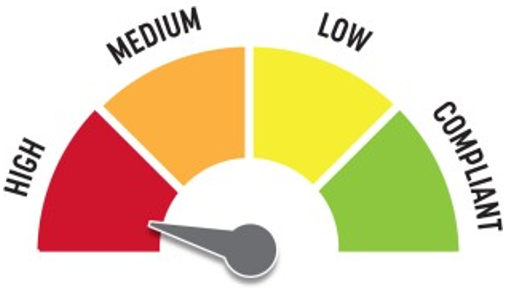 Quick Fix: YesBuilt before ADA: YesVIOLATIONS2010 ADA Standards for Accessible Design Codes: §216.2, §703There is no tactile sign identifying the permanent rooms.RECOMMENDATIONSInstall tactile signage on the latch side of the doorways at a height of 48” minimum to 60” maximum above the floor, identifying room by name or room number.Signs shall be Braille with raised lettering and should be placed on the wall in the center of an 18"x18" clear floor space.ID:3097Facility:City HallLocation: Finger Print Station at the Customer Service Counter 5Schedule: 2023Estimated Cost: $500.00Priority Score 8Quick Fix: YesBuilt before ADA: YesVIOLATIONS2010 ADA Standards for Accessible Design Codes: §902.3The counter is located at 34.5" above the floor, and the finger print machine is 39" above the floor.RECOMMENDATIONSLower the counter so it is located at a maximum height of 34" above the floor.Provide a lower table for the finger printer machine to ensure a maximum height of 34" above the floor.ID:3969Facility:City HallLocation: Main Plaza Payment DepositorySchedule: 2023Estimated Cost: $500.00Priority Score 8Quick Fix: YesBuilt before ADA: YesVIOLATIONS2010 ADA Standards for Accessible Design Codes: §308.2.1The payment depository is outside of the unobstructed forward reach range at 52" above the floor.RECOMMENDATIONSLower the payment depository by at least 4" to meet the accessible reach range of 15" minimum and 48" maximum above the floor.ID:4051Facility:City HallLocation: Lobby KioskSchedule: 2023Estimated Cost: $500.00Priority Score 8Quick Fix: YesBuilt before ADA: YesVIOLATIONS2010 ADA Standards for Accessible Design Codes: §308.2.2The top two selection options are 52" above the floor.RECOMMENDATIONSLower the machine by 4" to ensure the top two selection options are at a maximum height of 48" above the floor.ID:3831Facility:City HallLocation: 2nd Floor Housing and Community Development Women's RestroomSchedule: 2022Estimated Cost: $500.00Priority Score 5Quick Fix: YesBuilt before ADA: YesVIOLATIONS2010 ADA Standards for Accessible Design Codes: §307.2The shelf and dispenser protrude 6" into the circulation space at 42.5" above the floor.RECOMMENDATIONSRecess the shelf and dispenser so they protrude a maximum of 4", lower them so the bottom edge is 27" maximum above the floor, or place a cane detectable object beneath it.ID:3890Facility:City HallLocation: 1st Floor Men's Restroom by Mini MarketSchedule: 2022Estimated Cost: $500.00Priority Score 5Quick Fix: YesBuilt before ADA: YesVIOLATIONS2010 ADA Standards for Accessible Design Codes: §604.6The flush control is located on the wall side of the toilet.RECOMMENDATIONSEither make the toilet flush automatically or relocate the flush control to be operated on the open side of the toilet.ID:3926Facility:City HallLocation: 3rd Floor MapSchedule: 2022Estimated Cost: $500.00Priority Score 5Quick Fix: YesBuilt before ADA: YesVIOLATIONS2010 ADA Standards for Accessible Design Codes: §307.2The desk protrudes 8" into the circulation space.RECOMMENDATIONSReplace the desk's granite surface with one that has a maximum protrusion depth 4".ID:4008Facility:City HallLocation: 2nd Floor Housing and Community Development Women's RestroomSchedule: 2022Estimated Cost: $500.00Priority Score 5Quick Fix: YesBuilt before ADA: YesVIOLATIONS2010 ADA Standards for Accessible Design Codes: §604.5.2The rear grab bar is located 6" to the center of the toilet.RECOMMENDATIONSAdjust the rear grab bar so that it extends from the centerline of the water closet 12" minimum on one side and 24" minimum on the other.ID:4335Facility:City HallLocation: 3rd Floor Men's Restroom by ITSchedule: 2022Estimated Cost: $500.00Priority Score 5Quick Fix: YesBuilt before ADA: YesVIOLATIONS2010 ADA Standards for Accessible Design Codes: §604.5.1The side grab bar is located 52" from the rear wall.RECOMMENDATIONSReplace the side grab bar with one that is a minimum of 42" long minimum, located 12" maximum from the rear wall and extending 54" minimum from the rear wall.ID:4336Facility:City HallLocation: 2nd Floor PDS Men's RestroomSchedule: 2022Estimated Cost: $500.00Priority Score 5Quick Fix: YesBuilt before ADA: YesVIOLATIONS2010 ADA Standards for Accessible Design Codes: §604.5.2The rear grab bar is located 52" from the side wall and is not located 12" from the centerline of the toilet to the side wall.RECOMMENDATIONSRelocate the rear grab bar so that it extends from the centerline of the water closet 12" minimum on one side and 24" minimum on the other.ID:3847Facility:City HallLocation: 1st Floor EntranceSchedule: 2021Estimated Cost: $500.00Priority Score 2Quick Fix: YesBuilt before ADA: YesVIOLATIONS2010 ADA Standards for Accessible Design Codes: §307.4Low hanging branches are 60" high above the ground.RECOMMENDATIONSTrim the low hanging branches to provide a minimum vertical clearance of 80".ID:4006Facility:City HallLocation: 2nd Floor Housing and Community Development Women's RestroomSchedule: 2021Estimated Cost: $500.00Priority Score 3Quick Fix: YesBuilt before ADA: YesVIOLATIONS2010 ADA Standards for Accessible Design Codes: §604.4The toilet is 16.5" above the floor.RECOMMENDATIONSAdjust the toilet seat to comply with the minimum height of 17" and maximum of 19” above the floor measured to the top of the seat.ID:4429Facility:City HallLocation: 1st Floor ElevatorSchedule: 2021Estimated Cost: $500.00Priority Score 3Quick Fix: YesBuilt before ADA: YesVIOLATIONS2010 ADA Standards for Accessible Design Codes: §407.2.3.1There is no first floor elevator door tactile star sign and the other floors have signs located at a low height.RECOMMENDATIONSInstall a tactile sign with a tactile star on the door jambs of the main level. Reinstall elevator door jamb signage centered at 72" minimum above the floor.ID:3938Facility:City HallLocation: Main Plaza along W Idaho StreetSchedule: 2021Estimated Cost: $800.00Priority Score 3Quick Fix: NoBuilt before ADA: YesVIOLATIONS2010 ADA Standards for Accessible Design Codes: §302.3There are 8 planter openings 7.5" wide, posing a tripping hazard.RECOMMENDATIONSFill in the openings with mulch, stone, or soil to ensure that the openings in the ground surface do not exceed 0.5".ID:4207Facility:City HallLocation: Mayor's Office Part 3Schedule: 2023Estimated Cost: $1,000.00Priority Score 8Quick Fix: NoBuilt before ADA: YesVIOLATIONS2010 ADA Standards for Accessible Design Codes: §902.3The dining and work surface counter is 36.75" above the floor.RECOMMENDATIONSThe dining and work surface must be no higher than 34” above the floor for a horizontal length of 36" minimum.ID:3491Facility:City HallLocation: Drinking FountainSchedule: 2022Estimated Cost: $1,000.00Priority Score 6Quick Fix: NoBuilt before ADA: YesVIOLATIONS2010 ADA Standards for Accessible Design Codes: §211.2, §602.7There is only one drinking fountain provided at 34" above the ground.RECOMMENDATIONSInstall an additional drinking fountain at a minimum height of 38" and maximum of 43" above the ground.ID:3803Facility:City HallLocation: Purchasing DepartmentSchedule: 2022Estimated Cost: $1,000.00Priority Score 6Quick Fix: NoBuilt before ADA: YesVIOLATIONS2010 ADA Standards for Accessible Design Codes: §307.2, §703.4The tactile sign identifying the room does not have an 18"x18" clear floor space. The fire hose connector protrudes 4.75" into the circulation space.RECOMMENDATIONSRelocate the fire extinguisher and fire hose connector to provide an 18"x18" clear floor space in front of the sign.Recess the fire hose connector so it protrudes a maximum of 4", or lower it so the bottom edge is 27" maximum above the floor to provide cane detectability.ID:3814Facility:City HallLocation: 1st Floor Garage by Motor PoolSchedule: 2022Estimated Cost: $1,000.00Priority Score 6Quick Fix: NoBuilt before ADA: YesVIOLATIONS2010 ADA Standards for Accessible Design Codes: §505.2Handrails are located on one side, and there are no handrail extensions.RECOMMENDATIONSInstall a second handrail on the other wall at a minimum height of 34” and maximum of 38” above the ground. Make sure there are adequate handrail extensions both at the top and bottom of the handrail.ID:3828Facility:City HallLocation: 2nd Floor Housing and Community Development Lactation RoomSchedule: 2022Estimated Cost: $1,000.00Priority Score 5Quick Fix: NoBuilt before ADA: YesVIOLATIONS2010 ADA Standards for Accessible Design Codes: §306.3.3There is no knee clearance underneath the counter.RECOMMENDATIONSProvide knee clearance underneath the counter at the sink that is a minimum of 11" deep at 9" above the floor and 8" deep at 27" above the floor.ID:3832Facility:City HallLocation: 1st Floor Mail HallwaySchedule: 2022Estimated Cost: $1,000.00Priority Score 6Quick Fix: NoBuilt before ADA: YesVIOLATIONS2010 ADA Standards for Accessible Design Codes: §211.2, §602.7There is only one drinking fountain provided at 31.5" above the floor.RECOMMENDATIONSInstall an additional drinking fountain with a spout height at a minimum height of 38" and maximum of 43" above the ground.ID:3833Facility:City HallLocation: 1st Floor Arts & HistorySchedule: 2022Estimated Cost: $1,000.00Priority Score 5Quick Fix: NoBuilt before ADA: YesVIOLATIONS2010 ADA Standards for Accessible Design Codes: §306.3.3There is no knee clearance underneath the sink.RECOMMENDATIONSProvide knee clearance for a forward approach underneath the counter at the sink that is a minimum of 11" deep at 9" above the floor and 8" deep at 27" above the floor.ID:3841Facility:City HallLocation: 4th Floor Men's Attorney Break RoomSchedule: 2022Estimated Cost: $1,000.00Priority Score 5Quick Fix: NoBuilt before ADA: YesVIOLATIONS2010 ADA Standards for Accessible Design Codes: §306.3.3There is no knee clearance underneath the sink.RECOMMENDATIONSProvide knee clearance for a forward approach underneath the counter at the sink that is a minimum of 11" deep at 9" above the floor and 8" deep at 27" above the floor.ID:3842Facility:City HallLocation: Mail Room 1st FloorSchedule: 2022Estimated Cost: $1,000.00Priority Score 5Quick Fix: NoBuilt before ADA: YesVIOLATIONS2010 ADA Standards for Accessible Design Codes: §306.3.3There is no knee clearance underneath the sink.RECOMMENDATIONSProvide knee clearance for a forward approach underneath the counter at the sink that is a minimum of 11" deep at 9" above the floor and 8" deep at 27" above the floor.ID:3845Facility:City HallLocation: 2nd Floor Men's Restroom by BistroSchedule: 2022Estimated Cost: $1,000.00Priority Score 5Quick Fix: NoBuilt before ADA: YesVIOLATIONS2010 ADA Standards for Accessible Design Codes: §605.2The urinal height is at 23" above the floor.RECOMMENDATIONSLower the urinal to a maximum height of 17"above the floor.ID:3848Facility:City HallLocation: HR 1st FloorSchedule: 2022Estimated Cost: $1,000.00Priority Score 5Quick Fix: NoBuilt before ADA: YesVIOLATIONS2010 ADA Standards for Accessible Design Codes: §306.3.3There is no knee clearance underneath the sink.RECOMMENDATIONSProvide knee clearance for a forward approach underneath the counter at the sink that is a minimum of 11" deep at 9" above the floor and 8" deep at 27" above the floor.ID:3852Facility:City HallLocation: 2nd Floor Engineering Men's RestroomSchedule: 2022Estimated Cost: $1,000.00Priority Score 5Quick Fix: NoBuilt before ADA: YesVIOLATIONS2010 ADA Standards for Accessible Design Codes: ICC 604.5.1The accessible water closet does not have a vertical grab bar.RECOMMENDATIONSInstall an 18" long (minimum) vertical grab bar on the side wall. The grab bar shall be mounted with the bottom located at 39" minimum and 41" maximum above the floor.The centerline of the vertical grab bar shall be located 39" minimum and 41" maximum from the real wall.ID:3853Facility:City HallLocation: 2nd Floor Engineering Men's RestroomSchedule: 2022Estimated Cost: $1,000.00Priority Score 5Quick Fix: NoBuilt before ADA: YesVIOLATIONS2010 ADA Standards for Accessible Design Codes: §604.5.1The side grab bar is 52" from the rear wall.RECOMMENDATIONSReplace the side grab bar with one that is a minimum of 42" long minimum, located 12" maximum from the rear wall and extending 54" minimum from the rear wall.ID:3855Facility:City HallLocation: 3rd Floor City Council Chambers Break RoomSchedule: 2022Estimated Cost: $1,000.00Priority Score 5Quick Fix: NoBuilt before ADA: YesVIOLATIONS2010 ADA Standards for Accessible Design Codes: §306.3.3There is no knee clearance underneath the sink.RECOMMENDATIONSProvide knee clearance for a forward approach underneath the counter at the sink that is a minimum of 11" deep at 9" above the floor and 8" deep at 27" above the floor.ID:3864Facility:City HallLocation: 4th Floor Public WorksSchedule: 2022Estimated Cost: $1,000.00Priority Score 6Quick Fix: NoBuilt before ADA: YesVIOLATIONS2010 ADA Standards for Accessible Design Codes: §211.2, §602.7There is only one drinking fountain provided at 34" above the floor.RECOMMENDATIONSInstall an additional drinking fountain at a minimum height of 38" and maximum of 43" above the ground.ID:3874Facility:City HallLocation: 4th Floor Public Works Women's RestroomSchedule: 2022Estimated Cost: $1,000.00Priority Score 5Quick Fix: NoBuilt before ADA: YesVIOLATIONS2010 ADA Standards for Accessible Design Codes: §604.5.1The side grab bar extends 53.5" from the rear wall.RECOMMENDATIONSReplace the side grab bar with one that is a minimum of 42" long minimum, located 12" maximum from the rear wall and extending 54" minimum from the rear wall.ID:3878Facility:City HallLocation: 4th floor Men's Attorney RestroomSchedule: 2022Estimated Cost: $1,000.00Priority Score 5Quick Fix: NoBuilt before ADA: YesVIOLATIONS2010 ADA Standards for Accessible Design Codes: ICC 604.5.1The accessible water closet does not have a vertical grab bar.RECOMMENDATIONSInstall an 18" long (minimum) vertical grab bar on the side wall. The grab bar shall be mounted with the bottom located at 39" minimum and 41" maximum above the floor.The centerline of the vertical grab bar shall be located 39" minimum and 41" maximum from the real wall.ID:3878Facility:City HallLocation: 4th Floor Men's Attorney RestroomSchedule: 2022Estimated Cost: $1,000.00Priority Score 5Quick Fix: NoBuilt before ADA: YesVIOLATIONS2010 ADA Standards for Accessible Design Codes: §604.5.1The side grab bar is 52" from the rear wall.RECOMMENDATIONSReplace the side grab bar with one that is a minimum of 42" long minimum, located 12" maximum from the rear wall and extending 54" minimum from the rear wall.ID:3880Facility:City HallLocation: Lobby 1st Floor Capitol Blvd. ElevatorSchedule: 2022Estimated Cost: $1,000.00Priority Score 6Quick Fix: NoBuilt before ADA: YesVIOLATIONS2010 ADA Standards for Accessible Design Codes: §211.2, §602.7There is only one drinking fountain provided at 34" above the floor.RECOMMENDATIONSInstall an additional drinking fountain at a minimum height of 38" and maximum of 43" above the ground.ID:3947Facility:City HallLocation: 1st Floor Lobby by Main St. ElevatorSchedule: 2022Estimated Cost: $1,000.00Priority Score 6Quick Fix: NoBuilt before ADA: YesVIOLATIONS2010 ADA Standards for Accessible Design Codes: §211.2, §602.4There is only one drinking fountain provided at 38" above the floor.RECOMMENDATIONSInstall an additional lower drinking fountain at a maximum of 36" above the ground.ID:3977Facility:City HallLocation: Bogus Basin Conference RoomSchedule: 2022Estimated Cost: $1,000.00Priority Score 5Quick Fix: NoBuilt before ADA: YesVIOLATIONS2010 ADA Standards for Accessible Design Codes: §306.3.3There is no knee clearance underneath the sink.RECOMMENDATIONSProvide knee clearance for a forward approach underneath the sink that is a minimum of 11" deep at 9" above the floor and 8" deep at 27" above the floor.ID:3992Facility:City HallLocation: 1st Floor Arts & HistorySchedule: 2022Estimated Cost: $1,000.00Priority Score 6Quick Fix: NoBuilt before ADA: YesVIOLATIONS2010 ADA Standards for Accessible Design Codes: §211.2, §602.7There is only one drinking fountain provided at a spout height of 36" above the floor.RECOMMENDATIONSInstall an additional drinking fountain at a minimum spout height of 38" and maximum of 43" above the ground.ID:4083Facility:City HallLocation: 3rd Floor Council OfficesSchedule: 2022Estimated Cost: $1,000.00Priority Score 5Quick Fix: NoBuilt before ADA: YesVIOLATIONS2010 ADA Standards for Accessible Design Codes: §306.3.3There is no knee clearance underneath the sink.RECOMMENDATIONSProvide knee clearance underneath the counter at the sink that is a minimum of 11" deep at 9" above the floor and 8" deep at 27" above the floor.ID:4103Facility:City HallLocation: 3rd Floor City Council ChambersSchedule: 2022Estimated Cost: $1,000.00Priority Score 7Quick Fix: NoBuilt before ADA: YesVIOLATIONS2010 ADA Standards for Accessible Design Codes: §405.2The running slope of the ramp is 8.7%.RECOMMENDATIONSResurface the ramp to reduce the running slope to less than 8.3%.ID:4143Facility:City HallLocation: 1st Floor ITSchedule: 2022Estimated Cost: $1,000.00Priority Score 5Quick Fix: NoBuilt before ADA: YesVIOLATIONS2010 ADA Standards for Accessible Design Codes: §306.3.3There is no knee clearance underneath the sink.RECOMMENDATIONSProvide knee clearance underneath the counter at the sink that is a minimum of 11" deep at 9" above the floor and 8" deep at 27" above the floor.ID:4158Facility:City HallLocation: Office of the MayorSchedule: 2022Estimated Cost: $1,000.00Priority Score 5Quick Fix: NoBuilt before ADA: YesVIOLATIONS2010 ADA Standards for Accessible Design Codes: §306.3.3There is no knee clearance underneath the counter.RECOMMENDATIONSProvide knee clearance underneath the counter at the sink that is a minimum of 11" deep at 9" above the floor and 8" deep at 27" above the floor.ID:4172Facility:City HallLocation: Housing and Community DevelopmentSchedule: 2022Estimated Cost: $1,000.00Priority Score 5Quick Fix: NoBuilt before ADA: YesVIOLATIONS2010 ADA Standards for Accessible Design Codes: §306.3.3There is no knee clearance underneath the sink.RECOMMENDATIONSProvide knee clearance underneath the counter at the sink that is a minimum of 11" deep at 9" above the floor and 8" deep at 27" above the floor.ID:4198Facility:City HallLocation: 1st Floor Mail Hallway Women's RestroomSchedule: 2022Estimated Cost: $1,000.00Priority Score 5Quick Fix: NoBuilt before ADA: YesVIOLATIONS2010 ADA Standards for Accessible Design Codes: §604.5.1The side grab bar is located 53" from the rear wall.RECOMMENDATIONSReplace the side grab bar with one that is a minimum of 42" long minimum, located 12" maximum from the rear wall and extending 54" minimum from the rear wall.ID:4206Facility:City HallLocation: Mayor's Office Part 2Schedule: 2022Estimated Cost: $1,000.00Priority Score 5Quick Fix: NoBuilt before ADA: YesVIOLATIONS2010 ADA Standards for Accessible Design Codes: §306.3.3There is no knee clearance underneath the sink.The shelf protrudes more than 4" into the circulation space.RECOMMENDATIONSProvide knee clearance underneath the counter at the sink that is a minimum of 11" deep at 9" above the floor and 8" deep at 27" above the floor. Lower the shelf so the bottom edge is 27" maximum above the floor, or place a cane detectable object beneath it.ID:4211Facility:City HallLocation: 3rd Floor IT Back KitchenSchedule: 2022Estimated Cost: $1,000.00Priority Score 5Quick Fix: NoBuilt before ADA: YesVIOLATIONS2010 ADA Standards for Accessible Design Codes: §306.3.3There is no knee clearance underneath the sink.RECOMMENDATIONSProvide knee clearance underneath the counter at the sink that is a minimum of 11" deep at 9" above the floor and 8" deep at 27" above the floor.ID:4219Facility:City HallLocation: 1st Floor Men's Restroom by Art OfficeSchedule: 2022Estimated Cost: $1,000.00Priority Score 5Quick Fix: NoBuilt before ADA: YesVIOLATIONS2010 ADA Standards for Accessible Design Codes: ICC 604.5.1The accessible water closet does not have a vertical grab bar.RECOMMENDATIONSInstall an 18" long (minimum) vertical grab bar on the side wall. The grab bar shall be mounted with the bottom located at 39" minimum and 41" maximum above the floor.The centerline of the vertical grab bar shall be located 39" minimum and 41" maximum from the real wall.ID:4220Facility:City HallLocation: 1st Floor Men's Restroom by Art OfficeSchedule: 2022Estimated Cost: $1,000.00Priority Score 5Quick Fix: NoBuilt before ADA: YesVIOLATIONS2010 ADA Standards for Accessible Design Codes: §604.5.1The side grab bar is located 52" from the rear wall.RECOMMENDATIONSReplace the side grab bar with one that is a minimum of 42" long minimum, located 12" maximum from the rear wall and extending 54" minimum from the rear wall.ID:4303Facility:City HallLocation: 1st Floor HRSchedule: 2022Estimated Cost: $1,000.00Priority Score 6Quick Fix: NoBuilt before ADA: YesVIOLATIONS2010 ADA Standards for Accessible Design Codes: §505.2Due to an 8% slope, this accessible route is considered a ramp and there are no handrails.RECOMMENDATIONSInstall handrails at a minimum height of 34” and maximum of 38” above the ground. Make sure there are adequate handrail extensions both at the top and bottom of the handrail.ID:4326Facility:City HallLocation: Planning and Development ServicesSchedule: 2022Estimated Cost: $1,000.00Priority Score 6Quick Fix: NoBuilt before ADA: YesVIOLATIONS2010 ADA Standards for Accessible Design Codes: §211.2, §602.7There is only one drinking fountain provided at 32" above the floor.RECOMMENDATIONSInstall an additional drinking fountain at a minimum height of 38" and maximum of 43" above the floor.ID:4334Facility:City HallLocation: 3rd Floor Men's Restroom by ITSchedule: 2022Estimated Cost: $1,000.00Priority Score 5Quick Fix: NoBuilt before ADA: YesVIOLATIONS2010 ADA Standards for Accessible Design Codes: ICC 604.5.1The accessible water closet does not have a vertical grab bar.RECOMMENDATIONSInstall an 18" long (minimum) vertical grab bar on the side wall. The grab bar shall be mounted with the bottom located at 39" minimum and 41" maximum above the floor.The centerline of the vertical grab bar shall be located 39" minimum and 41" maximum from the real wall.ID:4338Facility:City HallLocation: 2nd Floor PDS Men's RestroomSchedule: 2022Estimated Cost: $1,000.00Priority Score 5Quick Fix: NoBuilt before ADA: YesVIOLATIONS2010 ADA Standards for Accessible Design Codes: ICC A117.1 §604.5.1The accessible water closet does not have a vertical grab bar.RECOMMENDATIONSInstall an 18" long (minimum) vertical grab bar on the side wall. The grab bar shall be mounted with the bottom located at 39" minimum and 41" maximum above the floor.The centerline of the vertical grab bar shall be located 39" minimum and 41" maximum from the real wall.ID:4343Facility:City HallLocation: 2nd Floor PDS Men's RestroomSchedule: 2022Estimated Cost: $1,000.00Priority Score 5Quick Fix: NoBuilt before ADA: YesVIOLATIONS2010 ADA Standards for Accessible Design Codes: §604.4The toilet is 16" above the ground.RECOMMENDATIONSAdjust the toilet seat to comply with the minimum height of 17" and maximum of 19” above the ground measured to the top of the seat.ID:4351Facility:City HallLocation: 4th Floor Public Works Break RoomSchedule: 2022Estimated Cost: $1,000.00Priority Score 5Quick Fix: NoBuilt before ADA: YesVIOLATIONS2010 ADA Standards for Accessible Design Codes: §306.3.3There is no knee clearance underneath the sink.RECOMMENDATIONSProvide knee clearance underneath the sink that is a minimum of 11" deep at 9" above the floor and 8" deep at 27" above the floor.ID:4364Facility:City HallLocation: Main LobbySchedule: 2022Estimated Cost: $1,000.00Priority Score 6Quick Fix: NoBuilt before ADA: YesVIOLATIONS2010 ADA Standards for Accessible Design Codes: §211.2, §602.7There is only one drinking fountain provided at 36" above the floor.RECOMMENDATIONSInstall an additional drinking fountain at a minimum height of 38" and maximum of 43" above the floor.ID:4372Facility:City HallLocation: 4th Floor Office of the City AttorneySchedule: 2022Estimated Cost: $1,000.00Priority Score 6Quick Fix: NoBuilt before ADA: YesVIOLATIONS2010 ADA Standards for Accessible Design Codes: §211.2, §602.7There is only one drinking fountain provided at 34.75" above the floor.RECOMMENDATIONSInstall an additional drinking fountain at a minimum height of 38" and maximum of 43" above the floor.ID:4408Facility:City HallLocation: 3rd Floor IT Break RoomSchedule: 2022Estimated Cost: $1,000.00Priority Score 5Quick Fix: NoBuilt before ADA: YesVIOLATIONS2010 ADA Standards for Accessible Design Codes: §306.3.3There is no knee clearance underneath the sink.RECOMMENDATIONSProvide knee clearance underneath the counter at the sink that is a minimum of 11" deep at 9" above the floor and 8" deep at 27" above the floor.ID:4414Facility:City HallLocation: 3rd Floor IT Women's RestroomSchedule: 2022Estimated Cost: $1,000.00Priority Score 5Quick Fix: NoBuilt before ADA: YesVIOLATIONS2010 ADA Standards for Accessible Design Codes: §604.5.1The side grab bar is located 51.5" from the rear wall.RECOMMENDATIONSReplace the side grab bar with one that is a minimum of 42" long minimum, located 12" maximum from the rear wall and extending 54" minimum from the rear wall.ID:4423Facility:City HallLocation: Art and History Women's RestroomSchedule: 2022Estimated Cost: $1,000.00Priority Score 5Quick Fix: NoBuilt before ADA: YesVIOLATIONS2010 ADA Standards for Accessible Design Codes: §604.5.1The side grab bar is located 52.5" from the rear wall.RECOMMENDATIONSReplace the side grab bar with one that is a minimum of 42" long minimum, located 12" maximum from the rear wall and extending 54" minimum from the rear wall.ID:4425Facility:City HallLocation: Art and History Women's RestroomSchedule: 2022Estimated Cost: $1,000.00Priority Score 5Quick Fix: NoBuilt before ADA: YesVIOLATIONS2010 ADA Standards for Accessible Design Codes: §604.2The toilet is located 19" from the sidewall.RECOMMENDATIONSReposition the toilet to be within 16" minimum and 18" maximum from the sidewall.ID:3390Facility:City HallLocation: 2nd Floor PDS GarageSchedule: 2021Estimated Cost: $1,000.00Priority Score 3Quick Fix: NoBuilt before ADA: YesVIOLATIONS2010 ADA Standards for Accessible Design Codes: §404.2.4.4The entrance from the garage has a 2.5% slope.RECOMMENDATIONSResurface the entryway to reduce the running slope to a maximum of 2% in all directions.ID:4294Facility:City HallLocation: 1st Floor GarageSchedule: 2021Estimated Cost: $1,000.00Priority Score 3Quick Fix: NoBuilt before ADA: YesVIOLATIONS2010 ADA Standards for Accessible Design Codes: §403.3, §505.2The walking surface has a running slope of 8.5%.RECOMMENDATIONSResurface the route to reduce the running slope to a maximum slope of 8.3%.ID:4367Facility:City HallLocation: Purchasing DepartmentSchedule: 2021Estimated Cost: $1,000.00Priority Score 4Quick Fix: NoBuilt before ADA: YesVIOLATIONS2010 ADA Standards for Accessible Design Codes: §904.4.1The purchasing department counter height is 49" above the ground.RECOMMENDATIONSA portion of the service counter must be no higher than 36” above the ground for a horizontal distance of 36”.ID:4395Facility:City HallLocation: W Idaho StreetSchedule: 2021Estimated Cost: $1,000.00Priority Score 3Quick Fix: NoBuilt before ADA: YesVIOLATIONS2010 ADA Standards for Accessible Design Codes: §404.2.4.4The entrance on west Idaho Street has a 2.6% slope.RECOMMENDATIONSResurface the entryway to reduce the running slope to a maximum of 2% in all directions. Ensure that the maneuvering clearance is 60" minimum.ID:3925Facility:City HallLocation: 3rd Floor MapSchedule: 2020Estimated Cost: $1,000.00Priority Score 0Quick Fix: NoBuilt before ADA: YesVIOLATIONS2010 ADA Standards for Accessible Design Codes: §904.4.1The table height is at 36" and the map is at 39" above the floor. The map is flat on the table so that a person using a wheelchair wouldn’t be able to read it.RECOMMENDATIONSReinstall the map in a vertical orientation to ensure that it is readable by a person using a wheelchair.ID:4230Facility:City HallLocation: Entire FacilitySchedule: 2022Estimated Cost: $1,200.00Priority Score 7Quick Fix: NoBuilt before ADA: YesVIOLATIONS2010 ADA Standards for Accessible Design Codes: §309.4There are approximately 12 door knobs that require twisting of the wrist.RECOMMENDATIONSReplace the door knobs with a lever handle that can be operated with a closed fist and without twisting the wrist.ID:4303Facility:City HallLocation: 1st Floor Arts & HistorySchedule: 2023Estimated Cost: $1,500.00Priority Score 8Quick Fix: NoBuilt before ADA: YesVIOLATIONS2010 ADA Standards for Accessible Design Codes: §902.3, §306.3.3The work surface/sink counter height is at 36" above the floor, exceeding the maximum height of 34" above the floor.RECOMMENDATIONSThe dining and work surface must be no higher than 34” above the floor for a minimum width of 36".Provide knee clearance for a forward approach under the sink that is a minimum of 11" deep at 9" above the floor and 8" deep at 27" above the floor.ID:4398Facility:City HallLocation: 2nd Floor Garage North Space 222Schedule: 2023Estimated Cost: $1,500.00Priority Score 3Quick Fix: NoBuilt before ADA: YesVIOLATIONS2010 ADA Standards for Accessible Design Codes: §216.5There is no parking sign identifying the accessible parking space.There are a total of 192 parking spaces, two accessible spaces, and zero van accessible spaces.RECOMMENDATIONSRemount the accessible parking signs to ensure 60" minimum height from the ground. Paint three additional accessible parking spaces and one van accessible space.ID:4087Facility:City HallLocation: 2nd Floor Housing and Community Development Wellness AlleySchedule: 2023Estimated Cost: $2,000.00Priority Score 8Quick Fix: NoBuilt before ADA: YesVIOLATIONS2010 ADA Standards for Accessible Design Codes: §902.3, §306.3.3The counter surface and sink height is at 36" above the floor, exceeding the maximum height of 34" above the ground.RECOMMENDATIONSThe counter surface must be no higher than 34” above the ground for a minimum width of 36".Provide knee clearance underneath the counter at the sink that is a minimum of 11" deep at 9" above the floor and 8" deep at 27" above the floor.ID:3824Facility:City HallLocation: 5th Floor Office of the City Attorney Women's RestroomSchedule: 2022Estimated Cost: $2,000.00Priority Score 5Quick Fix: NoBuilt before ADA: YesVIOLATIONS2010 ADA Standards for Accessible Design Codes: §604.5.1, ICC/ANSI 604.5.1The side grab bar is located 51.5" from the rear wall.The accessible water closet does not have a vertical grab bar.RECOMMENDATIONSReplace the side grab bar with one that is a minimum of 42" long minimum, located 12" maximum from the rear wall and extending 54" minimum from the rear wall.Install an 18" long (minimum) vertical grab bar on the side wall. The grab bar shall be mounted with the bottom located at 39" minimum and 41" maximum above the floor.ID:3860Facility:City HallLocation: 1st Floor Men's RestroomSchedule: 2022Estimated Cost: $2,000.00Priority Score 5Quick Fix: NoBuilt before ADA: YesVIOLATIONS2010 ADA Standards for Accessible Design Codes: §604.5.1, ICC/ANSI 604.5.1The accessible water closet does not have a vertical grab bar. The side grab bar is 52" from the rear wall.RECOMMENDATIONSInstall an 18" long minimum vertical grab bar, with the bottom located at 39" minimum and 41" maximum above the floor. The centerline shall be located 39" minimum and 41" maximum from the real wall.Replace the side grab bar with one that is a minimum of 42" long minimum, located 12" maximum from the rear wall and extending 54" minimum from the rear wall.ID:3978Facility:City HallLocation: 3rd Floor Mayors Supply RoomSchedule: 2022Estimated Cost: $2,000.00Priority Score 5Quick Fix: NoBuilt before ADA: YesVIOLATIONS2010 ADA Standards for Accessible Design Codes: §306.3.3, §902.3The dining and work surface counter is 36" above the floor. There is no knee clearance underneath the sink.RECOMMENDATIONSA portion of the dining and work surface must be no higher than 34” above the floor.Provide knee clearance for a forward approach underneath the counter at the sink that is a minimum of 11" deep at 9" above the floor and 8" deep at 27" above the floor.ID:4224Facility:City HallLocation: 1st Floor Mail Hallway Women's RestroomSchedule: 2022Estimated Cost: $2,000.00Priority Score 5Quick Fix: NoBuilt before ADA: YesVIOLATIONS2010 ADA Standards for Accessible Design Codes: §403.5.1The accessible route to the showers is 33" wide.RECOMMENDATIONSWiden the accessible route to 36" wide and allow for a turning space of 60"x60".ID:4250Facility:City HallLocation: 2nd Floor Housing and Community Development Women's RestroomSchedule: 2022Estimated Cost: $2,000.00Priority Score 5Quick Fix: NoBuilt before ADA: YesVIOLATIONS2010 ADA Standards for Accessible Design Codes: §604.5.1The side grab bars are located 52" from the rear wall.RECOMMENDATIONSReplace the side grab bars with ones that are a minimum of 42" long, located 12" maximum from the rear wall and extending 54" minimum from the rear wall.ID:3915Facility:City HallLocation: 2nd Floor Public Works EngineeringSchedule: 2021Estimated Cost: $2,000.00Priority Score 4Quick Fix: NoBuilt before ADA: YesVIOLATIONS2010 ADA Standards for Accessible Design Codes: §904.4.1The counter height is at 38" above the floor, exceeding the maximum height of 36" above the ground.RECOMMENDATIONSA portion of the service counter must be no higher than 36” above the ground for a horizontal distance of 36”.ID:4311Facility:City HallLocation: Main Street EntranceSchedule: 2021Estimated Cost: $2,000.00Priority Score 3Quick Fix: NoBuilt before ADA: YesVIOLATIONS2010 ADA Standards for Accessible Design Codes: §404.2.4.1At the entrance doors, there is a 48" leveled maneuvering clearance. Beyond that, the concrete has a slope exceeding 2%.RECOMMENDATIONSRepave the area in front of the entrance to provide a 60" minimum maneuvering clearance with a maximum slope of 2%.Ensure that the 30"x48" clear floor space in front of the push button has a maximum slope of 2%.ID:4400Facility:City HallLocation: 2nd Floor Garage North Space 222Schedule: 2021Estimated Cost: $2,000.00Priority Score 3Quick Fix: NoBuilt before ADA: YesVIOLATIONS2010 ADA Standards for Accessible Design Codes: §502.5There are beams in the accessible parking space reducing the vertical clearance to 76".RECOMMENDATIONSRelocate the accessible parking space to the back corner to allow the accessible route to not conflict with the traffic coming up the ramp. Ensure that there is a minimum vertical clearance of 98”.Since the garage does not have an elevator, ensure that the accessible parking space is located on the shortest accessible route from parking to an accessible entrance.ID:4457Facility:City HallLocation: Entrance on Idaho StSchedule: 2021Estimated Cost: $2,000.00Priority Score 3Quick Fix: NoBuilt before ADA: YesVIOLATIONS2010 ADA Standards for Accessible Design Codes: §404.2.4.4The entrance on Idaho Street next to the Human Resources main entrance has a 4% slope.RECOMMENDATIONSResurface the entryway to provide a maneuvering clearance with a maximum running slope of 2% in all directions.Ensure that the maneuvering clearance is 60" minimum.ID:4050Facility:City HallLocation: Lobby KioskSchedule: 2023Estimated Cost: $3,000.00Priority Score 8Quick Fix: NoBuilt before ADA: YesVIOLATIONS2010 ADA Standards for Accessible Design Codes: §707The interactive touch screen does not have any sound or tactile components. Therefore, a visually impaired person would not be able to access the information provided by the kiosk.RECOMMENDATIONSAudio instructions must be provided that guide the user through all functions of the machine. Tactile instructions must be provided informing the user on the method of activating the audio instructions.Controls to operate the kiosk must meet the requirements of §707.ID:4137Facility:City HallLocation: 1st Floor Micro MarketSchedule: 2023Estimated Cost: $3,000.00Priority Score 8Quick Fix: NoBuilt before ADA: YesVIOLATIONS2010 ADA Standards for Accessible Design Codes: §707The interactive touch screen does not have any sound or tactile components. Therefore, a visually impaired person would not be able to access the information provided by the kiosk.RECOMMENDATIONSAudio instructions must be provided that guide the user through all functions of the machine. Tactile instructions must be provided informing the user on the method of activating the audio instructions.Controls to operate the kiosk must meet the requirements of §707.ID:Facility:City HallLocation: 3rd Floor Main Street ElevatorsSchedule: 2023Estimated Cost: $3,000.00Priority Score 8Quick Fix: NoBuilt before ADA: YesVIOLATIONS2010 ADA Standards for Accessible Design Codes: §308.2The vending machine controls are 51" above the floor.RECOMMENDATIONSReplace the vending machine with one that has controls located within the accessible reach range of 15" minimum and 48" maximum above the floor.ID:4116Facility:City HallLocation: 1st Floor Men's Restroom by Mini MarketSchedule: 2022Estimated Cost: $5,000.00Priority Score 6Quick Fix: NoBuilt before ADA: YesVIOLATIONS2010 ADA Standards for Accessible Design Codes: §213.3.6There is a 6" step at the shower entrance.RECOMMENDATIONSInstall at least one accessible shower complying with §607 or §608.ID:4124Facility:City HallLocation: 2nd Floor Men's Restroom by BistroSchedule: 2022Estimated Cost: $5,000.00Priority Score 7Quick Fix: NoBuilt before ADA: YesVIOLATIONS2010 ADA Standards for Accessible Design Codes: §604.8.1.1The toilet compartment size is too small.RECOMMENDATIONSCombine the two non-accessible stalls into one 60" wide wheelchair accessible toilet stall, complying with §604.8.ID:4052Facility:City HallLocation: 3rd Floor GarageSchedule: 2021Estimated Cost: $5,000.00Priority Score 1Quick Fix: NoBuilt before ADA: YesVIOLATIONS2010 ADA Standards for Accessible Design Codes: §405.3The ramp has a 3.1% cross slope.RECOMMENDATIONSReconstruct the ramp to have a cross slope of 2% or less. Ensure that the maximum running slope is 8.3%.ID:3856Facility:City HallLocation: 1st Floor Mail Hallway Women's RestroomSchedule: 2022Estimated Cost: $10,000.00Priority Score 6Quick Fix: NoBuilt before ADA: YesVIOLATIONS2010 ADA Standards for Accessible Design Codes: §213.3.6The showers are not accessible due to the 6" step at the entrance.RECOMMENDATIONSReconstruct at least one accessible shower complying with §607 for a Bathtub or §608 for shower compartments.Ensure that the change in level is a maximum of 1/4".ID:4356Facility:City HallLocation: Entire FacilitySchedule: 2021Estimated Cost: $28,000.00Priority Score 3Quick Fix: NoBuilt before ADA: YesVIOLATIONS2010 ADA Standards for Accessible Design Codes: §216.2, §703There is no tactile sign identifying approximately 280 permanent rooms.RECOMMENDATIONSInstall tactile signage on the latch side of the doorway at a height of 48” minimum to 60” maximum above the floor, identifying room by name or room number.Signs shall be Braille with raised lettering and should be placed on the wall in the center of an 18"x18" clear floor space.